СОГЛАСОВАНО                                                                              УТВЕРЖДЕНОПедагогический совет ГБДОУ детский сад №6                            Заведующий ГБДОУ детский сад №6Калининского района Санкт-Петербурга                                       Калининского района Санкт-Петербурга  Протокол № _______ от ___________ 201____г.                          ___________ (В.К.Куприянова)                                                                                                            Приказ № ______ от __________ 20____г.Рабочая программа группы № 9от 3 до 4 летГБДОУ детский сад №6                                                      Калининского района Санкт-Петербургана 2015 – 2016 учебный годРазработана:Воспитателем Барановой М.Э.Морген Н.М.Санкт-Петербург 2015г.СодержаниеЦелевой раздел ___________________________________________________4 1.1.Пояснительная записка ____________________________________________41.1.1. Цели и задачи рабочей программы---------------------------------------------------- 4 - 8                                                                                                 1.1.2. Принципы и подходы к формированию программы ____________________8 - 101.1.3. Нормативно – правовая база ______________________________________________________ 101.1.4.  Характеристика возрастных и индивидуальных особенностей  детей группы ___________________________10 – 14 1.2. Планируемые результаты освоения программы ( целевые ориентиры )------------14 -16Содержательный раздел _____________________________________________________________162.1. Описание образовательной деятельности в соответствии  с направлениями развития ребёнка, представленными в пяти образовательных областях для младшей группы__________________________________16 - 252.2. Парциальные программы, современные образовательные технологии, направленные на развитие детей в разных образовательных областях--------------------------25 - 322.3. Формы, способы, методы и средства реализации программы ________32 - 332.4. Комплексно – тематическое планирование ____________________________33 - 362.5. Способы и направления поддержки детской инициативы-----------------------------36 - 382.6. Наиболее существенные характеристики содержания программы (специфика национальных, социокультурных, климатических, региональных и иных условий--------------------------------------------------------------------------------------------------------------------------38 - 40- 2.7. Формы сотрудничества с семьёй ( система, этапы, план на год )---------------------40 - 492.8. Система мониторинга-----------------------------------------------------------------49 - 56       3. Организационный раздел ___________________________________________________________________56             3.1. Организация жизни и деятельности детей с учётом их возрастных и индивидуальных особенностей и социального заказа родителей                       ---------------------------56             3.1.1. Режимы  и распорядок дня ___________________________________________________________________56 - 58             3.1.2.  Расписание непосредственно – образовательной деятельности ________________________________________________58 - 59             3.1.3. Учебный план, объём умственной и двигательной нагрузки----------------------------------------------------------------------------------------------------------------------------------------59 - 64             3.1.4. Режим двигательной активности-----------------------------------------64 - 66             3.1.5. Система  физкультурно – оздоровительной  работы--------------------66 - 693.2. Проектирование  воспитательно – образовательного процесса в соответствии с контингентом воспитанников, их индивидуальными и возрастными особенностями--------------------70          3.2.2. Примерная модель планирования образовательной работы на день-----------70 - 73          3.2.3. Модель планирования образовательной работы с детьми на день--------------70 - 733.2.4. Модель планирования прогулки на неделю-----------------------------------------------------74 - 75         3.2.5. Перспективный план организационно – педагогической работы--------------------75 - 76                3.2.6. Перечень общеобразовательных программ, методических    пособий и технологий ,необходимых для осуществления воспитательно – образовательного процесса ( по образовательным областям)------------------------------------------------------------77 - 853.2.7 .Особенности традиционных событий, праздников, мероприятий. Циклограмма праздников.-------------------------------------------------------------------------------85 - 88         3.2.8. Организация проектной деятельности-------------------------------------------883.3.  Особенности организации предметно – пространственной среды------------------89 - 963.4. Система работы в летний период------------------------------------------------------------96 - 189        4. Дополнительный раздел. Аннотация к программе ------------1901.Целевой радел1.1. Пояснительная записка Рабочая  программа -  это нормативно-управленческий документ, структурная и функциональная единица образовательного пространства, обеспечивающая динамическое единство субъектов педагогического процесса, системы их отношений и условий деятельности. принцип развивающего образования, целью которого является развитие ребенка;Принцип научной обоснованности и практической применимостипринцип интеграции образовательных областей в соответствии с возрастными возможностями и особенностями воспитанников, спецификой и возможностями образовательных областей;комплексно-тематический принцип построения образовательного процесса;Принцип адаптивности (через адаптивность предметно-развивающей среды к потребностям ребенка, адаптивность к пространству ДОУ и окружающему социальному миру)Системности и деятельного подхода (включение познавательного компонента в разнообразные виды и формы организации детской деятельности, сочетания наглядных и эмоционально-образовательных технологий обучения)решение программных образовательных задач в совместной деятельности взрослого и детей и самостоятельной деятельности детей не только в рамках непосредственно образовательной деятельности, но и при проведении режимных моментов в соответствии со спецификой дошкольного образования;построения образовательного процесса на адекватных возрасту формах работы с детьми. Основной формой работы с детьми дошкольного возраста и ведущим видом деятельности для них является игра, в группе раннего возраста - предметная деятельность.Цели и задачи реализации обязательной части ПрограммыГБДОУ детский сад №6 Калининского района Санкт – Петербурга (ГБДОУ) реализует основную образовательную программу дошкольного образования и ряд дополнительных программ, методик и технологий, позволяющих выполнять федеральный государственный образовательный стандарт дошкольного образования ( ФГОС ).Программа построена на позициях  гуманно – личностного отношения к ребёнку и направлена на его всестороннее развитие, формирование духовных и общечеловеческих ценностей, а также способностей и интегративных качеств. В программе  отсутствует жёсткая регламентация знаний детей и предметный центризм в обучении.Программа строится на принципе культуросообразности. Реализация этого принципа обеспечивает учёт национальных ценностей и традиций в образовании, восполняет недостатки духовно – нравственного и эмоционального воспитания. Образование рассматривается как процесс приобщения ребёнка к основным компонентам человеческой культуры. Главный критерий отбора программного материала – его воспитательная ценность, высокий художественный уровень используемых  произведений культуры (классической и народной – как отечественной, так и зарубежной), возможность развития всесторонних способностей ребёнка на каждом этапе дошкольного детства.Ведущие цели Программы:Рабочая программа группы обеспечивает   развитие детей в возрасте от3 до 4 лет с учётом их возрастных и индивидуальных особенностей ,решает задачи, определённые основной образовательной программой дошкольного образования, в основу которой положены примерные программы:Основная ООП ГБДОУ №6Примерная основная общеобразовательная программа дошкольного образования» От рождения до школы» под ред. Н.Е.Вераксы, Т.С.Комаровой, М.А.Васильевой.М.Д Маханёва «Здоровый ребёнок»Программа»Безопасность» Н.Н.Авдеева, О.Л.Князева, Р.Б.СтёркинаПрограмма « Первые шаги» Г.Т.Алифанова  - Петербурговедение для малышей от 3 до 7 летПланирование  осуществляется с помощью следующих методических пособий : «Рабочая программа воспитателя» по программе « От рождения до школы» под ред. Н.Е.Вераксы, Т.С. Комаровой, М.А.Васильевой . Авторы  -  составители : Н.Н.Гладышева, Н.А. Мальцева, В.Н. Мезенцева, С.Н. Новокщенова, Е.Л. Татаурова.«Рабочая тетрадь воспитателя ДОУ» Н.В.Пугачева, Л.П.Сергеева.Общие цели и задачи:Цели:1 Охрана жизни и укрепление здоровья ребёнка2 Обеспечение интеллектуального, личностного и физического развития ребёнкаПриобщение детей к общечеловеческим ценностямВзаимодействие с семьёй для обеспечения  полноценного развития ребёнка5.      Формировать общую культуру личности детей, в том числе ценности здорового образа жизни, развитие их социальных, нравственных, эстетических, интеллектуальных, физических качеств, инициативности, самостоятельности и ответственности ребенка, формирование предпосылок учебной деятельности.6.      Обеспечить преемственность целей, задач и содержания образовательных программ дошкольного и начального общего образования.Задачи:1 Совершенствованию качества работы по речевому развитию ребёнка2 Внедрению эффективных форм совместной работы педагогического коллектива с родителями и воспитанниками по духовно – нравственному воспитанию.Развитию игровой деятельности детей, способствующей формированию и укреплению психических функций детей дошкольного возрастаСозданию педагогами эмоционально положительной атмосферы взаимопонимания, доверия и безопасности для полноценного развития воспитанниковАктивизация работы по патриотическому воспитанию для начал формирования гражданского  сознанияОсуществление образовательной деятельности по образовательной программе дошкольного образования с приоритетным осуществлением деятельности по художественно-эстетическому и физическому развитию, просмотр и уход за детьми.Создание благоприятных условий для полноценного проживания ребёнком дошкольного детства, формирование основ базовой культуры личности, всестороннее развитие психических и физических качеств в соответствии с возрастными и индивидуальными особенностями, подготовка к жизни в современном обществе, к обучению в школе, обеспечение безопасности жизнедеятельности дошкольника.В рамках настоящей образовательной Программы реализация цели предполагает решение ряда задач:Разработка содержания, обеспечивающего:создание условий для познавательного, речевого, социально-коммуникативного, художественно-эстетического и физического развития детей;забота о здоровье, эмоциональном благополучии и своевременном всестороннем развитии каждого ребёнка;создание в группах атмосферы гуманного и доброжелательного отношения ко всем воспитанникам, что позволяет растить их общительными, добрыми, любознательными, инициативными, стремящимися к самостоятельности и творчеству;максимальное использование разнообразных видов детской деятельности, их интеграция в целях повышения эффективности воспитательно-образовательного процесса;творческая организация (креативность) воспитательно-образовательного процесса;вариативность использования образовательного материала, позволяющая развивать творчество в соответствии с интересами и наклонностями каждого ребёнка;уважительное отношение к результатам детского творчества;единство подходов к воспитанию детей в условиях дошкольного образовательного учреждения и семьи.Обязательным условием решения этих задач являются охрана и укрепление здоровья дошкольников, развитие их деятельной культуры, создание развивающей предметно-пространственной среды.Результатом всего хода развития и воспитания ребёнка в дошкольном возрасте является максимальное раскрытие его индивидуального возрастного потенциала, гармоничное развитие его личностных качеств, осознание ребёнком самого себя, своих возможностей и индивидуальных особенностей, умение общаться и сотрудничать со взрослыми и сверстниками, овладение основами физической культуры и здоровья образа жизни, готовность к школьному обучению.стремится к общению со взрослыми и активно подражает им в движениях и действиях; появляются игры, в которых ребенок воспроизводит действия взрослого;проявляет интерес к сверстникам; наблюдает за их действиями и подражает им;проявляет интерес к стихам, песням и сказкам, рассматриванию картинки, стремится двигаться под музыку; эмоционально откликается на различные произведения культуры и искусства;у ребенка развита крупная моторика, он стремится осваивать различные виды движения (бег, лазанье, перешагивание и пр.).   Задачи по областям ФГОС1 Социально – коммуникативное развитие :Интегральное отношение к самому себе и к социомуРазвитие коммуникативных способностейФормирование норм и правил поведения2  Познавательное развитие :Развитие сенсорных и умственных возможностейФормирование познавательной активностиРазвитие речи детей 3  Речевое развитие :Воспитание любви к малой Родине, гордости за свою семьюВоспитание толератности у детей4  Художественно – эстетическое  развитие :Развитие собственного восприятия вкуса, художественных способностейФормирование творческой активности через музыкальное воспитание5 Физическое развитие  :Осознанное процедур к своему здоровьюАктивная оздоровительная деятельность через развитие двигательных способностей, проведение закаливающих    Принципы и подходы к формированию программыПринцип развивающего образования, в соответствии с которым главной целью дошкольного образования является развитие ребенка.Принцип научной обоснованности и практической применимости.Принцип интеграции содержания дошкольного образования в соответствии с возрастными возможностями и особенностями детей, спецификой и возможностями образовательных областей.Комплексно-тематический принцип построения образовательного процесса..             Возрастная адекватность дошкольного образования (соответствие условий, требований, методов возрасту и особенностям развития).      .             Возрастная адекватность дошкольного образования (соответствие условий, требований, методов возрасту и особенностям развития).6).      Учет этнокультурной ситуации развития.  7)      .      Содействие и сотрудничество детей и взрослых, признание ребенка полноценным участником (субъектом) образовательных отношений.- Организация деятельности взрослых и детей по реализации и освоению Программы осуществляется  в двух основных моделях организации образовательного процесса – совместной деятельности взрослого и детей и самостоятельной деятельности детей. - Решение образовательных задач в рамках первой модели – совместной деятельности взрослого и детей - осуществляется как в виде непосредственно образовательной деятельности (не сопряженной с одновременным выполнением педагогами функций  по присмотру и уходу за детьми), так и в виде образовательной деятельности, осуществляемой в ходе режимных моментов (решение образовательных задач сопряжено с одновременным выполнением функций  по присмотру и уходу за детьми – утренним приемом детей, прогулкой, подготовкой ко сну, организацией питания и др.). - Непосредственно образовательная деятельность реализуется через  организацию различных видов детской деятельности (игровой, двигательной, познавательно-исследовательской, коммуникативной, продуктивной, музыкально-художественной, трудовой, а также чтения художественной литературы) или их интеграцию с  использованием разнообразных форм и методов работы, выбор которых осуществляется педагогами самостоятельно в зависимости от контингента детей, уровня освоения Программы  и  решения конкретных образовательных задач. - Проведение занятий как основной формы организации учебной деятельности детей  (учебной модели организации образовательного процесса) целесообразно в возрасте не ранее 6 лет.- Объем образовательной нагрузки (как непосредственно образовательной деятельности, так и образовательной деятельности, осуществляемой в ходе режимных моментов) является примерным, дозирование нагрузки – условным, обозначающим  пропорциональное соотношение продолжительности деятельности педагогов и детей по реализации и освоению содержания дошкольного образования в различных образовательных областях. Педагоги вправе самостоятельно корректировать (увеличивать или уменьшать) ежедневный объем образовательной нагрузки при планировании работы по реализации Программы в зависимости от типа и вида учреждения, контингента детей, региональной специфики, решения конкретных образовательных задач в пределах максимально допустимого объема образовательной нагрузки и требований к ней, установленных Федеральными государственными требованиями к структуре основной общеобразовательной программы дошкольного образования и  действующими санитарно-эпидемиологическими правилами и нормативами (СанПиН).- Объем самостоятельной деятельности как свободной деятельности воспитанников в условиях созданной педагогами предметно-развивающей образовательной среды по каждой  образовательной области не определяется.  Общий объем самостоятельной деятельности детей соответствует требованиям действующих СанПиН (3-4 часа в день для всех возрастных групп).- В течение недели января ежегодно Программа реализуется в каникулярном режиме	 (только по направлениям физического и художественно-эстетического развития детей). В течение двух недель в сентябре (до образовательной работы) и мае (после образовательной работы) проводится мониторинг как адекватная форма оценивания  результатов освоения Программы детьми дошкольного возраста.1.1.3.Нормативно-правовая базаРазработка программы осуществлена в соответствии с   Законом  РФ от 29.12.2012 № 273-ФЗ –  «Об образовании в РФ»;Конвенцией о правах ребенка ООН;Федеральным государственным образовательным стандартом дошкольного образованияПриказом Министерства образования РФ от 30.08.2013г. № 1014 «Об утверждении Порядка организации и осуществления образовательной деятельности по основным общеобразовательным программам – образовательным программам дошкольного образования»Указом президента Российской Федерации № 761 от 01.06.2012 «О национальной стратегии действий в интересах детей на 2012-2017 гг»Санитарно - эпидемиологическими правилами и нормативами (СанПиН 2.4.1.3049-13)Распоряжением Комитета по образованию №1263-р от 05.05.2012 «Об утверждении Концепции образования детей  с ограниченными возможностями здоровья в образовательном пространстве Санкт-Петербурга».Закон СПб «Об образовании в Санкт-Петербурге» от 17.07.2013 №461-83Федеральным государственным образовательным стандартом дошкольного образования ( приказ Министерства образования и науки РФ № 1155 от 17 . 10 . .Примерной основной образовательной программой дошкольного образования ( одобрена решением федерального учебно – методического объединения по общему образованию ) . Протокол от 20 мая . № 2/ 15.Уставом ГБДОУОсновной образовательной программой дошкольного образования ГБДОУ №6 (ООП ДО)                                                                                                                                            1.1.4. Характеристика возрастных особенностей воспитанников	В три года или чуть раньше любимым выражением ребенка становится «я сам». Ребенок хочет стать «как взрослый», но, понятно, быть им не может. Отделение себя от взрослого – характерная черта  кризиса трех лет.Эмоциональное развитие ребенка этого возраста характеризуется проявлениями таких чувств и эмоций как  любовь к близким, привязанность к воспитателю, доброжелательное отношение  к окружающим,  сверстникам. Ребенок способен к эмоциональной отзывчивости - сопереживать, утешать сверстника, помогать ему, он может стыдиться своих плохих поступков, хотя, надо отметить, эти чувства неустойчивы. Взаимоотношения, которые ребенок четвертого года жизни устанавливает со  взрослыми и другими детьми, отличаются нестабильностью и зависят от ситуации.  Большим эмоциональным благополучием характеризуются девочки.Поскольку в младшем дошкольном возрасте поведение ребенка непроизвольно, действия и поступки  ситуативны, последствия их ребенок не представляет, нормально развивающемуся ребенку свойственно ощущение безопасности, доверчиво-активное отношение к окружающему. Стремление ребенка быть независимым от взрослого и действовать как взрослый может провоцировать небезопасные способы поведения. 3–4-летние дети усваивают некоторые нормы и правила поведения, связанные с определенными разрешениями и запретами («можно», «нужно», «нельзя»), могут увидеть несоответствие поведения другого ребенка нормам и правилам поведения. Однако при этом дети выделяют не нарушение самой нормы, а нарушение требований взрослого («Вы сказали, что нельзя драться, а он дерется»). Характерно, что дети этого возраста не пытаются указать самому ребенку, что он поступает не по правилам, а обращаются с жалобой к взрослому. Нарушивший же правило ребенок, если ему специально не указать на это, не испытывает никакого смущения. Как правило, дети переживают только последствия своих неосторожных действий (разбил посуду, порвал одежду), и эти переживания связаны в большей степени с ожиданием последующих за таким нарушением  санкций взрослого.В три года ребенок начинает осваивать гендерные роли и гендерный репертуар: девочка-женщина, мальчик-мужчина. Он адекватно идентифицирует себя с представителями своего пола, имеет первоначальные представления о собственной гендерной принадлежности, аргументирует ее по ряду признаков (одежда, предпочтения в играх, игрушках, прическа и т.д.). В  этом возрасте  дети дифференцирует других людей по полу, возрасту; распознают детей, взрослых, пожилых людей как в реальной жизни, так и на иллюстрациях. Начинают проявлять интерес, внимание, заботу по отношению к детям другого пола. У нормально развивающегося 3-летнего человека есть все возможности овладения навыками самообслуживания – самостоятельно есть, одеваться, раздеваться, умываться, пользоваться носовым платком, расческой, полотенцем, отправлять свои естественные нужды. К концу четвертого года жизни младший дошкольник овладевает элементарной культурой поведения во время еды за столом и умывания в туалетной комнате. Подобные навыки основываются на определенном уровне развития двигательной сферы ребенка, одним из основных компонентов которого является уровень развития моторной координации. В этот период высока потребность ребенка в движении (его двигательная активность составляет не менее половины времени бодрствования). Ребенок начинает осваивать основные движения, обнаруживая при выполнении физических упражнений стремление к целеполаганию (быстро пробежать, дальше прыгнуть, точно воспроизвести движение и др.). 3-4 года – также благоприятный возраст для начала целенаправленной работы по формированию физических качеств  (скоростных, силовых, координации, гибкости, выносливости).Накапливается определенный запас представлений о разнообразных свойствах предметов, явлениях окружающей действительности и о себе самом. В этом возрасте у ребенка при правильно организованном развитии уже должны быть сформированы основные сенсорные эталоны. Он знаком с основными цветами (красный, желтый, зеленый, синий). Если перед ребенком выложить карточки разных цветов, то по просьбе взрослого он выберет 3–4 цвета по названию и 2–3 из них самостоятельно назовет. Малыш способен верно выбрать формы  предметов (круг, овал, квадрат, прямоугольник, треугольник) по образцу, но может еще путать овал и круг, квадрат и прямоугольник. Ему известны слова «больше», «меньше», и из двух предметов (палочек, кубиков, мячей и т. п.) он успешно выбирает больший или меньший. Труднее выбрать «самый большой» или «самый меньший» из 3-5 предметов (более пяти предметов детям трехлетнего возраста не следует предлагать). В 3 года дети практически осваивают пространство своей комнаты (квартиры), групповой комнаты в детском саду, двора, где гуляют и т. п. На основании опыта у них складываются некоторые пространственные представления. Они знают, что рядом со столом стоит стул, на диване лежит игрушечный мишка, перед домом растет дерево, за домом – гараж, под дерево закатился мяч. Освоение пространства происходит одновременно с развитием речи: ребенок учится пользоваться словами, обозначающими пространственные отношения (предлогами и наречиями).В этом возрасте ребенок еще плохо ориентируется во времени. Время нельзя увидеть, потрогать, поиграть с ним, но дети его чувствуют, вернее, организм ребенка определенным образом реагирует: в одно время хочется спать, в другое – завтракать, гулять. Представления ребенка четвертого года жизни о явлениях окружающей действительности обусловлены, с одной стороны, психологическими особенностями возраста,  с другой, его непосредственным опытом. Малыш знаком с предметами ближайшего окружения, их назначением (на стуле сидят, из чашки пьют и т. п.), с назначением некоторых общественно-бытовых зданий (в магазине, супермаркете покупают игрушки, хлеб, молоко, одежду, обувь); имеет представления о знакомых средствах передвижения (легковая, грузовая машина, троллейбус, самолет, велосипед и т. п.), о некоторых профессиях (врач, шофер, дворник), праздниках (новый год, день своего рождения), свойствах воды, снега, песка (снег белый, холодный, вода теплая и холодная, лед скользкий, твердый; из влажного песка можно лепить, делать куличики, а сухой песок рассыпается); различает и называет состояния погоды (холодно, тепло, дует ветер, идет дождь). На четвертом году жизни малыш различает по форме, окраске, вкусу некоторые фрукты и овощи, знает 2–3 вида птиц, некоторых домашних животных, наиболее часто встречающихся насекомых.Внимание детей четвертого года жизни непроизвольно. Однако его устойчивость проявляется по-разному. Обычно малыш может заниматься в течение 10–15 минут, но привлекательное занятие длится достаточно долго, и ребенок не переключается и не отвлекается от него.Память трехлеток непосредственна,  непроизвольна и имеет яркую эмоциональную окраску. Дети сохраняют и воспроизводят только ту информацию, которая остается в их памяти без всяких внутренних усилий (легко заучивая понравившиеся стихи и песенки, ребенок из 5–7 специально предложенных ему отдельных слов, обычно запоминает не больше двух–трех). Положительно и отрицательно окрашенные сигналы и явления запоминаются прочно и надолго. Мышление 3-летнего ребенка является наглядно-действенным: малыш решает задачу путем непосредственного действия с предметами (складывание матрешки, пирамидки, мисочек, конструирование по образцу и т. п.). В наглядно-действенных задачах ребенок учится соотносить условия с целью, что необходимо для любой мыслительной деятельности.В три года воображение только начинает развиваться, и прежде всего, в игре.  Малыш действует с одним предметом и воображает на его месте другой: палочка вместо ложечки, камушек вместе мыла, стул – машина для путешествий и т. д. В младшем дошкольном возрасте ярко выражено стремление  к деятельности. Взрослый для ребенка  -  носитель определенной общественной функции. Желание ребенка выполнять такую же функцию приводит к развитию игры. Дети овладевают способами игровой деятельности – игровыми действиями с игрушками и предметами-заместителями, приобретают первичные умения ролевого поведения. Ребенок 3-4 лет способен подражать и охотно подражает показываемым ему игровым действиям. Игра  ребенка  первой половины 4-го года жизни - скорее игра рядом, чем вместе. В играх, возникающих по инициативе детей, отражаются  умения, приобретенные в совместным со взрослым играх. Сюжеты игр  простые, неразвернутые, содержащие 1-2 роли. Неумение объяснить свои действия партнеру по игре, договориться с ним, приводит  к конфликтам, которые дети не в силах самостоятельно разрешить. Конфликты чаще всего возникают по поводу игрушек. Постепенно (к 4 годам) ребенок начинает согласовывать свои действия, договариваться в процессе совместных игр, использует речевые формы вежливого общения. Мальчики в игре более общительны, отдают предпочтение большим компаниям, девочки предпочитают тихие, спокойные игры, в которых задействовано 2-3 подруги.   В 3-4 года ребенок начинает чаще и охотнее вступать в общение со сверстниками ради участия в общей игре или продуктивной деятельности. Для трехлетки характерна  позиция превосходства над товарищами. Он может в общении с партнером открыто высказать негативную оценку («Ты не умеешь играть»). Однако ему все еще нужны поддержка и внимание взрослого. Оптимальным во взаимоотношениях со взрослыми является индивидуальное общение.Главным средством общения со взрослыми и сверстниками является речь.  Словарь младшего дошкольника состоит, в основном, из слов, обозначающих предметы обихода, игрушки, близких ему людей. Ребенок овладевает грамматическим строем речи: согласовывает употребление грамматических форм по числу, времени, активно экспериментирует со словами, создавая забавные неологизмы. Умеет отвечать на простые вопросы, используя форму простого предложения. Высказывается в 2-3 предложениях об эмоционально значимых событиях.  Начинает использовать в речи сложные предложения. В этом возрасте возможны дефекты звукопроизношения. Девочки по всем показателям развития превосходят мальчиков: артикуляция речи, словарный запас, беглость речи, понимание прочитанного, запоминание увиденного и услышанного.В 3-4 года в ситуации взаимодействия с взрослым продолжает формироваться интерес к книге и литературным персонажам. Круг чтения ребенка пополняется новыми произведениями, но уже известные тексты по-прежнему вызывают интерес. С помощью взрослых ребенок называет героев, сопереживает добрым, радуется хорошей концовке. Он с удовольствием вместе со взрослым рассматривает иллюстрации, с помощью наводящих вопросов высказывается о персонажах и ситуациях, т.е. соотносит картинку и прочитанный текст. Начинает «читать» сам, повторяя за взрослым или договаривая отдельные слова, фразы. Уже запоминает простые рифмующиеся строки в небольших стихотворениях. 	Развитие  трудовой деятельности в большей степени связано с освоением процессуальной стороны труда (увеличением количества осваиваемых трудовых процессов, улучшением качества их выполнения, освоением правильной последовательности действий в каждом трудовом процессе). Маленькие дети преимущественно осваивают самообслуживание как вид труда, но способны при помощи и контроле взрослого выполнять отдельные процессы в хозяйственно-бытовом труде, труде в природе.Интерес к продуктивной деятельности неустойчив. Замысел управляется изображением и меняется по ходу   работы, происходит овладение  изображением формы предметов. Работы  схематичны, детали отсутствуют - трудно догадаться, что изображено ребенком.  В лепке  дети могут создавать изображение путем отщипывания, отрывания комков, скатывания их между ладонями и на плоскости и сплющивания. В аппликации -  располагать и  наклеивать готовые изображения знакомых предметов, меняя сюжеты, составлять узоры из растительных и геометрических форм, чередуя их по цвету и  величине. Конструирование носит процессуальный характер. Ребенок  может конструировать по образцу лишь элементарные предметные конструкции из 2 - 3 частей.  Музыкально-художественная деятельность детей носит непосредственный и синкретический характер. Восприятие музыкальных образов происходит в «синтезе искусств» при организации «практической деятельности» (проиграть сюжет, рассмотреть иллюстрацию и др.). Совершенствуется звукоразличение, слух: ребенок дифференцирует звуковые свойства предметов, осваивает звуковые предэталоны (громко-тихо, высоко-низко и пр.). Может осуществить элементарный музыкальный анализ (заметить изменения в звучании звуков по высоте, громкости, разницу в ритме). Начинают  проявляться интерес и избирательность по отношению к различным видам музыкально-художественной деятельности  (пению, слушанию, музыкально-ритмическим движениям).Планируемые результаты освоения программы ( целевые ориентиры ).1.5. Целевые ориентиры   Требования к результатам освоения Программы представлены в виде целевых ориентиров дошкольного образования, которые представляют собой социально-нормативные, возрастные характеристики возможных достижений ребенка на этапе завершения уровня дошкольного образования. Специфика дошкольного детства (гибкость, пластичность развития ребенка, высокий разброс вариантов его развития, его непосредственность и непроизвольность), а также системные особенности дошкольного образования (необязательность уровня дошкольного образования в Российской Федерации, отсутствие возможности вменения ребенку какой-либо ответственности за результат) делают неправомерными требования от ребенка дошкольного возраста конкретных образовательных достижений и обусловливают необходимость определения результатов освоения образовательной программы в виде целевых ориентиров. Целевые ориентиры не подлежат непосредственной оценке, в том числе в виде педагогической диагностики (мониторинга), и не являются основанием для их формального сравнения с реальными достижениями детей. Они не являются основой объективной оценки соответствия установленным требованиям образовательной деятельности и подготовки детей. Освоение Программы не сопровождается проведением промежуточных аттестаций и итоговой аттестации воспитанников.Настоящие требования являются ориентирами для:а) построения образовательной политики на соответствующих уровнях с учетом целей дошкольного образования, общих для всего образовательного пространства Российской Федерации;б) решения задач:формирования Программы;анализа профессиональной деятельности;взаимодействия с семьями;в) изучения характеристик образования детей в возрасте до 4 лет;г) информирования родителей (законных представителей) и общественности относительно целей дошкольного образования, общих для всего образовательного пространства Российской Федерации.Целевые ориентиры Программы выступают основаниями преемственности дошкольного и начального общего образования. При соблюдении требований к условиям реализации Программы настоящие целевые ориентиры предполагают формирование у детей дошкольного возраста предпосылок к учебной деятельности на этапе завершения ими дошкольного образования.Результатами освоения программы являются целевые ориентиры дошкольного образования, которые представляют собой социально-нормативные возрастные характеристики возможных достижений ребенка.  К целевым ориентирам дошкольного образования относятся следующие социально-нормативные возрастные характеристики возможных достижений ребенка:Целевые ориентиры образования в младшем возрасте:ребенок интересуется окружающими предметами и активно действует с ними; эмоционально вовлечен в действия с игрушками и другими предметами, стремится проявлять настойчивость в достижении результата своих действий;использует специфические, культурно фиксированные предметные действия, знает назначение бытовых предметов (ложки, расчески, карандаша и пр.) и умеет пользоваться ими. Владеет простейшими навыками самообслуживания; стремится проявлять самостоятельность в бытовом и игровом поведении;владеет активной речью, включенной в общение; может обращаться с вопросами и просьбами, понимает речь взрослых; знает названия окружающих предметов и игрушек;стремится к общению со взрослыми и активно подражает им в движениях и действиях; появляются игры, в которых ребенок воспроизводит действия взрослого;проявляет интерес к сверстникам; наблюдает за их действиями и подражает им;проявляет интерес к стихам, песням и сказкам, рассматриванию картинки, стремится двигаться под музыку; эмоционально откликается на различные произведения культуры и искусства;у ребенка развита крупная моторика, он стремится осваивать различные виды движения (бег, лазанье, перешагивание и пр.).Содержательный разделОписание образовательной деятельности в соответствии с направлениями развития ребёнка, представленными в пяти образовательных областяхОбразовательная область «Социально-коммуникативное развитие»Цель:  Позитивная социализация детей дошкольного возраста, приобщение детей к социокультурным нормам, традициям семьи, общества и государства.Задачи:Усвоение норм и ценностей, принятых в обществе, включая моральные и нравственные ценности.Развитие общения и взаимодействия ребёнка со взрослыми и сверстниками.Становление самостоятельности, целенаправленности и саморегуляции собственных действий.Развитие социального и эмоционального интеллекта, эмоциональной отзывчивости, сопереживания.Формирование уважительного отношения и чувства принадлежности к своей семье и к сообществу детей и взрослых в ДОУФормирование позитивных установок к различным видам труда и творчества. Формирование основ безопасного поведения в быту, социуме, природе.Формирование готовности  к совместной деятельности со сверстниками. Направления:Развитие игровой деятельности детей с целью освоения различных социальных ролей.Формирование основ безопасного поведения в быту, социуме, природе.Трудовое воспитание.Патриотическое воспитание детей дошкольного возраста.Принципы руководства сюжетно-ролевой игрой:Для того, чтобы дети овладели игровыми умениями, воспитатель должен играть вместе с ними.На каждом возрастном этапе игра развертывается особым образом, так, чтобы детьми «открывался»  и усваивался новый, более сложный способ построения игры.На каждом возрастном этапе при формировании игровых умений необходимо ориентировать детей как на осуществление игрового действия, так и на пояснение его смысла партнерам.     Руководя  сюжетно-ролевой игрой,  педагог должен помнить:об обязательном общении с детьми: диалогическом общении, полилогическом общении, предполагающем диалог с несколькими участниками игры одновременно (во время многоотраслевого сюжетного построения) и воспитывающем полифоничное слуховое восприятие; создание проблемных ситуаций, позволяющих стимулировать творческие проявления детей в поиске решения задачи.      Немаловажно  способствовать развитию игры,  используя прямые (предполагают «вмешательство» взрослого в виде прямого показа и руководства деятельностью) и косвенные (предполагают ненавязчивое побуждение к деятельности) воздействия на игру и играющих.Театрализованные игры Пробуждать интерес детей к театрализованной игре, создавать условия для ее проведения. Формировать умение следить за развитием действия в играх-драматизациях и кукольных спектаклях, созданных силами Развивать умение имитировать характерные действия персонажей (птички летают, козленок скачет), передавать эмоциональное состояние человека (мимикой, позой, жестом, движением). Знакомить детей с приемами вождения настольных кукол. Учить сопровождать движения простой песенкой. Вызывать желание действовать с элементами костюмов (шапочки, воротнички и т. д.) и атрибутами как внешними символами роли. Развивать стремление импровизировать на несложные сюжеты песен, сказок. Вызывать желание выступать перед куклами и сверстниками, обустраивая место для выступления. Дидактические игры Закреплять умение подбирать предметы по цвету и величине (большие, средние и маленькие шарики 2-3 цветов), собирать пирамидку из уменьшающихся по размеру колец, чередуя в определенной последовательности 2-3 цвета. Учить собирать картинку из 4-6 частей («Наша посуда», «Игрушки» и др.). В совместных дидактических играх развивать умение выполнять постепенно усложняющиеся правила. ТрудЦель: формирование положительного отношения к труду.Задачи:Воспитание в детях уважительного отношения к труженику и результатам его труда, желания подражать ему в своей деятельности, проявлять нравственные качества. (Решение этой задачи должно привести к развитию осознания важности труда для общества).Обучение детей трудовым умениям, навыкам организации и планирования своего труда, осуществлению самоконтроля и самооценки. (Решение этой задачи должно привести к формированию интереса к овладению новыми навыками, ощущению радости от своих умений, самостоятельности).Воспитание нравственно-волевых качеств (настойчивости, целеустремленности, ответственности за результат своей деятельности), привычки к трудовому усилию. (Это должно привести к формированию у детей готовности к труду, развитию самостоятельности).Воспитание нравственных мотивов деятельности, побуждающих включаться в труд при необходимости. (Действие этих мотивов должно вызывать у ребенка активное стремление к получению качественного результата, ощущению радости от собственного труда).Воспитание гуманного отношения к окружающим: умения и желания включаться в совместный труд со сверстниками, проявлять доброжелательность, активность и инициативу, стремление к качественному выполнению общего дела, осознания себя как члена детского общества.Виды труда:самообслуживаниехозяйственно-бытовой трудтруд в природеОзнакомление с трудом взрослых.Формы организации трудовой деятельности:Поручения:простые и сложные;эпизодические и длительные;коллективные.Коллективный трудТипы организации труда детейТруд рядом.Совместный труд.                       Образовательная область : «Познавательное развитие «Цель: развитие познавательных интересов и познавательных способностей детей, которые можно подразделить на сенсорные, интеллектуально-познавательные и интеллектуально-творческие.Задачи:Развитие интересов детей, любознательности и познавательной мотивации.Формирование познавательных действий, становление сознания.Развитие воображения и творческой активности.Формирование первичных представлений о себе, других людях, объектах окружающего мира, о свойствах и отношениях объектов окружающего мира (форме, цвете, размере, материале, звучании, ритме, темпе, количестве, числе, части и целом, пространстве и времени, движении и покое, причинах и следствиях и др.).Формирование первичных представлений о малой родине и Отечестве, представлений о социокультурных ценностях народа, об отечественных традициях и праздниках.Формирование первичных представлений о планете Земля как общем доме людей, об особенностях её природы, многообразии стран и народовФОРМИРОВАНИЕ ЭЛЕМЕНТАРНЫХ МАТЕМАТИЧЕСКИХ ПРЕДСТАВЛЕНИЙ. СЕНСОРНОЕ РАЗВИТИЕ1. умеют группировать предметы по цвету, размеру, форме (отбирать все красные, все боль-шие, все круглые предметы и т. д.); 2. могут составлять при помощи взрослого группы из однородных предметов и выделять один предмет из группы; 3. умеют находить в окружающей обстановке один и много одинаковых предметов; 4. правильно определяют количественное соотношение двух групп предметов; понимают конкретный смысл слов «больше», «меньше», «столько же»; 5. различают круг, квадрат, треугольник, предметы, имеющие углы и круглую форму; 6. понимают смысл обозначений: вверху - внизу, впереди - сзади, слева - справа, на, над -под, верхняя - нижняя (полоска); 7. понимают смысл слов «утро», «вечер», «день», «ночь». ФОРМИРОВАНИЕ ЦЕЛОСТНОЙ КАРТИНЫ МИРА,РАСШИРЕНИЕ КРУГОЗОРА: ПРЕДМЕТНОЕ И СОЦИАЛЬНОЕ ОКРУЖЕНИЕ.ОЗНАКОМЛЕНИЕ С ПРИРОДОЙФормирование целостной картины мира и расширение кругозора детей предполагает знакомство с предметным и социальным окружением и ознакомление с природой. Введение в предметный мир предполагает формирование представлений о предмете как таковом и как о творении человеческой мысли в результате трудовой деятельности. В ознакомлении детей с явлениями общественной жизни стержневой темой является жизнь и труд людей. В основе приобщения к миру природы лежит помощь ребенку в осознании себя как активного субъекта природы. Целевые ориентиры освоения данной программы: 1. называет знакомые предметы, объясняет их назначение, выделяет и называет признаки (цвет, форма, материал); 2. ориентируется в помещениях детского сада; 3. называет свой город (поселок, село); 4. знает и называет некоторые растения, животных и их детенышей; 5. выделяет наиболее характерные сезонные изменения в природе; 6. проявляет бережное отношение к природе. Образовательная область «Речевое развитие»Цель: Формирование устной речи и навыков речевого общения с окружающими на основе овладения литературным языком своего народа.Задачи:Овладение речью как средством общения и культуры.Обогащение активного словаря.Развитие связной, грамматически правильной диалоговой и монологической речи.Развитие речевого творчества.Знакомство с книжной культурой, детской литературой, понимание на слух текстов различных жанров детской литературы.Формирование звуковой аналитико-синтенической активности как предпосылки обучения грамоте.Развитие звуковой и интонационной культуры речи, фонематического слуха.Воспитывать умение слушать новые сказки, рассказы, стихи, следить за развитием действия, сопереживать героям произведения. Объяснять детям поступки персонажей и последствия этих поступков. Развивать умение с помощью воспитателя инсценировать и драматизировать небольшие отрывки из народных сказок. Повторять наиболее интересные, выразительные отрывки из прочитанного произведения, предоставляя детям возможность договаривать слова и несложные для воспроизведения фразы. Учить детей читать наизусть потешки и небольшие стихотворения. Продолжать формировать интерес к книгам. Регулярно рассматривать с детьми иллюстрации.К четырехлетнему возрасту при успешном освоении программы достигаются следующие целевые ориентиры: ● ребёнок проявляет инициативность и самостоятельность в разных видах деятельности – игре, общении, конструировании и др. Способен выбирать себе род занятий, участников совместной деятельности, обнаруживает способность к воплощению разнообразных замыслов; ● ребёнок уверен в своих силах, открыт внешнему миру, положительно относится к себе и к другим, обладает чувством собственного достоинства. Активно взаимодействует со сверстниками и взрослыми, участвует в совместных играх; ● творческие способности ребёнка также проявляются в рисовании, придумывании сказок, танцах, пении и т. п. Ребёнок может фантазировать вслух, играть звуками и словами. Хорошо понимает устную речь и может выражать свои мысли и желания;● у ребёнка развита крупная и мелкая моторика. Он может контролировать свои движения и управлять ими, обладает развитой потребностью бегать, прыгать, мастерить поделки из различных материалов и т. п.; ● ребёнок проявляет любознательность, задаёт вопросы, касающиеся близких и далёких предметов и явлений, интересуется причинно-следственными связями (как? почему? зачем?), пытается самостоятельно придумывать объяснения явлениям природы и поступкам людей. Склонен наблюдать, экспериментироватьОбразовательная область «Художественно-эстетическое развитие»Цель:  Достижение целей формирования интереса к эстетической стороне окружающей действительности, удовлетворение потребности детей в самовыражении.Задачи:Развитие предпосылок ценностно-смыслового восприятия и понимания произведений искусства (словесного, музыкального, изобразительного), мира природы.Становление эстетического отношения к окружающему миру.Формирование элементарных представлений о видах искусства.Восприятие музыки, художественной литературы, фольклора.Стимулирование сопереживания персонажам художественных произведений.Реализация самостоятельной творческой деятельности детей (изобразительной, конструктивно-модельной, музыкальной и др.).Рисование Предлагать детям передавать в рисунках красоту окружающих предметов и природы (голубое небо с белыми облаками; кружащиеся на ветру и падающие на землю разноцветные листья; снежинки и т. п.). Совершенствовать умение правильно держать карандаш, фломастер, кисть, не напрягая мышц и не сжимая сильно пальцы. Добиваться свободного движения руки с карандашом и кистью во время рисования. Формировать умение набирать краску на кисть: аккуратно обмакивать ее всем ворсом в баночку с краской, снимать лишнюю краску о край баночки легким прикосновением ворса, хорошо промывать кисть, прежде чем набрать краску другого цвета. Приучать осушать промытую кисть о мягкую тряпочку или бумажную салфетку. Закреплять названия цветов (красный, синий, зеленый, желтый, белый, черный), познакомить с оттенками (розовый, голубой, серый). Обращать внимание на подбор цвета, соответствующего изображаемому предмету. Приобщать детей к декоративной деятельности: учить украшать дымковскими узорами силуэты игрушек, вырезанных воспитателем (птичка, козлик, конь и др.), и разных предметов (блюдечко, рукавички). Развивать умение ритмично наносить линии, штрихи, пятна, мазки (опадают с деревьев листочки, идет дождь, «снег, снег кружится, белая вся улица», «дождик, дождик, кап, кап, кап...»). Предлагать детям изображать простые предметы, рисовать прямые лишний (короткие, длинные) в разных направлениях, перекрещивать их (полоски, ленточки, дорожки, заборчик, клетчатый платочек и др.). Подводить детей к изображению предметов разной формы (округлая, прямоугольная) и предметов, состоящих из комбинаций разных форм и линий (неваляшка, снеговик, цыпленок, тележка, вагончик и др.). Формировать умение создавать несложные сюжетные композиции, повторяя изображение одного предмета (елочки на нашем участке, неваляшки гуляют) или изображая разнообразные предметы, насекомых и т.п. в траве ползают жучки и червячки; колобок катится по дорожке и др.). Развивать умение располагать изображения по всему листу. Лепка Формировать интерес к лепке. Закреплять представления о свойствах глины, пластилина, пластической массы и способах лепки. Развивать умение раскатывать комочки прямыми и круговыми движениями, соединять концы получившейся палочки, сплющивать шар, сминая его ладонями обеих рук. Побуждать детей украшать вылепленные предметы, используя палочку с заточенным концом. Формировать умение создавать предметы, состоящие из 2-3 частей, соединяя их путем прижимания друг к другу. Закреплять умение аккуратно пользоваться глиной, класть комочки: вылепленные предметы на дощечку. Предлагать детям лепить несложные предметы, состоящие из нескольких частей (неваляшка,         цыпленок, пирамидка и др.). Предлагать объединить вылепленные фигурки в коллективную композицию (неваляшки водят хоровод, яблоки лежат на тарелке и др.): Вызывать радость от восприятия результата своей и общей работы. Аппликация. Приобщать детей к искусству аппликации, формировать интерес к этому виду деятельности. Учить предварительно выкладывать (в определенной последовательности) на листе бумаги готовые детали разной формы, величины, цвета, составляя изображение (задуманное ребенком или заданное воспитателем), и наклеивать их. Формировать умение аккуратно пользоваться клеем: намазывать его кисточкой тонким слоем на обратную сторону наклеиваемой фигуры (на .специально приготовленной клеенке); прикладывать стороной, намазанной клеем, к листу бумаги и плотно прижимать салфеткой. Формировать навыки аккуратной работы. Вызывать у детей радость от полученного изображения. Развивать умение создавать в аппликации на бумаге разной формы (квадрат, розета и др.) предметные и декоративные композиции из геометрических форм и природных материалов, повторяя и чередуя их по форме и цвету. Закреплять знание формы предметов и их цвета. Развивать чувство ритма.                                                          Детское конструированиеВиды детского конструирования:Из строительного материала.Из деталей конструкторов.Формы организации обучения конструированию:Конструирование по показу.Взаимосвязь конструирования и игры:Младший дошкольный возраст: игра становится побудителем к конструированию, которое начинает приобретать для детей самостоятельное значениеМузыкальное развитие:Слушание Приобщать детей к народной и классической музыке. Познакомить с тремя жанрами: песней, танцем, маршем.Формировать эмоциональную отзывчивость на произведение, умение различать веселую и грустную музыку. Приучать слушать музыкальное произведение до конца, понимать характер музыки, узнавать и определять, сколько частей в произведении. Развивать способность различать различные звуки по высоте в пределах октавы — септимы, замечать изменения в силе звучания мелодии громко, тихо). Совершенствовать умение различать звучание различных игрушек, детских различных инструментов (молоточек, шарманка, погремушка, барабан, бубен, металлофон и др.). Пение Учить выразительному пению. Способствовать развитию певческих навыков: петь без напряжения в диапазоне ре (ми) — ля (си), в одном темпе со всеми, чисто и ясно произносить слова, передавать характер песни (весело, протяжно, ласково, напевно). Песенное творчество Развивать желание детей петь и допевать мелодии колыбельных песен на слог «баю-баю» и веселых мелодий на слог «ля-ля». Формировать навыки сочинительства веселых и грустных мелодий по образцу. Музыкально-ритмические движения Формировать умение двигаться в соответствии с двухчастной формой музыки и силой ее звучания (громко, тихо); реагировать на начало звучания музыки и ее окончание. Развивать умение маршировать вместе со всеми и индивидуально, бегать легко, в умеренном и быстром темпе под музыку. Улучшать качество исполнения танцевальных движений: притопывать переменно двумя ногами и одной ногой. Развивать умение кружиться в парах, выполнять прямой галоп, двигаться под музыку ритмично и согласно темпу и характеру Художественно-эстетическое развитиельного произведения, с предметами, игрушками и без них. Способствовать развитию навыков выразительной и эмоциональной передачи игровых и сказочных образов: идет медведь, крадется кошка, бегают мышата, скачет зайка, ходит петушок, клюют зернышки цыплята, летают птички и т. д. Развитие танцевально-игрового творчества Стимулировать самостоятельное выполнение танцевальных движений под плясовые мелодии. Формировать навыки более точного выполнения движений, передающих характер изображаемых животных. Игра на детских музыкальных различных инструментах Знакомить детей с некоторыми детскими инструментами: дудочкой, металлофоном, колокольчиком, бубном, погремушкой, барабаном, а также их звучанием. Формировать умение подыгрывать на детских ударных музыкальных инструментах                            Образовательная область «Физическое развитие»Цель:гармоничное физическое развитие;формирование интереса и ценностного отношения к занятиям физической культурой;формирование основ здорового образа жизни.Задачи:Оздоровительные:охрана жизни и укрепление здоровья, обеспечение нормального функционирования всех органов и систем организм; сохранение и укрепление физического и психического здоровья детей;воспитание культурно гигиенических навыков;повышение работоспособности и закаливание.Образовательные:формирование двигательных умений и навыков;развитие физических качеств;овладение ребенком элементарными знаниями о своем организме, роли физических упражнений в его жизни, способах укрепления собственного здоровья.Воспитательные:формирование интереса и потребности в занятиях физическими упражнениями;разностороннее  гармоничное развитие ребенка (не только физическое, но и умственное, нравственное, эстетическое, трудовое.2.2. Парциальные программы, современные образовательные технологии, направленные на развитие детей в разных образовательных областях С целью подготовить ребенка к встрече  с различными сложными и опасными ситуациями в Программу включена парциальная программа «Безопасность» Н.Н.Авдеевой, О.М.Князевой, Р.Б.СтеркинойЗадачи программы: - формирование у детей знаний об осторожном обращении с опасными предметами и правильном поведении при контактах с незнакомыми людьми- развитие основ экологической культуры ребенка и становление у него ценностей бережного отношения к природе- формирование здорового образа жизни, понимание целостности человеческого организма, взаимосвязи образа жизни и здоровья человека- формирование свода основных правил безопасного поведения во дворе, на улице и в общественном транспортеПримерный перспективный план работы по «Безопасности».Перспективный план работы по ОБЖДля приобретения опыта двигательной активности, развития таких физических качеств, как координация и гибкость; способствующих правильному формированию опорно – двигательной системы организма, развитию равновесия, координации движений, крупной и мелкой моторики рук, а также с правильным, не наносящим ущерба организму, выполнением основных движений используется парциальная  программа М.Д.Маханевой «Воспитание здорового ребенка»Задачи программы:   - формирование привычки к здоровому образу жизни.- охрана жизни и укрепление здоровья детей, способствование повышению сопротивляемости к заболеваниям, неблагоприятным воздействиям внешней среды и работоспособности организма.- формирование двигательных умений и навыков, развитие психофизических качеств и двигательных способностей, прививание простейших понятий о физической культуре и доступных знаний о спорте- формирование культурно-гигиенических навыков  и  потребности в здоровом образе жизни, формирование культуры чувств и эстетического отношения к физическим упражнениям.  Создание благоприятных условий для:для воспитания волевых качеств личности (смелость, решительность, выдержка, настойчивость и т.д.);для формирования положительных черт характера (организованность, скромность и др.);для нравственных основ личности (чувства собственного достоинства, справедливости, товарищества, взаимопомощи и т.п.).Технология организации образовательной деятельности дошкольников по парциальной программе «Здоровый ребенок» М.Д.МаханевойПроизошедшие в нашем обществе перемены отразились на состоянии здоровья всех возрастных групп. Наибольшую тревогу вызывает здоровье детей и подростков. По официальным данным ежегодно общий уровень отклонения в здоровье возрастает на 6,7%. Это, не считая хронических заболеваний. У каждого ребенка в возрасте до года можно определить не менее трех различных заболеваний. Новая социально-экономическая действительность диктует необходимость формирования культа здоровья в сознании подрастающего поколения.Известно, что дошкольный возраст является решающим в формировании фундамента физического и психического здоровья. Ведь именно до семи лет человек проходит огромный путь развития, не повторяемый на протяжении последующей жизни. Именно в этот период идет интенсивное развитие органов и становление функциональных систем организма, закладываются основные черты личности, формируется характер, отношение к себе и окружающим. Важно на этом этапе сформировать у детей базу знаний и практических навыков здорового образа жизни, осознанную потребность в систематических занятиях физической культурой и спортом.В настоящее время возрастает необходимость активной разработки и использования здоровьесберегающих технологий в педагогическом процессе дошкольных образовательных учреждений, стимулирующих приобретение опыта ценностного отношения к своему здоровью уже в дошкольные годы.С этих позиций разработана программа “Здоровый ребенок”. Она ориентирована на педагогов-практиков, осуществляющих повседневную работу с дошкольниками и их родителями. Одним из основных направлений оздоровительной работы с детьми является совместная работа с семьей в решении вопросов укрепления здоровья.Материалы, представленные в программе, ориентированы на организацию работы с детьми, посещающими дошкольные учреждения с двух до семи лет. Программа “Здоровый ребенок” направлена на воспитание основ культуры здоровья, формирование представления ребенка о себе и о здоровом образе жизни, правилах безопасного поведения, гигиены, охраны здоровья. К моменту выпуска в школу дети должны не только получить обо всем этом четкие представления, но и иметь стойкие навыки и привычки.Цель программы: приобщение детей дошкольного возраста к здоровому образу жизни. Задачи:- создать здоровьесберегающую и развивающую среду, предусматривающую осуществление закаливающих и оздоровительных мероприятий, обеспечивающих комфортное пребывание ребенка в детском саду в соответствии с его индивидуальными особенностями и состоянием здоровья. - особое внимание уделить подбору и расстановке кадров на группы с учетом их деловых качеств, опыта и психологической совместимости. - специально организованное обучение детей на занятиях;- организовывать рациональное распределение нагрузки на детей в течение дня;Принципы создания программы1. Доступность:- адаптированность материала к возрасту ребенка.2. Систематичность и последовательность:- постепенная подача материала от простого к сложному;- частое повторение усвоенных правил и норм.3. Динамичность:- интеграция программы в разные виды деятельности.4. Опережающий характер обучения:- учет уровня развития ребенка;- перенос освоенной ребенком информации в незнакомые условия.Программа “Здоровый ребенок” включает четыре раздела, которые представлены в перспективно-тематическом планировании для каждого возрастного периода на весь учебный год. Это такие разделы:“Я открываю себя”;“Я осваиваю гигиену и этикет”;“Я среди опасных предметов”;“Я двигаюсь”.Все разделы взаимосвязаны, дополняют друг друга, имеют свою специфику, свою воспитательно-образовательную ценность и цели.Согласно возрастным особенностям ребенка разработаны требования к уровню усвоения программы.Основные направления программы1. Валеологическое образование детейОрганизованные виды деятельности с детьми направленыв младшем дошкольном возрасте:на развитие представлений о своем внешнем облике, знакомство со схематическим изображением тела;на развитие умения понимать эмоции других людей, ориентируясь на мимику и пантомимику;на развитие способности к сопереживанию, умению проявлять сочувствие, жалость, другие формы положительного отношения к людям через переживания;на развитие представлений о групповом помещении ДОУ, принадлежности к нему; освоение правил поведения в детском саду, доброжелательного отношения к другим людям;на развитие положительного отношения к себе и к своему имени;на развитие представлений детей о принадлежности к женскому или мужскому полу, особенностях поведения мальчиков и девочек.       Для ознакомления дошкольников с родным городом с ГБДОУ используется парциальная программа «Петербурговедение для малышей» Г.Т.АлифановойЗадачи программы: - воспитание любви, интереса к родному городу, осознание понятия «Я- петербуржец»- воспитание желания узнать свой город, - пробуждение познавательного интереса к городу, восхищение им.- осознание ценности памятников культуры, искусства,- воспитание петербуржца в лучших традициях петербургской культуры,- осмыслить историю и культуру СПб в контексте мировой истории и культуры,- - изучать историю города через судьбу знаменитых петербуржцевПримерная модель планирования по петербурговедению2.3. Формы, способы, методы и средства реализации программыРеализация Программы осуществляется ежедневно: в процессе организованной образовательной деятельности с детьми (занятия),  в ходе режимных моментов в процессе самостоятельной деятельности детей в различных видах детской деятельности,  в процессе взаимодействия с семьями детей по реализации Программы2.4.Комплексно-тематическое планирование                                  2.5. Способы и направления поддержки детской инициативы         В образовательном процессе ребёнок и взрослые (педагоги, родители, медицинский персонал) выступают как субъекты педагогической деятельности, в которой взрослые определяют содержание, задачи, способы их реализации, а ребёнок творит себя и свою природу, свой мир.Детям предоставляется широкий спектр специфических для дошкольников видов деятельности, выбор которых осуществляется при участии взрослых с ориентацией на интересы, способности ребёнка.Ситуация выбора важна для дальнейшей социализации ребёнка, которому предстоит во взрослой жизни часто сталкиваться с необходимостью выбора. Задача педагога в этом случае — помочь ребёнку определиться с выбором, направить и увлечь его той деятельностью, в которой, с одной стороны, ребёнок в большей степени может удовлетворить свои образовательные интересы и овладеть определёнными способами деятельности, с другой — педагог может решить собственно педагогические задачи.Уникальная природа ребёнка дошкольного возраста может быть охарактеризована как деятельностная. Включаясь в разные виды деятельности, ребёнок стремится познать, преобразовать мир самостоятельно за счёт возникающих инициатив.Все виды деятельности, предусмотренные Программой, используются в равной степени и моделируются в соответствии с теми задачами, которые реализует педагог в совместной деятельности, в режимных моментах и др. Воспитателю важно владеть способами поддержки детской инициативы.Взрослым необходимо научиться тактично сотрудничать с детьми: не стараться всё сразу показывать и объяснять, не преподносить сразу какие-либо неожиданные сюрпризные, шумовые эффекты и т.п. Необходимо создавать условия, чтобы дети о многом догадывались самостоятельно, получали от этого удовольствие.Обязательным условием взаимодействия педагога с ребёнком является создание развивающей среды, насыщенной социально значимыми образцами деятельности и общения, способствующей формированию таких качеств личности, как: активность, инициативность, доброжелательность и др. Важную роль здесь играет сезонность и событийность образования дошкольников. Чем ярче будут события, происходящие в детской жизни, тем больше вероятность того, что они найдут отражение в деятельности ребёнка, в его эмоциональном развитии.Приоритетной сферой проявления детской инициативы является игровая и продуктивная деятельность. Для поддержания инициативы ребенка 3-4 лет взрослым необходимо:создавать условия для реализации собственных планов и замыслов каждого ребенка;рассказывать детям о из реальных, а также возможных в будущем достижениях;отмечать и публично поддерживать любые успехи детей;всемерно поощрять самостоятельность детей и расширять её сферу;помогать ребенку найти способ реализации собственных поставленных целей;способствовать стремлению научиться делать что-то и поддерживать радостное ощущение возрастающей умелости;в ходе занятий и в повседневной жизни терпимо относится к затруднениям ребенка, позволять действовать ему в своем темпе;не критиковать результаты деятельности детей, а также их самих. Ограничить критику исключительно результатами продуктивной деятельности, используя в качестве субъекта критики игровые персонажи;учитывать индивидуальные особенности детей, стремиться найти подход к застенчивым, нерешительным, конфликтным, непопулярным детям;уважать и ценить каждого ребенка независимо от его достижений, достоинств и недостатков;создавать в группе положительный психологический микроклимат, в равной мере проявлять любовь ко всем детям: выражать радость при встрече, использовать ласку и теплые слова для выражения своего отношения к каждому ребенку, проявлять деликатность и терпимость;всегда предоставлять детям возможность для реализации замыслов в творческой игровой и продуктивной деятельности.2.6.  Наиболее существенные характеристики содержания программы (специфика национальных, социокультурных, климатических, региональных и иных условии)            Согласно ФГОС ДО (раздел II п.2.7.)  Конкретное содержание указанных образовательных областей зависит от возрастных и индивидуальных особенностей детей, определяется целями и задачами Программы и может реализовываться в различных видах деятельности (общении, игре, познавательно-исследовательской деятельности - как сквозных механизмах развития ребенка).Кроме того, в соответствии в п. 3.2.5. ФГОС ДО в детском саду создаются  условия, необходимые для создания социальной ситуации развития детей, соответствующей специфике дошкольного возраста, которые  предполагают:1) обеспечение эмоционального благополучия через:           непосредственное общение с каждым ребенком;           уважительное отношение к каждому ребенку, к его чувствам и потребностям;2) поддержку индивидуальности и инициативы детей через:           создание условий для свободного выбора детьми деятельности, участников совместной деятельности;          создание условий для принятия детьми решений, выражения своих чувств и мыслей;недирективную помощь детям, поддержку детской инициативы и самостоятельности в разных видах деятельности (игровой, исследовательской, проектной, познавательной и т.д.);3) установление правил взаимодействия в разных ситуациях:          создание условий для позитивных, доброжелательных отношений между детьми, в том числе принадлежащими к разным национально-культурным, религиозным общностям и социальным слоям, а также имеющими различные (в том числе ограниченные) возможности здоровья;         развитие коммуникативных способностей детей, позволяющих разрешать конфликтные ситуации со сверстниками;        развитие умения детей работать в группе сверстников;4) построение вариативного развивающего образования, ориентированного на уровень развития, проявляющийся у ребенка в совместной деятельности со взрослым и более опытными сверстниками, но не актуализирующийся в его индивидуальной деятельности (далее - зона ближайшего развития каждого ребенка), через:          создание условий для овладения культурными средствами деятельности;организацию видов деятельности, способствующих развитию мышления, речи, общения, воображения и детского творчества, личностного, физического и художественно-эстетического развития детей;         поддержку спонтанной игры детей, ее обогащение, обеспечение игрового времени и пространства;оценку индивидуального развития детей;5) взаимодействие с родителями (законными представителями) по вопросам образования ребенка, непосредственного вовлечения их в образовательную деятельность, в том числе посредством создания образовательных проектов совместно с семьей на основе выявления потребностей и поддержки образовательных инициатив семьи.          Программа строится на принципе культуросообразности. Реализация этого принципа обеспечивает учет национальных ценностей и традиций в образовании, восполняет недостатки духовно-нравственного и эмоционального воспитания. Образование рассматривается как процесс приобщения ребенка к основным компонентам человеческой культуры (знание, мораль, искусство, труд). Реализуется  дополнительной программы «Основы безопасности детей дошкольного возраста». Программа  построена на позициях гуманно-личностного отношения к ребенку и направлена на его всестороннее развитие, формирование духовных и общечеловеческих ценностей, а также способностей и компетенций. Климатические условия Северо-Западного региона имеют свои особенности: недостаточное количество солнечных дней и повышенная влажность воздуха. Поэтому при проектировании содержания Образовательной программы учитываются специфические климатические особенности региона, к которому относится Санкт-Петербург, - северо-запад России: время начала и окончания тех или иных сезонных явлений (листопад, таяние снега и т.д.) и интенсивность их протекания; состав флоры и фауны; длительность светового дня; погодные условия и т.д. Эти факторы с необходимостью учитываются при составлении перспективно-тематического годового плана работы  ДОУ.В процессе организации образовательной деятельности по познанию окружающего мира, приобщению к культуре речи и подготовке к освоению грамоты дети знакомятся с явлениями природы, характерными для местности, в которой проживают (средняя полоса России); в процессе художественно-творческой деятельности (рисование, аппликация, лепка, конструирование) предлагаются для изображения знакомые детям звери, птицы, домашние животные, растения; в процессе деятельности по развитию двигательно-экспрессивных способностей и навыков эти образы передаются через движение.В образовательный процесс ДОУ включены мероприятия, направленные на оздоровление детей и предупреждение утомляемости: -с 01 января по15 января - устанавливаются каникулы, в период которых создаются оптимальные условия для самостоятельной двигательной, игровой, продуктивной и музыкально-художественной деятельности детей, проводятся музыкальные и физкультурные досуги;-в холодное время года (при благоприятных погодных условиях) удлиняется пребывание детей на прогулке;-в теплое время – жизнедеятельность детей, преимущественно, организуется на свежем воздухе;-один раз в месяц в дошкольных группах проводятся тематические Дни здоровья. Содержание образовательной работы в такие дни направлено на формирование основ культуры здоровья у детей. Режим дня насыщается активной двигательной активностью, играми, решением занимательных задач, встречами с персонажами любимых книг. Итогом таких дней являются проведение совместных мероприятий с родителями: физкультурных праздников, досугов, викторин, конкурсов.При планировании образовательной деятельности в группе  учитываются  региональные, социально-экономические, экологические, культурные, демографические и другие особенности.              1. Ухудшение состояния здоровья дошкольников в Санкт-Петербурге подтверждает общую неблагоприятную тенденцию, характерную для детей всей страны (в России отмечается неблагоприятная тенденция в изменении здоровья детей дошкольного возраста - количество с хронической патологией увеличилось в 2 раза, а детей, не имеющих отклонений в состоянии здоровья, снизилось в 3 раза (до 5- 6%) (В.Р. Кучма, 2004). Это требует выделения в планировании и реализации физических упражнений оздоровительной направленности.             2. Эколого-климатические условия Санкт-Петербурга требуют исключить проведение занятий физическими упражнениями на открытом воздухе в ДОУ во время туманов и густых дымок, при температуре воздуха + 25°С и выше в связи с высокой загрязненностью воздуха.             3. Материально – технические условия не позволяют реализовывать на практике ряд физических упражнений, представленных в программах по физической культуре дошкольников ( плавание, катание на коньках).            4. Санкт-Петербург – это город спортивных традиций. В городе немало спортивных сооружений и стадионов мирового уровня. Чтобы детям реализовать свои возможности в занятиях спортом в саду необходимо больше внимания уделять знакомству с различными  видами спорта,  развиваемые в нашем городе.            5. Мы живем в современном мире. В городе развита система фитнесс клубов, которые посещают родители наших детей зачастую вместе с ними. Поэтому необходимо знакомить детей с новыми видами спорта, дать возможность попробовать свои силы в упражнениях и играх, которые дети видят рядом.            6. Санкт-Петербург – город многонациональный. Кроме этого, он всегда рад гостям, которые приезжают из разных уголков мира. Поэтому в Программе работы с детьми необходимо учитывать эту региональную особенность СПб и знакомить детей с традициями и особенностями культуры других народов.  2.7.   Формы сотрудничества с семьёй ( система, этапы, план на год )                               Система взаимодействия с семьей в ДОУЦель: создание условий для формирования позиции сотрудничества педагогов и  родителей воспитанников  с целью эффективной разработки и реализации стратегии  развития  и образования  каждого ребенка.Индивидуальные особенности воспитанников группыСведения о семьях воспитанниковВзаимодействие с семьей, социумомМодель планирования работы с родителями                    Консультации, индивидуальные и групповые беседы с родителямиОформление стендов, папок-передвижек, других наглядных материалов для родителейЭтапы взаимодействия с семьей1 этап. Информационно-аналитический и диагностический                                                                                                                                                                                   Цель: Создание системы изучения, анализа и прогнозирования дальнейшей деятельности с семьями воспитанников в детском саду  для реализации: потребностей родителей в получении образовательных и оздоровительных услуг; стратегии развития учреждения.3 этап. Организационно-методическийЦель: Создание сообщества единомышленников-родителей, сотрудников детского сада                                                                                                                                             в вопросах воспитания детей и социальной адаптации их в обществе.                                                                                                                                                 Повышение педагогической культуры родителей.   Повышение профессионализма педагогических кадров.4 этап. Контрольно-оценочныйЦель: Организация и проведение совместного анализа деятельности коллектива детского сада в вопросах охраны здоровья и личностного развития детей. Привлечение родителей к участию в контрольно-оценочной деятельности. Контроль и оценка результатов работы дошкольного образовательного учреждения и семьи по проектированию будущей судьбы ребенка.Критерии оценки эффективности работы с семьями воспитанников в ДОУ  (по О.А.Зверевой и Т.В.Кротовой)Изменение характера вопросов родителей к педагогам с организационно-бытовых на познавательные, касающиеся воспитания и развития ребёнка;Рост посещаемости родителями, другими членами семьи, участвующими в воспитании ребёнка, мероприятий по педагогическому просвещению;Проявление у родителей осознанного отношения к воспитанию и развитию ребёнка ( онимание потребностей ребёнка, анализ его достижений и недостатков, обращения к педагогам как квалифицированным помощникам, осознание своей ведущей роли в воспитании и развитии ребёнка);Готовность родителей к сотрудничеству с педагогами, повышение их активности не только по хозяйственным вопросам, но и в педагогическом процессе;Положительные изменения в неблагополучных семьях;Выражение родителями обоснованного мнения о развитии ребёнка в детском саду, наличие конструктивных предложений к педагогам и администрации ДОУ                                                          2.8.Система мониторинга                             Система мониторинга (педагогической диагностики)       Средствами педагогической диагностики  отслеживаются результаты освоения образовательной программы детьми. В возрастных группах  с 2 до 7 лет педагогическая диагностика проводится по методике кандидата психологических наук Верещагиной Н.В., с использованием авторского пособия, содержащего диагностический материал, необходимый для оценки  овладения ребенком навыками и умениями по образовательным областям. В группе раннего возраста с 1г.6мес до 2 лет педагогическая диагностика развития ребенка осуществляется по методике Аксариной Н.М., с использованием карт нервно – психического развития.Форма проведения педагогической диагностики преимущественно представляет собой наблюдение за активностью ребенка в разных видах детской деятельности, анализ продуктов детской деятельности и специально  организуемые педагогом образовательные ситуации. Данные о результатах  заносятся в таблицы, разработанные Н.В. Верещагиной, которые заполняются дважды в год (в сентябре и мае), для проведения сравнительного анализа.  Целевые ориентиры дошкольного образования в младшем возрасте: ребенок интересуется окружающими предметами и активно действует с ними; эмоционально вовлечен в действия с игрушками и другими предметами, стремится проявлять настойчивость в достижении результата своих действий;использует специфические, культурно фиксированные предметные действия, знает назначение бытовых предметов (ложки, расчески, карандаша и пр.) и умеет пользоваться ими. Владеет простейшими навыками самообслуживания; стремится проявлять самостоятельность в бытовом и игровом поведении;владеет активной речью, включенной в общение; может обращаться с вопросами и просьбами, понимает речь взрослых; знает названия окружающих предметов и игрушек;стремится к общению со взрослыми и активно подражает им в движениях и действиях; появляются игры, в которых ребенок воспроизводит действия взрослого;проявляет интерес к сверстникам; наблюдает за их действиями и подражает им;проявляет интерес к стихам, песням и сказкам, рассматриванию картинки, стремится двигаться под музыку; эмоционально откликается на различные произведения культуры и искусства;у ребенка развита крупная моторика, он стремится осваивать различные виды движения (бег, лазанье, перешагивание и пр.). Результаты педагогической диагностики (мониторинга) могут использоваться исключительно для решения следующих образовательных задач:1) индивидуализации образования (в том числе поддержки ребенка, построения его образовательной траектории или профессиональной коррекции особенностей его развития);2) оптимизации работы с группой детей.(В мониторинге используются только те методы, которые позволяют получить необходимый объем информации в оптимальные сроки).           В основу разработки преемственных диагностических  индикаторов положены результаты как классических, так и современных фундаментальных и прикладных исследований в области детской психологии (А. В. Запорожец, А. Н. Леонтьев, Н. Н. Веракса, Е. О. Смирнова, В. Т. Кудрявцев, Н. Н. Поддъяков, В. В. Рубцов, Д. И. Фельдштейн, А. Г. Рузская, Н. Н. Галигузова), которые позволили выделить следующие тенденции в развитии ребенка-дошкольника:-    освоение общечеловеческих ценностей, норм взаимоотношений в обществе;
-    развитие целенаправленности, созидательности, перспективной направленности деятельности;
-     освоение элементов планирования, рождение осознания произвольности поведения, то есть способности владения и управления собой;
-    стремление познавать те связи и отношения, которые не воспринимаются органами чувств и познаются только опосредованно, приобретаются и выражаются с помощью рассуждений;
-    преобразование общения со взрослым под влиянием новых потребностей ребенка;
-    возникновение подлинного сотрудничества со сверстниками;
-    интеллектуализация поступков и деятельности. Побуждения оцениваются по критериям:
-  устойчивые: проявляются стабильно, вызывают инициативную активность;
-    неустойчивые: проявляются достаточно часто, но вызывают активность, которая быстро угасает, и ребенок переключается на другие занятия;
-    ситуативные: побуждения, продиктованные конкретной внешней ситуацией, спонтанные стремления;
Знания, представления оцениваются по критериям:
-    четкие, содержательные, системные;
-    четкие, краткие;
-    отрывочные, фрагментарные;Диагностика педагогического процессаПредлагаемая пособие разработано с целью оптимизации образовательного процесса в любом учреждении, работающим с группой детей   во  второй младшей группой (3-4лет) вне зависимости от приоритетов разработанной программы обучения и воспитания и контингента детей. Это достигается путем использования общепринятых критериев развития детей данного возраста и уровневым подходом к оценке достижений Умения, навыки оцениваются по критериям:
-    выполняет самостоятельно;
-    выполняет с помощью взрослого;
-    выполняет в общей со взрослым деятельности;Педагогическая диагностика предполагает выделение не малоинформативных количественных параметров (уровней, баллов, процентов), а качественных характеристик изучаемого явления, что позволяет определить индивидуальное своеобразие развития каждого воспитанника и тем самым избежать попыток подогнать развитие воспитанника под определенный жесткий стандарт, обесценив его индивидуальность.ребенка по принципу: чем ниже балл, тем больше проблем в развитии ребенка или организации педагогического процесса в группе детей. Система мониторинга содержит 5 образовательных областей, соответствующих Федеральному государственному образовательному стандарту дошкольного образования, приказ Министерства образования и науки № 1155 от 17 октября 2013 года: «Социально-коммуникативное развитие», «Познавательное развитие», «Речевое развитие», «Художественно- эстетическое развитие», «Физическое развитие», что позволяет комплексно оценить качество образовательной деятельности в группе и при необходимости индивидуализировать его для достижения достаточного уровня освоения каждым ребенком содержания образовательной программы учреждения.Оценка педагогического процесса связана с уровнем овладения каждым ребенком необходимыми навыками и умениями по образовательным областям:балл — ребенок не может выполнить все параметры оценки, помощь взрослого не принимает;балла — ребенок с помощью взрослого выполняет некоторые параметры оценки;балла — ребенок выполняет все параметры оценки с частичной помощью взрослого;балла — ребенок выполняет самостоятельно и с частичной помощью взрослого все параметры оценки;баллов — ребенок выполняет все параметры оценки самостоятельно.Таблицы педагогической диагностики заполняются дважды в год, если другое не предусмотрено в образовательной организации, — в начале и конце учебного года (лучше использовать ручки разных цветов), для проведения сравнительного анализа. Технология работы с таблицами проста и включаетэтапа.Этап 1. Напротив фамилии и имени каждого ребенка проставляются баллы в каждой ячейке указанного параметра, по которым затем считается итоговый показатель по каждому ребенку (среднее значение = все баллы сложить (по строке) и разделить на количество параметров, округлять до десятых долей). Этот показатель необходим для написания характеристики на конкретного ребенка и проведения индивидуального учета промежуточных результатов освоения общеобразовательной программы.Этап 2. Когда все дети прошли диагностику, тогда подсчитывается итоговый показатель по группе (среднее значение = все баллы сложить (по столбцу) и разделить на количество параметров, округлять до десятых долей). Этот показатель необходим для описания общегрупповых тенденций (в группах компенсирующей направленности — для подготовки к групповому медико- психолого-педагогическому совещанию), а также для ведения учета обще- групповых промежуточных результатов освоения общеобразовательной программы.Двухступенчатая система мониторинга позволяет оперативно находить неточности в построении педагогического процесса в группе и выделять детей с проблемами в развитии. Эго позволяет своевременно разрабатывать для детей индивидуальные образовательные маршруты и оперативно осуществлять психолого-методическую поддержку педагогов. Нормативными вариантами развития можно считать средние значения по каждому ребенку или общегрупповому параметру развития больше 3,8. Эти же параметры в интервале средних значений от 2,3 до 3,7 можно считать показателями проблем в развитии ребенка социального и\или органического генеза, а также незначительные трудности организации педагогического процесса в группе. Средние значения менее 2,2 будут свидетельствовать о выраженном несоответствии развития ребенка возрасту, а также необходимости корректировки педагогического процесса в группе по данному параметру/ данной образовательной области. (Указанные интервалы средних значений носят рекомендательный характер, так как получены с помощью применяемых в психолого-педагогических исследованиях психометрических процедур, и будут уточняться по мере поступления результатов мониторинга детей данного возраста.)Наличие математической обработки результатов педагогической диагностики образовательного процесса оптимизирует хранение и сравнение результатов каждого ребенка и позволяет своевременно оптимизировать педагогический процесс в группе детей образовательной организации.	Образовательная область «Социально-коммуникативное развитие»Старается соблюдать правила поведения в общественных местах, в общении со взрослыми и сверстниками, в природе.Методы: наблюдение в быту и в организованной деятельности.Форма проведения: индивидуальная, подгрупповая.Задание: фиксировать па прогулке, в самостоятельной деятельности стиль поведения и общения ребенка.Понимает социальную оценку поступков сверстников или героев иллюстраций, литературных произведений.Методы: беседа, проблемная ситуация.Материал: сказка «Теремок».Форма проведения: индивидуальная, подгрупповая.Задание: «Почему звери расстроились? Кто поступил правильно? Кто поступил нечестно? Почему?»Разыгрывает самостоятельно и по просьбе взрослого отрывки из знакомых сказок.Методы: проблемная ситуация.Материал: игрушки герои сказок по количеству детей.Форма проведения: индивидуальная, подгрупповая.Задание: «Давайте расскажем сказку „Колобок"».Образовательная область «Познавательное развитие»Знает свои имя и фамилию, имена родителей.Методы: беседа.Форма проведения: индивидуальная.Задание: «Скажи, пожалуйста, как тебя зовут? Как твоя фамилия? Как зовут папу/маму?»Умеет 1руппировать предметы по цвету, размеру, форме.Методы: проблемная ситуация.Материал: круг, квадрат, треугольник, прямоугольник, овал одного цвета и разного размера, муляжи и картинки овощей, фруктов, кукольная посуда/ одежда/мебель.Форма проведения: индивидуальная, подгрупповая.Задание: «Найди все красное, все круглое, все большое»Образовательная область «Речевое развитие»1. Четко произносит все гласные звуки, определяет заданный гласный звук из двух.Методы: проблемная ситуация, наблюдение.Материал: дидактическая игра «Какой звук».Форма проведения: индивидуальная, подгрупповая.Задание: «Повтори за мной — А, У. О, Э, Ы. Хлопни тогда, когда услышишь А».Образовательная область «Художественно-эстетическое развитие»1. Создает изображения предметов из готовых фигур. Украшает заготовки из бумаги разной формы.Методы: проблемная ситуация, наблюдение.Материал: геометрические фигуры из бумаги разных цветов и фактур (круг, квадрат, треугольник), заготовка ваза.Форма проведения: подгрупповая.Задание: «Укрась вазу».Образовательная область «Физическое развитие»Умеет ходить и бегать, сохраняя равновесие, в разных направлениях по указанию взрослого.Методы: проблемная ситуация, наблюдение в быту и организованной деятельности.Материал: зонтик.Форма проведения: подгрупповая. групповая.Задание: «Сейчас мы будем играть в игру „Солнышко и дождик“. Когда я скажу „солнышко», дети бегают. Когда скажу „дождик“, дети бегут под зонтОбразовательная область:  Социально-коммуникативное развитие  3-4 годаОбразовательная область: Познавательное развитие 3-4 годаОбразовательная область: речевое  развитие 3-4 годаОбразовательная область:  Художественно-эстетическое развитие 3-4 годаОбразовательная область :  Физическое  развитие 3-4 годаОрганизационный раздел3.1. Организация жизни и деятельности детей с учётомих возрастных и индивидуальных особенностей и социального заказа родителей3.1.1. Режимы и распорядок дняОрганизация жизнедеятельности дошкольника в течение дня                                                                     (холодный период)Организация жизнедеятельности дошкольника в течение дня                                                                           (теплый период года)Режим дня на период адаптации детей  к условиям детского сада.-   Создание эмоционально благоприятной атмосферы в группе: тепла, доброты, внимания.-   Формирование чувства уверенности в окружающем:-   Знакомство с окружающим (группой, персоналом, детьми)-   Установление доверительных отношений между воспитателем и детьми-   Организация и проведение адаптационных, коммуникативных игр; игр, направленных на снятие эмоционального напряжения.-   Привитие навыков общения со сверстниками-   Организованная образовательная деятельность  в период адаптации не проводится, организуется с детьми индивидуально и совместно.-   Постепенное привлечение к организованной образовательной деятельности  с учётом реакции ребёнка.Гибкий режим дня./Используется в случае неустойчивой и неблагоприятной погоды/В случае неблагоприятной и неустойчивой погоды во время утренней и вечерней прогулки в режиме дня, прогулочной зоной для детей становятся все дополнительные помещения детского сада:                              - Физкультурный зал        - Музыкальный зал                        Здесь воспитатели и специалисты (музыкальный руководитель, руководитель физической культуры и др./ организуют условия для развивающей деятельности детей и проводят игры с детьми.Щадящий режим дня для детей, поступивших после болезни.1.Уменьшение длительности дневного пребывания 1-1,5 часа.2.Уменьшение индивидуальной длительности организованной образовательной деятельности интеллектуального блока.3.Удлинение дневного сна на 20-30 минут (поздний подъём).4. Ограничение физических упражнений в зависимости от перенесённого заболевания.5.Индивидуальные сборы на прогулку под контролем взрослых (ребёнок одевается последним на прогулку и первым раздевается после прогулки)Индивидуальный режим дня.Индивидуальный режим дня устанавливается в случае: позднего прихода ребёнка в детский сад или раннего ухода из него, отсутствие ребёнка на время посещения кружков с последующим возвращением по согласованию с родителями.Режим дня на время карантинаНа время карантина осуществляется организованная образовательная деятельность только познавательного характера, исключается лепка, аппликация, рисование.На музыку и физкультуру группа, в которой объявлен карантин,  ходит заниматься после всех остальных групп, после чего помещение обрабатывается.На прогулку дети выходят через отдельную дверь.Режим дня на время проведения праздниковПраздничные мероприятия проводятся во время, предназначенное для утренних занятий3.1.2. Расписание непосредственно -  образовательной деятельности  2015-2016 учебный годПонедельникФизическое развитие  – Художественно-эстетическое развитиеЧередование (Лепка – аппликация) –          – 9.50Музыкальный досуг – ВторникМузыкальное развитие     – 9.30Познавательное развитие (формирование элементарных математических представлений) –         – 9.50СредаРечевое развитие –         – 9.35Физическое развитие (на улице) – ЧетвергФизическое развитие 9.15 – 9.30Познавательное развитие (формирование целостной картины мира, расширение кругозора) –         – 9.50ПятницаМузыкальное развитие   – 9.30Художественно-эстетическое развитие (рисование)– 9.10       9.35 – 9.503.1.3. Учебный план , объем умственной и двигательной нагрузки.Учебный план36/9*- 36 занятий предусмотрено комплексной программой, из них 9 часов отводится на парциальную программу, см. далее учебный план образовательных основных (парциальных) программ дошкольного образования.Модель распределения по группам двигательной активностиОсновные виды детской деятельности 3.1.4. Режим двигательной активности 3.1.5.Система физкультурно – оздоровительной работыМетодические рекомендации по проведению данных мероприятий находятся                                                            в физкультурно-оздоровительной  папке3.2. Проектирование  воспитательно – образовательного  процесса в соответствии с контингентом воспитанников , их индивидуальными и возрастными особенностями3.2.2. Примерная модель планирования образовательной работы на деньТема недели   _________________________________________________Модель организации воспитательно-образовательного процесса на деньОсновные виды детской деятельности 3.2.3. Модель планирования образовательной работы с детьми на деньСовместная деятельность  воспитателя и детей3.2.4.Модель планирования прогулки на деньСовместная деятельность  воспитателя и детей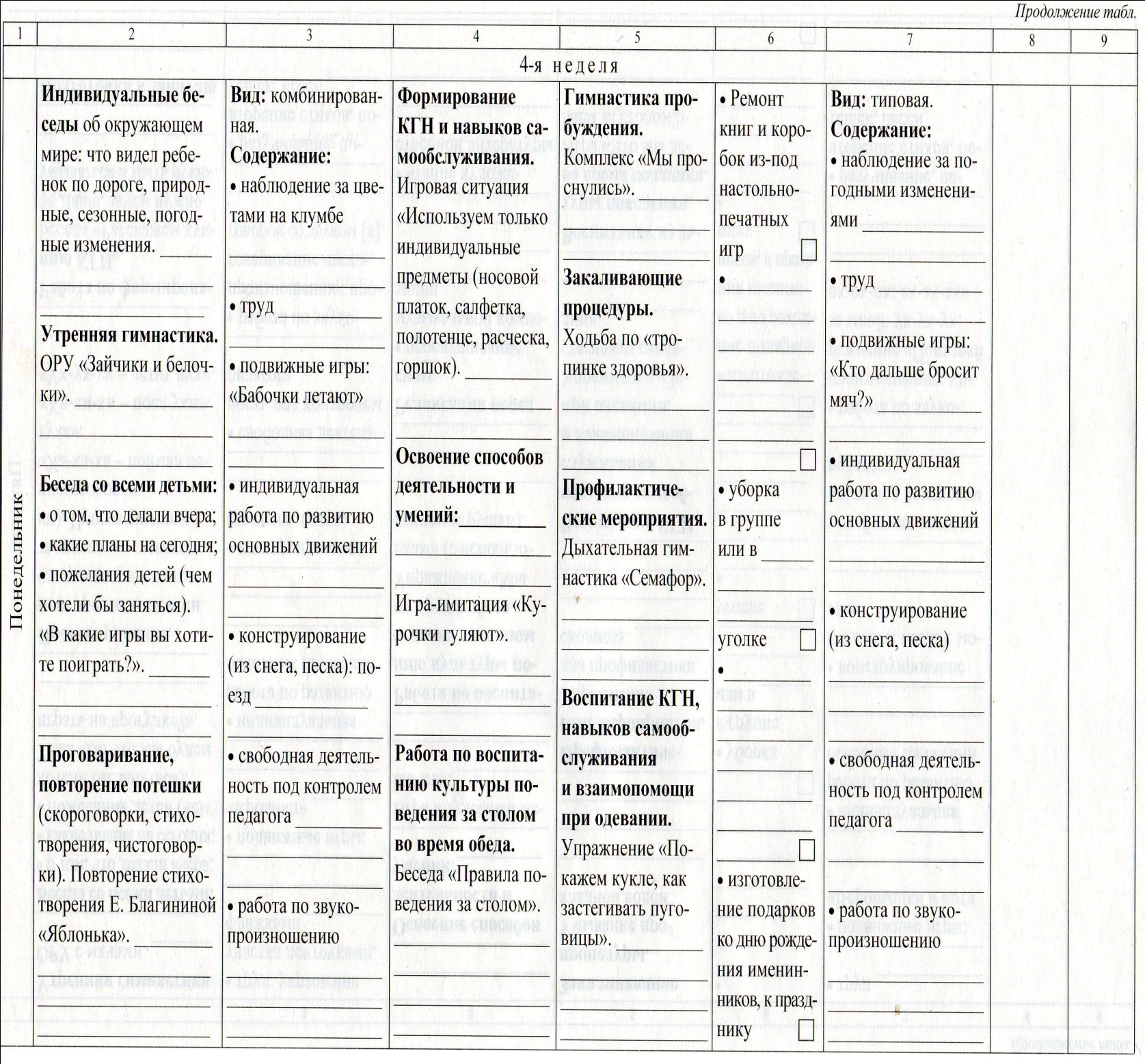 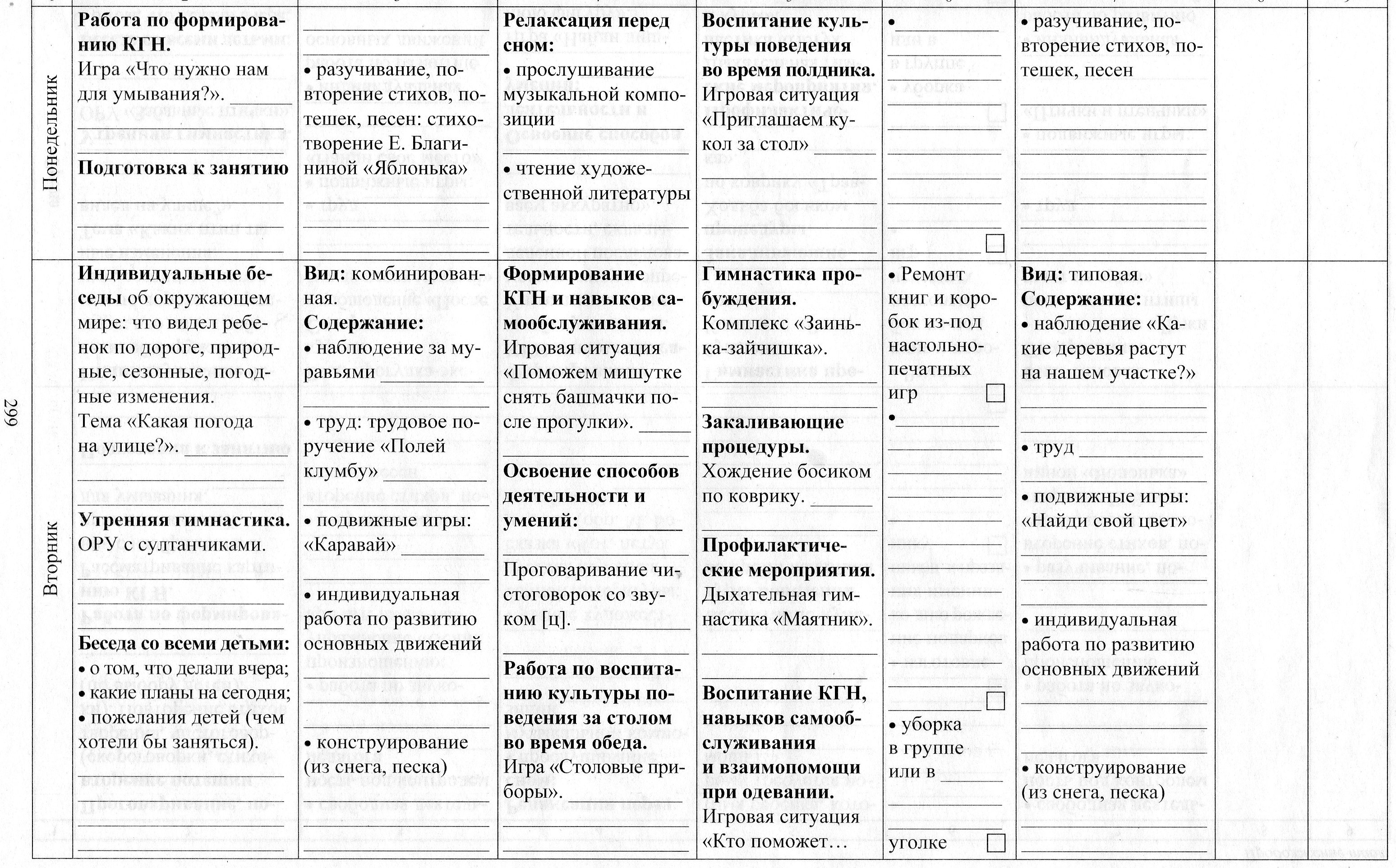 3.2.5. Перспективный план организационно-педагогической работы                3.2.6. Перечень общеобразовательных программ, методических    пособий и технологий ,необходимых для осуществления воспитательно – образовательного процесса ( по образовательным областям)Образовательная программа  I. Социально-коммуникативное развитиеШорыгина Т.А. « Родные сказки»   Москва, «Книголюб» . Шорыгина Т.А. « Осторожные сказки»   Москва « Книголюб» . Хромцова  Т.Г.» Воспитание безопасного поведения в быту»   «Педагогическое общество России « .Краснощёкова  Н.В. « С / Р игры  детей дошкольного возраста»   Ростов – на – Дону « Феникс»  .Черепанова  С.Н. « Правила дорожного движения дошкольников»  Москва, «Скринторий 2003 «  .Шорыгина  Т.А.» Общительные сказки»  Москва,  «Книголюб»  .Алёшина  Н.В. « Знакомство дошкольников с родным городом и страной «  Москва   .Щёткина А.В. « Театральная деятельность в детском саду»   Москва,   «Мозаика – синтез»   .Мосалова  Л.Л. « « Я и мир»   С.- Пб.  Детство – пресс    .Петрова В.И.» Этические беседы с детьми «  Москва,  Мозаика – Синтез   .Г.Т.Алифанова  программа “Первые шаги»  Петербурговедение для малышей от 3 до 7 лет»  С.-Пб. «Паритет» 2005 год            II. Познавательное развитиеТихомирова Л.Ф. « Развитие внимания и воображения дошкольников» Ярославль «Академия развития « .Голицина Н. С. « Конспекты комплексно – тематических занятий» Москва  скринторий 2003» .Нуждина Г.Д. « Энциклопедия для малышей . Мир вещей и машин» Ярославль «Академия развития « .Новикова В.П. « Развивающие игры и занятия с палочками Кюизенера» Москва « Мозаика – Синтез « 2009»г.Воронкевич О.А. «Добро пожаловать в экологию!». Санкт-Петербург Детство-пресс . Шорыгина Т.А. «Какие месяцы в году?». Москва Гном-Пресс . Шорыгина Т.А. «Ягоды. Какие они?». Москва. Изд. Гном и Д .Мазин И.А.» 500 стихов – загадок для детей» Москва «Творческий центр « .Агеева И.Д. « 500 загадок складок для детей»  Москва  «ТЦ Сфера» .Алябьева Е.А. « Тематические дни и недели в детском саду» Москва «Творческий центр» .Ефанова З.А. « Познания предметного мира»  Волгоград «Учитель» 2020Г.                       III. Речевое развитиеКозина И.В. « Лексические темы по развитию речи детей дошкольного возраста»  Москва «Центр педагогического образования» .Белоусова Л.Е.»Удивительные истории» С.-Пб, «Детство – пресс» Швайко Г.С. «Игры и игровые упражнения для развития речи». Москва «Просвещение» .Калинина Т.В. «Пальчиковые игры и упражнения для детей 2-7 лет». Волгоград. Изд. Учитель .  	IV. Художественно-эстетическое развитиеДавыдова Г.Н. «Бумагопластика». Москва .Сержантова Т.Б. « 366 моделей оригами»  Москва « Айрис –пресс» .Дубровская Н.В. « Рисунки, спрятанные в пальчиках»  Москва, « Детство – пресс « .Шайдурова Н.В. « Обучение детей дошкольного возраста рисованию животных по алгоритмическим схемам»  «Детство – пресс»Утробина К.К., Утробин Г.Ф, « «Увлекательное рисование методом тычка» Москва, «Гном и Д.» ,Садилова Л.А. « Поделки из мятой бумаги»  Москва,  ООО» Издательство Скринторий 2003»  .Петрова Н.М. « Волшебные полоски» С.-Пб, «Детство –пресс» 2000г.Агеева И.Д. «500 частушек для детей» Москва  «Творческий центр»  .Анисимова Г.И. « 100 музыкальных игр  для развития дошкольников»  Ярославль « Академия развития» .Светлана Кантор « Первые поделки вашего малыша»  Москва  .Румянцева Е. « Простые поделки из пластилина»  Москва,  Айрис – пресс» .Немешаева Е. « Разноцветные ладошки»  Москва, « Айрис –пресс « 2013 И.,А.Лыкова “Изобразительная деятельность в детском саду» Издательский дом «Цветной мир» , Москва 2015 г.V . Физическое развитие.зПензулаева Л.И. «Физкультурные занятия в детском саду. Вторая младшей группе». Изд. тМулаева Н.Б. «Конспекты занятий по физической культуре для дошкольников» С.-Пб. «Детство Пресс « .Буцинская П.П. « Общеразвивающие упражнения в детском саду» Москва, Просвещение . Кенеман А.В. «Детские подвижные игра народов СССР»  Москва Просвещение .Маханёва М.Д. « С физкультурой дружить – здоровым быть «  Творческий центр Москва .Байкова Г.Ю. « Реализация образовательной области – Физическое развитие» Волгоград  Учитель « .Педагогические технологии:Здоровьесберегающие технологииТехнология проектной деятельностиТехнология игрыТехнология ТРИЗ (теория решения изобретательских задач)Познавательно-исследовательская деятельностьТехнология личностно-ориентированного взаимодействия педагогов с детьмиИнформационно-коммуникативные технологииСказкотерапия Социоигровые технологии Материально-техническое обеспечение образовательной деятельности группы+самостоятельно изготовленные пособия для различных видов деятельности, картотеки по всем образовательным областямКартотеки по образовательным областямСписок литературы для младшей группы
Русский фольклорПесенки, потешки, заклички. «Пальчик-мальчик...», «Заинька, попляши...», «Ночь пришла,..», «Сорока, сорока...?, «Еду-еду к бабе, к деду...», «Тили-бом! Тили-бом!...»; «Как у нашего кота...», «Сидит белка на тележке...», «Ай, качи-качи-качи », «Жили у бабуси...», «Чики-чики-чикалочки...», «Кисонька-мурысенъка...», «Заря-заряница...»; «Травка-муравка.,.», «На улице три курицы...», «Тень, тень, потетень..», «Курочка-рябушечка...», «Дождик, дождик, пуще...», «Божья коровка..,», «Радуга-дуга...». Сказки. «Колобок», обр. К. Ушинского; «Волк и козлята», обр. А. Н. Толстого; «Кот, петух и лиса», обр. М. Боголюбской; «Гуси-лебеди»; «Снегурочка и лиса»; «Бычок — черный бочок, белые копытца», обр. М. Булатова; «Лиса и заяц», обр. В. Даля; «У страха глаза велики», обр. М. Серовой; «Теремок», обр. Е. Чарушина.Фольклор народов мираПесенки. «Кораблик», «Храбрецы», «Маленькие феи», «Три зверолова» англ., обр. С. Маршака; «Что за грохот», пер. с латыш. С. Маршака; «Купите лук...», пер. с шотл. Н. Токмаковой; «Разговор лягушек», «Несговорчивый удод», «Помогите!» пер. с чеш. С. Маршака.Сказки. «Рукавичка», «Коза-дереза» укр., обр. Е. Благининой; «Два жадных медвежонка», венг., обр. А. Краснова и В, Важдаева; «Упрямые козы», узб., обр. Ш. Сагдуллы; «У солнышка в гостях», пер, с словац. С. Могилевской и Л. Зориной; «Лиса-нянька», пер. с финск. Е. Сойни; «Храбрец-молодец», пер. с болг. Л. Грибовой; «Пых», белорус, обр. Н. Мялика; «Лесной мишка и проказница мышка», латыш., обр. Ю. Ванага, пер. Л. Воронковой; «Петух и лиса», пер. с шотл. М, Клягиной-Кондратьевой; «Свинья и коршун», сказка народов Мозамбика, пер. с португ. Ю. Чубкова.Произведения поэтов и писателей РоссииПоэзия. К. Бальмонт. «Осень»; А. Блок. «Зайчик»; А. Кольцов. «Дуют ветры...» (из стихотворения «Русская песня»); А. Плещеев. «Осень наступила...», «Весна» (в сокр.); А. Майков. «Колыбельная песня», «Ласточка примчалась...» (из новогреческих песен); А, Пушкин. «Ветер, ветер! Ты могуч!..», « Свет наш, солнышко!.», «Месяц, месяц...» (из «Сказки о мертвой царевне и . семи богатырях»); С. Черный. «Приставалка», «Про Катюшу»; С. Маршак. «Зоосад», «Жираф», «Зебры», «Белые медведи», «Страусенок», «Пингвин», «Верблюд», «Где обедал воробей» (из цикла «Детки в клетке»); «Тихая сказка», «Сказка об умном мышонке»; К. Чуковский. «Путаница», «Краденое солнце», «Мойдодыр», «Муха-цокотуха», «Ежики смеются», «Елка», «Айболит», «Чудо-дерево», «Черепаха»; С.  Гродецкий, «Кто это?»; В.Берестов. «Курица с цыплятами», «Бычок»; Н. Заболоцкий. «Как мыши с котом воевали»; В. Маяковский. «Что такое хорошо и что такое плохо?», «Что ни страница — то слон, то львица»; К. Бальмонт, «Комарики-макарики»; П. Косяков. «Все она»; А. Барто, П. Барто. «Девочка чумазая»; С. Михалков. «Песенка друзей»; Э. Мошковская. «Жадина»; И. Токмакова. «Медведь».Проза. К. Ушинский. «Петушок с семьей», «Уточки», «Васька», «Лиса-Патрикеевна»;Т. Александрова. «Медвежонок Бурик»; Б. Житков. «Как мы ездили в зоологический сад», «Как мы в зоосад приехали», «Зебра», «Слоны», «Как слон купался» (из книги «Что я видел»); М. Зощенко. -Умная птичка»; Г. Цыферов. «Про друзей», «Когда не хватает игрушек» из книги «Про цыпленка, солнце и медвежонка»); К. Чуковский. «Так и не так»; Д. Мамин-Сибиряк. «Сказка про храброго Зайца — длинные уши,  косые глаза, короткий хвост»; Л. Воронкова. «Маша-растеряша», «Снег идет» (из книги «Снег идет»); Н. Носов «Ступеньки»; Д, Хармс. «Храбрый еж»; Л. Толстой. «Птица свила гнездо...»; «Таня знала буквы...»; «У Вари был чиж,..», «Пришла весна...»; В. Бианки. «Купание медвежат»; Ю. Дмитриев. «Синий шалашик»; С. Прокофьева. «Маша и Ойка», «Когда можно плакать», «Сказка о невоспитанном мышонке» (из книги «Машины сказки»); В. Сутеев. «Три котенка»; А. Н. Толстой. «Еж», «Лиса», «Петушки».Произведения поэтов и писателей разных странПоэзия. Е. Виеру. «Ежик и барабан», пер. с молд. Я. Акима; П. Воронько. «Хитрый ежик», пер. с укр. С. Маршака; Л. Милева. «Быстроножка и серая Одежка», пер. с болг. М. Маринова; А. Милн. «Три лисички», пер. с англ. Н. Слепаковой; Н. Забила. «Карандаш», пер. с укр. 3. Александровой; С. Капугикян. «Кто скорее допьет», «Маша не плачет» пер. с арм. Т. Спендиаровой; А. Босев. «Дождь», пер. с болг. И. Мазнина; «Поет зяблик», пер. с болг. И. Токмаковой; М. Карем. «Мой кот», пер. с франц. М. Кудиновой.Проза. Д. Биссет. «Лягушка в зеркале», пер, с англ. Н. Шерешевской; Л. Муур. «Крошка Енот и Тот, кто сидит в пруду», пер. с англ. О. Образцовой;  Ч. Янчарский. «Игры», «Самокат» (из книги «Приключения Мишки Ушастика»), пер. с польск. В. Приходько; Е. Бехлерова. «Капустный лист», пер. с польск. Г. Лукина; А. Босев. «Трое», пер, с болг. В. Викторова; Б. Поттер. «Ухти-Тухти», пер. с англ. О. Образцовой; Й. Чапек. «Трудный день», «В лесv», «Кукла Яринка» (из книги «Приключения песика и кошечки»), пер. . чешек. Г. Лукина; О. Альфаро. «Козлик-герой», пер. с исп. Т. Давитьянц; О. Панку-Яшь. «Покойной ночи, Дуку!», пер. с румын. М. Олсуфьева, «Не только в детском саду» (в сокр.), пер. с румын. Т. Ивановой.Примерный список для заучивания наизусть«Пальчик-мальчик...», «Как у нашего кота...», «Огуречик, огуречик...», «Мыши водят хоровод.,.», рус. нар. песенки; А. Барто. «Мишка», «Мячик», «Кораблик»; В. Берестов. «Петушки»;                  К. Чуковский. «Елка» (в сокр.); Е. Ильина. «Наша елка» (в сокр.); А. Плещеев. «Сельская песня»; Н. Саконская. «Где мой пальчик?».3.2.7. Особенности традиционных событий, праздников, мероприятий. Циклограмма праздников.Циклограмма проведения мероприятий Структура образовательного года1 сентября – начало образовательного года1-30 сентября – адаптационный, диагностический период, повторение пройденного материала1 октября – 3 ноября – образовательный период3 – 8 ноября – «творческие каникулы»8 ноября – 25 декабря – образовательный период25 декабря – 10 января – новогодние каникулы11 января – 5 марта – образовательный период6 марта – 10 марта – «творческие каникулы»11 марта – 10 мая – образовательный период10 мая – 30 мая – диагностический период1 июня – 31 августа – летний оздоровительный периодЦиклограмма традиционных праздников3.2.8. Организация проектной деятельностиПланирование проектной деятельности  Особенности  организации  предметно-пространственной среды группы  Организация развивающей предметно-пространственной среды в группе соответствует 6 основным критериям оценки:- насыщенность среды для реализации программы по 5 образовательным областям;- трансформируемость пространства;- полифункциональность материалов;- вариативность среды;- доступность среды;- безопасность предметно-пространственной среды.Насыщенность среды соответствует возрастным возможностям детей и содержанию программы. Материал обновляется в соответствии с временем года, темой недели, праздниками. Все игры, игрушки, пособия расположены в игровых центрах.Трансформируемость пространства создаётся за счёт легко передвигаемых столов, стульев, детских кресел, ширмы, и меняется в зависимости от образовательной или игровой ситуации.       Все игры, пособия и мебель в группе полифункциональны, и могут использоваться в разных видах детской активности. В игровой деятельности дети могут использовать предметы-заместители, природный материал, ширму.Вариативность среды обеспечивается игровым пространством, в котором игровые зоны могу находиться достаточно далеко друг от друга и даёт возможность построения непересекающихся сфер активности. Это позволяет детям в соответствии со своими интересами и желаниями заниматься одновременно различными видами деятельности.  Само пространство может быть разделено ширмой, детской мебелью,  в зависимости от игровой ситуации.     Все игры, игрушки, детские пособиярасположены в доступном для детей месте, т.е. на уровне поднятой руки и обеспечивают все основные виды детской активности.      Пространство предметно-развивающей среды в группе безопасно, соответствует требованиям техники безопасности, санитарно-гигиеническим требованиям, правилам пожарной  безопасности.  У каждого ребёнка есть своя кровать,  своё полотенце,  свой шкафчик для раздевания.  Мебель в группе промаркирована, дети сидят на стульчиках за столами, соответствующими их росту. Вся мебель в группе закреплена.  Организация пространства обеспечивает игровую, познавательную, исследовательскую и творческую активность всех воспитанников. Для этого созданы уголки, центры, учитывающие реализацию образовательных областей и гендерное  воспитание. .Социально-коммуникативное развитие.. Для сюжетно-ролевых игр в группе имеются необходимые атрибуты в соответствии с возрастом и половой принадлежностью детей. В игровом уголке размещены различные машины, разного вида конструкторы (мелкий, средний, крупный и мягкий), что позволяет детям строить дома, мосты, гаражи, как на полу, так и на поверхности тумб, столов.Макеты  домов, улиц, дорог помогает детям познакомиться с правилами дорожного движения, дорожными знаками. Для игр дети могут использовать макет светофора; чехлы на стульчики с изображением транспорта; другие атрибуты. Расположенный здесь же перекидной календарь всегда напомнит детям о правилах перехода через дорогу.  В группе имеются игры по формированию у детей знаний о безопасности на воде, в природе, быту. Есть наборы предметов и аксессуаров к сюжетно-ролевым играм. Так же здесь присутствуют фигуры животных, что дает возможность для большего развития фантазии и творческого мышления.Дети имеют возможность организовывть сюжетно-ролевые игры:- семья ( дом, семья)-здоровье (скорая помощь, больница, поликлиника, аптека, ветеринарная аптека   )- торговля ( магазин )- строительство ( строим дом, строительство)- общественное место ( кафе,  парикмахерская)- транспорт- военная тематика (солдатики, самолёты)- спорт ( спортсмены )Познавательное развитие.  Для умственного развития создан  математический уголок: с раздаточным  материалом, геометрическими фигурами (различными по цвету, размеру), карточками наложения. В шкафу с ориентиром по математике, дети могут найти разнообразное количество игр на закрепление цвета, формы, величины геометрических фигур, наразвитие навыков ориентировки на плоскости, пазлы различного уровня сложности. В предметно-пространственную среду включены не только искусственные объекты, но и естественные, природные. Это уголок природы, где дети наблюдают за растениями, ухаживают за ними.  Обобщать результаты своих наблюдений за объектами природы дети учатся при совместном  ведении с воспитателем «Домика природы» (календаря). Формированию обследованию предметов, развитию любознательности, мыслительных процессов способствует создание лаборатории (лупа, фонарики, ёмкости для воды, набор предметов тонущих в воде и не тонущих,  природный материал и др.). Поэтому мы старались оборудовать группу с учетом этого фактора. В уголке для девочек детям нравится играть в сюжетно-ролевые игры,
такие как «Поликлиника», «Магазин», «Семья» и многие другие. Есть наборы игр с куклами Барби.В игровом уголке размещены различные машины, разного вида конструкторы (мелкий, средний, крупный и мягкий), что позволяет детям строить дома, мосты, гаражи, как на полу, так и на поверхности тумб, столовВсе игры и пособия в группе доступны всем детям.  Имеется свободный доступ к играм.Речевое развитие.Для речевого развития созданы:- уголок по развитию речи с игрушками и пособиями для развития дыхания, серии сюжетных картинок, лото, дидактические игры.  Есть пособия для автоматизации правильного звукопроизношения звуков речи, формирования грамматически правильной речи, развития связной речи, фонематического слуха, развития психических процессов. Также имеются авторские дидактические игры, которые не только доставляют детям радость, но и способствует закреплению программного материала по многим разделам, расширяют словарный запас, способствуют развитию речи, коммуникативных навыков. Дидактический материал постоянно меняется и обновляется.  В Центре книги находятся произведения устного народного творчества, русские сказки, сказки народов мира и др. Также представлены портреты авторов (поэтов и писателей).  Литература пересматривается и обновляется 1-2 раза в месяц..Каждый ребенок может найти книгу по своему желанию: любимую сказку, рассказ, детскую энциклопедию, рассмотреть портреты писателей и поэтов в соответствии с рекомендациями программы. Здесь же дети могут полистать альбомы, журналы, поиграть  в дидактические игры, рассмотреть открытки с достопримечательностями нашего города и нашей страны, её военного прошлого.Художественно-эстетическое развитие. В Центре искусства  присутствуют обводки игрушек, фигуры животных, что дает возможность для большего развития фантазии и творчества.Одновременно мы знакомим детей с народным творчеством, предметы и рисунки которых имеются в группе, с иллюстрациями к сказкам известных художников, соответствующих реализуемой программе, имеется широкий спектр изобразительных материалов для формирования творческого потенциала детей, развития интереса к изо-деятельности, формированию эстетического восприятия, воображения, художественно-творческих способностей, самостоятельности, активности.Белая бумага, разного форматаЦветной картон,Восковые мелки,карандаши,гуашь и кисти разного диаметра,самоклеющаяся  бумагатрафареты,образцы для рисованияпластилин, доски, стекипредметы искусства, бросовый и природный материал для художественного труда. В  группе создан музыкальный Центр с детскими музыкальными инструментами, портретами композиторов. Уголок музыкального развития способствует формированию интереса к музыке, знакомит с музыкальными инструментами, их звучанием, учатся узнавать простейшие мелодии. В группе создана фонотека, в которой находятся записи классической и народной музыки, звуки природы (леса, голоса птиц, шум моря), а  так же различные музыкальные сказки. Есть различные инструменты (барабан, бубен, дудочки и др.). Шумовые инструменты, сделанные руками родителей и воспитателей, которые способствуют развитию музыкально – сенсорных способностей и творческих проявлений в музыкальной деятельности. Наличие магнитофона, картины позволяет детям не только слушать песни и сказки. Звуковой дизайн используется на занятиях, в детских играх как активный фон и дополнение. Записи шелеста листвы, плеска воды, шума моря выполняют функции психотерапии, успокаивают детей (особенно перед сном), создают особый уют в зимние вечера, несут познавательную и эстетическую нагрузку.Рядом на стене находятся  изображение колобка, имеются пособия, изображающие различное настроение (радость, гнев, печаль и т. д.)
. Дети учатся воспринимать эмоциональное состояние окружающих,
подражают им, видя свое изображение в зеркале, упражняются в укреплении
мышц лица.   В центре театральной деятельности большое разнообразие видов театра: пальчиковый, настольный, кукольный, на кружках, на картонных цилиндрических коробках.  Имеются также костюмы, маски.  Играя, в театр у детей формируется навык речевого общения. Развивается речевое творчество. Уединившись возле театра, ребенок может побыть один, отдохнуть, полистать любимую книгу, поиграть с любимыми сказочными персонажами или рассмотреть семейную фотографию. Этим простым способом достигается персонифицированность среды, т.е. создание «своего» личного пространства.Физическое развитие.  В физкультурном уголке разнообразное оборудование в нем (скакалки, мячи, кегли, кольцебросc и др.),  позволяет не только удовлетворить потребности детей в ежедневной активной деятельности, но и решить ряд коррекционных задач: развитие общей моторики, координации движений, профилактику плоскостопия. Личным вкладом воспитателей и родителей стало изготовление нестандартного оборудования: ковриков с пуговицами для профилактики плоскостопия, поролоновых мячей для развития ловкости, дорожки со следами для развития координации движений, так же следы и ладошки расположены на стене, коврики  для релаксации на занятиях по логоритмике. Здесь же размещен ростомер, с помощью которого дети могут измерить свой рост.  Имеются в группе следующие картотеки  : утренней гимнастики, подвижных игр, спортивных игр, гимнастики после дневного сна, коррегирующей гимнастики, физ.минутки и так далее.            на 2015__ - 2016___ учебный год (см. - «Рабочая программа воспитателя» по программе «От рождения до школы» под.ред. Н.Е.Вераксы, Т.С. Комаровой, М.А. Васильевой. Авторы – составители: Н.Н.Гладышева, Н.А.Мальцева, В.Н.Мезенцева, С.Н.Новокщенова, Е.Л.Татаурова)3.4. Система работы группы в летний периодЗАДАЧИ РАБОТЫна летний период 2015 – 2016 учебного года1. Формировать у детей активную установку на оздоровление, приобретение навыков ЗОЖ максимально используя естественные силы природы, вести работу по профилактике негативных эмоций через игры и упражнения различной направленности.2. Развивать у детей интерес к различным объектам природы, воспитывать любовь к родному краю посредством углубленной работы по экологическому  воспитанию.3. Воспитывать эстетическое отношение к окружающему миру, к самому себе через синтез искусств (музыка, изобразительное искусство, литература, кино, театр)4. Развивать связную речь детей, обогащать словарь с помощью речевых  игр.5. Воспитывать нравственные качества детей.Организационно – педагогическая работа1. Организация развивающей среды и методическое обеспечение педагогического процессаФормы работы с детьми на летний периодВ летний период непосредственно образовательную деятельность не проводят. Предпочтение отдается спортивным и подвижным играм, спортивным праздникам, увеличивается продолжительность прогулок.:                                 Виды деятельностиСоциально-коммуникативное развитиеСоциально-коммуникативное развитиеПознавательноеПознавательноеХудожественно-эстетическое развитиеРечевоеразвитиеФизическое развитиеФизическое развитиеРабота с родителямиИгроваяДидактическая игра»Собери машину по частям»Дидактическая игра»Собери машину по частям»С/р игра«Шофёры»С/р игра«Шофёры»РаскрашиваниемашинкиРазучивание считалкиИгра »Цвет-ные ав-томобили»Игра »Цвет-ные ав-томобили»Консультация для  роди-телей»Дети на дорогах»Консультация для родителей»Легко ли научить ребёнка правильно вести себя на дороге»КоммуникативнаяБеседы с детьмиБеседы с детьмиОтгадывание загадокОтгадывание загадокСоставляем описательный рассказпо картинкеКонсультация для  роди-телей»Дети на дорогах»Консультация для родителей»Легко ли научить ребёнка правильно вести себя на дороге»Позновательно-исследовательскаяЦелевая прогулка на перекрёстокЦелевая прогулка на перекрёстокНОД«Безопасность на дорогах»НОД«Безопасность на дорогах»Рассматривание иллюстрацийНОД«Не попадив беду на дороге» Консультация для  роди-телей»Дети на дорогах»Консультация для родителей»Легко ли научить ребёнка правильно вести себя на дороге»ВосприятиеХудожественной литературы и фольклораЧтение стиховЧтение стиховСказка»Сказка заветных огоньках» Сказка»Сказка заветных огоньках» Фольклор»Сидит белка на тележке»Анкетирование родителей»Осторожно !Дорога.»Самообслуживание и бытовой трудПравила поведения на дорогахПравила поведения на дорогахОрганизуем рабочее место для подготовки атрибутов к игреУметь договариваться с другими детьми Воспитание  КГНВоспитание  КГНАнкетирование родителей»Осторожно !Дорога.»КонструированиеДомики,машина,светофорДомики,машина,светофорЗнакомство со светофоромЗнакомство со светофоромРаскраска светофорСоставляем рассказы по сконструированной моделиАнкетирование родителей»Осторожно !Дорога.»Изобразительная деятельностьСветофор, зебраСветофор, зебраРисование на тему »Мой друг светофор»Рассказываем по рисункуАнкетирование родителей»Осторожно !Дорога.»МузыкальнаяСлушание детских песенок из мультфильмовСлушание детских песенок из мультфильмовПрослушивание музыкальных произведенийнийАнкетирование родителей»Осторожно !Дорога.»ДвигательнаяСовместные игры детей на улице .  . Разучивание подвижных игрсентябрьсентябрьсентябрьсентябрьсентябрьсентябрьНОДигрыСитуации, этюдычтениеРассматриваниенаблюденияБеседыСтоп, машина! 
Стоп, мотор! 
Тормози скорей шофёр... 
Программные 
задачи: дать общее представление о 
способах 
передвижения 
людей и транспорта «Собери картинку» - систематизировать знания о 
профессии людей 
работающих на транспорте, о различных видах транспорта. 
П/и «Цветные 
автомобили», «Воробышки и автомобиль» - развивать навык бега, умение слушать сигнал. С/р игра «Шофёры» - знакомить с простыми правилами движения. Этюды 
Стоп машина! Тише ход! На дороге пешеход! — обратить внимание на то, что машина остановиться сразу не может, а человек может. Зайкино футбольное поле около дороги.- учим правило «нельзя играть у края дороги».Отрывок « Айболит»(про зайчика) К.Чуковского«Машины» Я. Пишумов закрепление правила «пропусти машину, а потом иди»Иллюстрацийразличного транспортаНаблюдение «Машины на нашей улице» — знакомить с видами транспорта.«Не попади в беду на дороге» - закреплять правило «не гуляй на дороге» и « будь внимателен при переходе улицы».(3,153)октябрьоктябрьоктябрьоктябрьоктябрьоктябрьд/и «Подбери игрушкуТанюшке» - знакомитьпредметами быта, скоторыми можно / нельзяиграть (19.48)«Убери на место» - знакомить с правилами безопасности в быту.«Чего не стало» - развивать внимание, учить правильно произносить название предмета, знакомит с тем, как он используется.Моделирование ситуации: 
Незнакомый человек угощает конфетой — учить отказываться от угощения. 
«Каждой вещи —своё место» ( с макетом) 
— знакомить с правилами хранения предметов. С. Маршак «Мяч» (14.53)Чтение стихов к демонстрационным картинкам « Как избежать неприятностей дома»(3)Просмотр м/ф «Волк и семеро козлят»Прогулка «Знакомство с улицей» — уточнять представление об улице, дороге, тротуаре. Знакомить с элементарными правилами поведения на улице (16.13)Рассматривание картинок «Как избежать неприятностей дома?» знакомить с правилами безопасного поведения дома.Наши детки кружочком сидят, а в кармашках платочки лежат - учить соблюдать правила личной гигиены.НоябрьНоябрьНоябрьНоябрьНоябрьНоябрьСпички не тронь — в спичках огонь.Программные задачи: дать детям понятие о пользе и вреде огня, Закрепить знания о том, что горит, что не горит. Вызвать у детей  желание быть всегда осторожными с огнемП/и «Найди свой цвет» (16,60)д\и « Правильно — неправильно» -обучать правильному поведению на улице.Игра- драматизация «Волк и 7 козлят», «Теремок»«Тебя взяли на руки и несут в машину»- обучать правилам самообороны, согласно обстановки (вырваться, закричать, убежать)Показ настольного театра « Красная Шапочка» Ш. Перро, просмотр м/Ф «Варежка» - обсудить поведение героев.Рассматриваниеиллюстраций из серии «Уроки безопасности»: как избежать неприятностей.«Опасные ситуации контактов с незнакомыми людьми» ( с использованием иллюстративного материала)декабрьдекабрьдекабрьдекабрьдекабрьдекабрьИгра- инсценировка по потешке « Тили-бом! Тили-бом!»-учимся принимать участие в драматизации.д/и «Что горит, что не горит» - знакомить с горючими и негорючими материалами.Опыт со свечой — показать, что свеча даёт тепло, но может и обжечь, от неё могут загореться предметы. «Как лисички нашли спички», «Спички невелички, но вред от них большой»- дать понятие о том, какую опасность таят в себе спички.(2,311)«Путаница» К.Чуковский  Чтение потешки «Тили- бом, тили-бом...» - уточнить, как героям удалось потушить пожар.  «Ты мороз, мороз»- учить выполнять простые движения, соответствующие словам стихотворенияЭкскурсия по территории детского сада- учить избегать опасностей во дворе.«В мире опасных предметов» (друзья и недруги)- продолжать учить правила безопасности в быту.январьянварьянварьянварьянварьянварьд\и «Парные картинки» - развивать способность сравнивать предметыд\и «Правильно-неправильно» - обучать правильному поведению в бытуП/и «Бегают ножки по разным дорожкам» - профилактика плоскостопия.( 7,51)Ситуация-загадка «Как Мишутка играл»-развивать умение  оценивать  ситуацию правильного-неправильного поведения на улице«Девочка чумазая» А.Барто                    Чтение стихов к иллюстрациям «Как избежать неприятностей»Стих. « Ворона снега съела »Рассматривание картинок на тему «Как избежать неприятностей»  -учить правильному поведению зимой на улицеЭкскурсия— наблюдение за пешеходами, оценивание поведения пешеходов на улицеБеседа о личной гигиене — развивать понимание необходимости гигиенических процедур.февральфевральфевральфевральфевральфевральЭкскурсия на кухню. Программные задачи: дать представление о профессии повара, предметах необходимых для работы, их назначении, воспитывать уважение к труду взрослых.П/и «Трамвай»- развитие ориентировки в пространстве.Игра-инсценировка « Будем учиться варить кашу»«Кто стучится в дверь ко мне?»- учить правильному поведению, если кто- то просится войти в дом.«Волк и семеро козлят», «Красная Шапочка»- обсудить поведение персонажей. Рассматривание картинок на тему «Что нельзя делать в морозную погоду»«В мире опасных предметов» закрепление правил пользования столовыми приборами.мартмартмартмартмартмартТаблетки растут на ветке, таблетки растут на грядке. Программные зада-чи: познакомить детей с понятием витамины .Закре-пить знания об ово-щах и фруктах, об их значении в питании. Воспитывать у культуру еды, чувство меры, развивать логическое мыщление, внимание.д/и «Найди и расскажи» «Разложи по порядку»  «Кому, что нужно для работы» - закрепление знаний об орудиях труда, формирование элементарной профориентации.д/и «Парные картинки»- развивать способности сравнивать предметы д/и «Что где растёт» детей развивать внимание, мышление.Собака- друг? — учить детей правильному обращению с домашними животными.Чтение стихов о пользе витаминов и полезных продуктов (1,103,106)А. Барто «Девочка чумазая»Просмотр м/ф «Доктор Айболит»Рассматривание иллюстраций на тему «Пожар» - закрепить знания о причинах возникновения пожара и его последствиях.Экскурсия «Опасности во дворе и на улице»О роли лекарств и витаминов — обогащение знаний детей о пользе витаминов. «Собака бывает кусачей» - учим правила обращения животными.апрельапрельапрельапрельапрельапрельдосуг «Встреча с Мойдодыром» Закреплять знания о пользе воды, прививать первоначальные навыки личной гигиены, развивать двигательную активность; доставить радость от встречи с любимыми героями сказок Чуковского.д/и «Чей домик?» - развивать мышление, закреплять название домов.д/и « Правильно — неправильно» -обучать правильному поведению на улице.«Если ты потерялся»- учимся называть свой домашний адрес.«Вызываем доктора» - обучение детей вести диалог.М. Бородицкая Разговор с пчелой»«Мой весёлый звонкий мяч» С. МаршакРассматривание насекомых греющихся на солнышке.«Вещи вокруг нас»— учить осторожному обращению с приборами. «Все мы дружные ребята»маймаймаймаймаймайЭкскурсия в парк Программные задачи: Учить на практике применять правила поведения на природе, полученные ранее.«Чьи детки»-закреплять знания о животных, воспитывать умение соотносить картинки по содержанию.«Чудесный сундучок» - закреплять умение чётко произносить названия предметов обихода, развивать чувство солидарности.д/и «Парные картинки» развивать умение подбирать к изображению неправильного поступка, поступок правильный.«Зайка боится дождя и грома» - вызвать сочувствие к попавшему в беду, помочь ему поступить правильно. Минутка безопасности «Не купайся ты на речке вместе с уткой и овечкой»—рассказать о последствиях от купания в грязной воде.«Как Стобед качался на качелях» Д.Орлов - закрепление правил безопасности во время игр на участке.Отрывок «Маленький Мук» (как он поел незнакомых ягод)Рассматривание картин из серии «Уроки безопасности» -учить правильно поступать при возникновение ЧС.Солнце, воздух и вода — наши лучшие друзья!- знакомство с правилами поведения, безопасности у водоёмов, в парке.Виды деятельностиСоциально-коммуникативное развитиеПознавательное развитиеХудожественно-эстетическое развитиеРечевое развитиеФизическое развитиеРабота с родителямиИгроваяС/р игра»Наш путь в детский сад»«Мы гуляем с мамой»«Автобус»«Семья»Д.И»Собери по образцу»Игра»Строим дом»Д.И.»Я живу»…Подвижные игры»Найди свой домик» и др.Консультация для родителей»Куда сходить с ребёнком в городе»Привлечение родителей в создании фотовыставок»Прогулка по городу»Выставка рисунков ,сделанных вместе с родителями «Моя семья»КоммуникативнаяБеседа»Мой любимый город»Экскурсия по группе «Каждой вещи своё место»Беседы с детьми»Моя улица»Описываем по картинкамОбогощение активного и пассивного словаря детейКонсультация для родителей»Куда сходить с ребёнком в городе»Привлечение родителей в создании фотовыставок»Прогулка по городу»Выставка рисунков ,сделанных вместе с родителями «Моя семья»Позновательно-исследовательскаяД.И.»Мы идём на прогулку»Экскурсия »Наш район»Рассматривание альбома с видами ПетербургаРассматривание картины»Кошка с котятами»Подвижная игра»Поезд»Консультация для родителей»Куда сходить с ребёнком в городе»Привлечение родителей в создании фотовыставок»Прогулка по городу»Выставка рисунков ,сделанных вместе с родителями «Моя семья»Восприятие художественной литературы и фольклораЧтение стихов о С.-Пб.Рассматривание иллюстраций к произведениямЗаучивание стихов о городеБ.Житков»Что я видел»Разучивание считалокКонсультация для родителей»Куда сходить с ребёнком в городе»Привлечение родителей в создании фотовыставок»Прогулка по городу»Выставка рисунков ,сделанных вместе с родителями «Моя семья»Самообслуживание и элементарный трудБеседа»Мы собираемся гудять»Обсуждение правил поведения в общественных местахОрганизуем пространство для занятийУчим трудиться сообщаПривлекаем детей к труду в природеКонсультация для родителей»Куда сходить с ребёнком в городе»Привлечение родителей в создании фотовыставок»Прогулка по городу»Выставка рисунков ,сделанных вместе с родителями «Моя семья»Конструирование«Машины на нашей улице» - конструирование«Как построить дом?» (знакомство с конструктором)Строим дома по образцуЗнакомим детей с названиями деталей конструктораКонсультация для родителей»Куда сходить с ребёнком в городе»Привлечение родителей в создании фотовыставок»Прогулка по городу»Выставка рисунков ,сделанных вместе с родителями «Моя семья»Изобразительная деятельностьРассматривание иллюстраций различных домовРассматривание городских пейзажейРисуем различные домаАппликация «Плывёт по Неве лодочка»Знакомство с новыми терминамиСоставление фотоальбома»Моя семья»МузыкальнаяНаш гимнСлушание детских песен о городеЗаучивание песни о городеСоставление фотоальбома»Моя семья»ДвигательнаяПрогулки по районуПрогулки вокруг детского садаРазучивание текста к подвижным играмРазучивание игрСоставление фотоальбома»Моя семья»Формы.Познавательное развитиеРассматриваниеНаблюдениеИгра-экспериментирование.Исследовательская     деятельностьРазвивающая играСитуативный разговорРассказИнтегративная деятельностьБеседаМетоды.Познавательное развитиеустное изложение;беседа;показ видеоматериалов, иллюстраций;показ, исполнение педагогом;наблюдение;работа по показу;игровые задания, упражнения;закрепление, повторениемесяцнеделяТемаФорма, название итогового событияСентябрь1«Мы пришли в детский сад»Задачи: Познакомить с помещением групповой комнаты, рассказать об игрушках, правилах поведения.Рассказ о группеСентябрь2«Я и моя семья» Задачи: Формировать начальные представления о здоровье и здоровом образе жизни, образ Я, развивать гендерные представления, обогащать представления о своей семье.Сентябрь3МОНИТОРИНГМОНИТОРИНГСентябрь4«Осенний лес»Задачи: Расширять представления о сезонных изменениях  в лесу, знакомить с некоторыми особенностями поведения лесных зверей и птиц осенью.  Тематическая НОД  ОО «»Художественно-эстетическое развитие»Сентябрь5«Осенний город»Задачи: Развивать умение наблюдать за погодой, расширять представления о сезонных изменениях на участке детского сада, в одежде людей и т.д. Воспитывать бережное отношение к природе.Выставка детских работ «Дома моего города»Октябрь1«Осень наступила»Задачи: Формировать представление детей о времени года. Учить называть осенние признаки. Обогащать активный и пассивный словарь детей.Поделки из природного материалаОктябрь2«Овощи»Задачи: Закрепить знания детей об овощах: название, внешний вид, вкус.Фотовыставка «Что нам осень принесла?»Октябрь3«Фрукты»Задачи: Закреплять знание названий и внешний вид фруктов. Формировать обобщающее понятие «фрукты».Выставка детский работ «Фруктовый рай»Октябрь4«Наши любимцы»Задачи: Закрепить знания детей о домашних животных и их детенышей.Тематическая НОД ОО «Коммуникация»Октябрь5«Наш друг – природа»                                                                                                                     Задачи: Воспитывать бережное отношение к природе, умение заботиться о ней.Осенний праздникНоябрь12}  «Кто заботится о нас в детском саду»Задачи: Познакомить с работой воспитателя, пом. воспитателя, повара, врача. Воспитывать бережное отношение к труду других людей.Беседа «Кто работает в детском саду»Ноябрь3«Наши игрушки»Задачи: Познакомить детей с разными видами игр и их правилами. Воспитывать бережное отношение  к игрушкам.Рассказ «Моя любимая игрушка»Ноябрь4«Витамины»Задачи: Формировать представление детей о пользе витаминов. Закрепить знания об овощах и фруктов, учить определять их на вкус.Тематическая НОД ОО «Коммуникация»Ноябрь5«Мама и я»Задачи: Дать знания о том, что мамы трудятся не только на работе, но и дома. Воспитывать любовь и уважение к матери. Прививать заботу о маме.Детское словотворчество «Моя мамочка»Декабрь12} «Красавица Зима»Задачи: Формировать представление детей о признаках зимы. Воспитывать бережное отношение к природе и заботливое к животным.Выставка детских работ «Снеговичок»Декабрь3«Дикие животные»Задачи: Дать элементарные представления о животных средней полосы (внешний вид, образ жизни, питание, название детенышей).Тематическая НОД ОО «Коммуникация»Декабрь45} «Новый год! Задачи: Дать детям знания о новогоднем празднике. Формировать представление о главных героях этого праздника.Новогодний утренник. Конкурс новогодних поделок совместно с родителями.Январь2«Вспомним елку»Задачи: Активизировать впечатления от праздника. Учить выражать свои мысли в связных выражениях. Побуждать вспомнить новогодние стихи, читать их, передавая интонации радости, восхищения.Детское словотворчество «Подарки Деда Мороза».Январь3«Домашние птицы»Задачи: Закрепить знания о домашних птицах (внешний вид, способ передвижения, среда обитания, название детенышей).Тематическая НОД ОО «Коммуникация»Январь4«Блокада в нашем городе»Задачи: Дать  знания детям о блокаде в нашем городе. Воспитывать чувство гордости за свой город, переживший дни блокады.Беседа о блокаде.Январь5«Там, где всегда мороз»                                                                                                Задачи: Формирование первичных представлений о местах,  где всегда зимаВыставка совместной работы «Север»Февраль1«Зимние забавы»Задачи: Сформировать представление детей о зимних забавах. Воспитывать уважение к народным традициям.Комплексная НОД  ОО «Коммуникация» + ОО «Художественная деятельность»Февраль2«Сказки А.С. Пушкина»Задачи: Дать знания детям о писателе, поэте, ск5азочнике – А.С. Пушкине. Воспитывать интерес к сказкам А.С. Пушкина. Книжная выставка по сказкам А.С. ПушкинаФевраль3«Будущие солдаты»Задачи: Дать детям знания о профессии военного. Воспитывать желание быть похожим на героев нашей страны.Коллаж «Подарок папе»Февраль4«Масленица»Задачи: Формировать представление детей о праздновании Масленицы. Воспитывать уважение к народным традициям.Праздник МасленицыМарт1«Транспорт»Задачи: Уточнить знание названий, особенностей внешнего вида и частей легкового автомобиля и автобуса.Выставка детских рисунков «Городской транспорт»Март23} «Мамин праздник»Задачи: Формировать представление о празднике мам и бабушек.Праздник мам.Март4«Весна»Задачи: Уточнить представления о весенних признаках Воспитывать желание замечать и находить весенние признаки на участке детского сада.Комплексная НОД ОО «Коммуникация»+ ОО «Художественная деятельность»Март5«Осторожно, дорога»Задачи:  Дать элементарные представления о дорожном движении, сигналах светофора. Упражнять в движении в соответствии с сигналами светофора.Беседа «Осторожно, дорога»Апрель1«Одежда, обувь и головные уборы»Задачи: Учить различать и называть предметы одежды, находить сходство и различия между ними. Формировать обобщающее понятие «одежда»,  познакомить с обобщающими понятиями «головные уборы» и «обувь».Комплексная НОД ОО «Коммуникация»+ ОО «Художественная деятельность»Апрель2«Мы - космонавты»Задачи: Формировать у детей представление кто такие космонавты, зачем они нужны, что такое космос.Беседа «Кто такие космонавты»Апрель3 «Посуда»Задачи: Познакомить с обобщающим понятием «посуда». Учить находить сходство и различия  в предметах, группировать по сходным существенным признакам. Закрепить умение называть основные цвета.Тематическая НОД ОО «Художественная деятельность»Апрель4«Весне дорогу»                                                                                                                          Задачи: расширять представления о простейших связях в природе, сезонных изменениях, воспитывать умение замечать красоту весенней природыБеседа «Ласточка с весною в сени к нам летит»Апрель5«Пасха»Задачи: Формировать представления о празднике-Пасхе. Уточнить представления о народных забавах во время праздников. Воспитывать уважение к народным традициям. Выставка крашеных яиц.Май1«Деревья, кусты, цветы»Задачи: Закрепить представление детей о растениях своего участка: деревья, кусты, цветы. Закрепить представление о зависимости внешнего вида растений от времени года. Уточнить знание названий отдельных растений. Продолжать формировать интерес к природе.Тематическая НОД ОО «Художественная деятельность»Май2«День Победы»Задачи: Дать детям знания о ВОВ. Уточнить представления о праздновании Дня Победы.Выставка детских работ совместно с родителями на тему «Боевая техника».Май3Педагогическая диагностикаПедагогическая диагностикаМай4«Здоровье надо беречь»Задачи: Закрепить знания о частях тела и их функциях, о том, как беречь здоровье и для чего. Обобщить представление о необходимости содержать тело в чистоте, питаться полезными продуктами, тепло одеваться в холодную погоду, лечиться ели заболеешь.Беседа «Мое здоровье»Май5«Здравствуй, лето»Задачи: Закрепить знания детей о летних изменениях в природе.Беседа «Вот и лето пришло»Содержательные разделыСодержательные разделыСодержательные разделыСодержательные разделыИнформационно-аналитическая и диагностическая деятельностьПросветительская деятельностьОрганизация деятельности. Вовлечение родителей впедагогический процессУчастие родителей в управлении детским садомЗадачиЗадачиЗадачиЗадачи1).Создать систему изучения, анализа информации о семье и ребёнке в ДОУ. 2).Организовать взаимодействие ДОУ и социума в вопросах сбора и применения информации о семье и ребёнке для эффективного осуществления индивидуального и дифференцированного подхода к семье. 1).Повышать педагогическую культуру родителей:обеспечивать родителей психолого-педагогической информацией;защитить права детей и родителей на удовлетворение их потребностей;формировать ответственную и активную позицию родителей в воспитании и развитии детей.2).Разнообразить формы работы с семьей, переходить от общелекционных к дифференцированно-проблемным и действенно-поисковым.1). Создать сообщество единомышленников – родителей, педагогов, медицинских работников для совместной работы по развитию и воспитанию детей, социальной адаптации их в обществе. 2). Осуществлять совместную деятельность (родителей и детей, педагогов и родителей) с использованием различной мотивации.3).Использовать профессиональные умения и возможности родителей в осуществлении воспитательно-образовательного процесса и пополнении материально - технической базы (МТБ).1). Разнообразить формы и методы  включения родителей в  поддержку и развитие учреждения (некоммерческие общественные организации  и др.)2).Привлекать родителей к участию в контрольно-оценочной деятельности, поддержанию и развитию материально - технической базы (МТБ). КритерииОбщее количество семейПолныхНеполныхМногодетныхПроблемныхОпекунствоОбразовательный уровень родителейОбразовательный уровень родителейВысшее образование (оба родителя)Высшее образование (один из родителей)Средне-специальное образование (оба родителя)Средне-специальное образование (один из родителей)Среднее образование (оба родителя)Социальный составСоциальный составСлужащиеИнтеллигенцияБизнесменыРабочиеНеработающиемесяцдататематикаконсультантСентябрь1 Родительское собрание « Особенности детей 3 - ёх - 4 -ёх лет «2  Привлечение родителей к участию в выставке «Поделки из природного материала»3 Консультация для родителей " Как научить ребёнка убирать свои игрушки"Морген Н.М.Баранова М.Э.Морген Н.М.Октябрь1 Консультация « Адаптация ребёнка в детском саду»2  Индивидуальная консультация «Одежда детей в группе и на улице « 3 Консультация для родителей « Кризис 3 - ёх лет»Морген Н.М.Баранова М.Э.Морген Н.М.Ноябрь1 Индивидуальная консультация  с родителями о необходимости проведения вакцинации против гриппа и ОРВИ»2 Консультация « Гендерное воспитание в семье»Баранова М.Э.Морген Н.М.Декабрь1 Круглый стол « Как научить ребёнка любить книгу»2 Консультация  Предновогодние советы родителям»3 Консультация « Зимняя прогулка : интересно и полезно»4 Мастер - класс "Волшебные снежинки"Морген Н.М.Баранова М.Э.Баранова М.Э.Морген Н.М.Январь1 Индивидуальная беседа» Формирование навыков самообслуживания у детей»2 Круглый стол « Подвижные игры в жизни ребёнка «3 Родительское собрание" Развитие речи детей 3 -ёх - 4 -ёх лет»4 Фотовыставка " Как мы весело отдыхали и Новый год встречали!"Баранова М.Э.Баранова М.Э.Морген Н.М.Воспитатели группыФевраль1 Круглый стол »Эксперименты с водой"2 Консультация "Формирование здорового образа жизни детей 3 -ёх - 4 -ёх лет"3 Оформление фотогазеты с   « Папа – лучший друг»Морген Н.М.Баранова М.Э.Баранова М.Э.Март1 Анкетирование Зачем детям нужны мамы ?»2 Праздник , посвящённый Женскому дню 8 Марта , с участием родителейБаранова М.Э.Воспитатели группы и музыкальный руководительАпрель1  Анкетирование родителей"Знаете ли вы своего ребёнка?2 Консультация " Ребёнок на прогулке весной"3 Привлечение родителей к субботнику на участке группыБаранова М.Э.Баранова М.Э.Воспитатели группыМай 1 Родительское собрание «Успехи 2 -ой младшей группы группы»2 Консультация  »Как выбрать игрушку ребёнку"Баранова М.Э.Морген Н.М.месяцтематикаответственныйСентябрь1  Оформление уголка для родителей2 Изготовление папки – ширмы по ПДД 3 Изготовление папки - ширмы  для родителей "Я сам!"4 Конкурс  семейной фотографии "Прогулки по осеннему лесу"Воспитатели группыБаранова М. Э.Баранова М.Э.Воспитатели группыОктябрь1 Оформление папки – передвижки «Моя семья «2 Изготовление папки – передвижки на тему «Речевое развитие ребёнка 3 - 4 лет»3 Изготовление папки – передвижки «Домашние животные»Морген Н.М.Баранова М.Э.Морген Н.М.Ноябрь1 Изготовление плаката  «Зима. Признаки зимы»2 Оформление папки – передвижки «Правила закаливания детей»3 Круглый стол для родителей  "Одинаково ли воспитывать сыновей и дочерей ?"Баранова М.Э.Морген Н.М.Баранова М.Э.Декабрь1 Оформление родительского уголка на зимнюю тему « Здравствуй, гостья зима!»2 Привлечение родителей к украшению группы , к подготовке атрибутов и костюмов для Новогоднего утренника3 Изготовление папки – передвижки «Новогодний утренник в детском саду»4 Оформление  папки – ширмы «Новый год шагает по планете»5  Новогодний утренник для родителей Воспитатели группыВоспитатели группыМорген Н.М.Баранова М.Э.Воспитатели группы и музыкальный руководительЯнварь1 Оформление статьи в папку для родителей « 6 способов понизить температуру тела »2 Изготовление папки – ширмы « Если в семье появился второй ребёнок «3 Оформление папки – передвижки « Коньюктивит"  Баранова М.Э.Морген Н.М.Баранова М.Э.Февраль1 Оформление стенда «Внимание грипп !»2 Изготовление папки – передвижки « Какие сказки читать детям « 3 Оформление фотогазеты «Самый лучший папа - мой!"4 Вечер вопросов и ответов "Роль отца в воспитании детей?"Баранова М.ЭМорген Н.М.Баранова М.Э.Воспитатели группыМарт1 Оформление родительского уголка на весеннюю тему2 Оформление фотовыставки "Мамочка, милая моя!»3 Праздник мам!Воспитатели группыМорген Н.М.Воспитатели группы и музыкальный руководительАпрель1 Изготовление папки – ширмы «День Космонавтики»2 Оформление папки – передвижки « 1 Апреля - День птиц»3 Семейная акция "Сделаем скворечник своими руками"Баранова М.Э.Морген Н,М.Воспитатели группыМай 1 Изготовление папки – ширмы «Ветрянка»2 Оформление папки – передвижки « Ребёнок на прогулке весной»3 Консультация для родителей "Летний отдых на даче : чем кормить и чем занять ребёнка?"Баранова М.Э.Морген Н.М.Баранова М.Э.В группе1. Сбор информации о ребенке: состояние здоровья: анамнез (медицинская карта), протекание адаптации к ДОУ (адаптационный лист)индивидуальные особенности ребёнка (личностные, поведенческие, общения)ежегодно выявление и развитие способностей детей, усвоение программы выявление детей и семей группы «риска»выявление одаренных детейсостав семьиматериально-бытовые условия, психологический микроклимат, стиль воспитаниясемейные традиции, увлечения членов семьизаказ на образовательные и оздоровительные услугипозиция родителей по отношению к воспитанию ребёнка и детскому саду как институту социализации (потребитель, созерцатель, активный участник, партнёр)Анализ информации. 2 этап. Планово-прогностическийЦель: Определение стратегии развития детского сада и модели взаимодействия с семьями воспитанников на данном этапе. Прогнозирование и планирование работы группы по данному направлению. 2 этап. Планово-прогностическийЦель: Определение стратегии развития детского сада и модели взаимодействия с семьями воспитанников на данном этапе. Прогнозирование и планирование работы группы по данному направлению. Методическая работаа) планирование работы с семьями воспитанников (перспективное, календарное)б) планирование методической работы с сотрудниками детского садав) составление плана индивидуальной работы с детьми и семьями группы риска и одаренных детейд) проекты работы с семьями в рамках реализации программы развития ДОУ и годового планаРодителиПросветительская деятельность:наглядная информация (информационные стенды, папки передвижки, рекламные листы, передвижная библиотека (методическая и художественная литература )Вовлечение родителей в педагогический процесс:подготовка к культурно-массовым мероприятиям;совместное планирование;организация досуговой деятельности;совместная деятельность с детьми (занятия, игры, экскурсии, конкурсы, досуги)оформление групп и дошкольного образовательного учреждения, благоустройство территории ДОУ3. Участие родителей в управлении ДОУ:-создание общественной организации родителей на базе ДОУ;- работа родительского комитетаДети (индивидуальное сопровождение)1. Социально-личностное и познавательное развитие:семьяродословнаясемейные традицииРезультат:формирование полоролевых функций (мальчики и девочки);формирование духовных ценностей (забота о младших и слабых (братья, сестры и т.д.);рисунки на «семейные» темы;праздники членов семьи, совместные праздники в ДОУ; оформление семейных альбомов, дневников развития ребёнка;№Ф и о ребенкаСтарается соблюдать правила поведения в общественных местах, в общении со взрослыми и сверстниками, в пароде.Старается соблюдать правила поведения в общественных местах, в общении со взрослыми и сверстниками, в пароде.Понимает социальную оценку поступков сверстников или героев  литературных произведенийПонимает социальную оценку поступков сверстников или героев  литературных произведенийИмитирует  мимику, движения, интонацию героев литературных  произведенийИмитирует  мимику, движения, интонацию героев литературных  произведенийПринимает на себя роль ,объединяет несколько игровых действий в единую сюжетную линиюПринимает на себя роль ,объединяет несколько игровых действий в единую сюжетную линиюСпособен придерживаться игровых правил в дидактических играхСпособен придерживаться игровых правил в дидактических играхРазыгрывает самостоятельно и по просьбе взрослого отрывки из знакомых сказокРазыгрывает самостоятельно и по просьбе взрослого отрывки из знакомых сказокИтоговый показатель по каждому ребенку (среднее значение)Итоговый показатель по каждому ребенку (среднее значение)1сентябрьмайсентябрьмайсентябрьмайсентябрьмайСентябрь майСентябрь майСентябрь май23456№фиоЗнает свои имя и фамилию, имена родителей Знает свои имя и фамилию, имена родителей Рассматривает иллюстрированные издания детских книг, проявляет интерес к нимРассматривает иллюстрированные издания детских книг, проявляет интерес к нимОриентируется в помещения детского сада, называет свой городОриентируется в помещения детского сада, называет свой городЗнает и называет некоторые растения и животных, их детенышей, игрушкиЗнает и называет некоторые растения и животных, их детенышей, игрушкиПравильно определяет количественное соотношение двух групп предметов, понимает конкретный смысл слов больше, меньше, столько жеПравильно определяет количественное соотношение двух групп предметов, понимает конкретный смысл слов больше, меньше, столько жеРазличает круг, квадрат, треугольник, предметы  имеющие углы и круглую формуРазличает круг, квадрат, треугольник, предметы  имеющие углы и круглую формуУмеет группировать предметы по цвету,размеру,формеУмеет группировать предметы по цвету,размеру,формеПонимает смысл обозначений вверху-внизу, в периде-сзади,слева-справа,на над-под, верхняя-нижняя  различает день ночь, зима-летоПонимает смысл обозначений вверху-внизу, в периде-сзади,слева-справа,на над-под, верхняя-нижняя  различает день ночь, зима-летоИтоговый показатель по каждому ребенку (среднее  значение)Итоговый показатель по каждому ребенку (среднее  значение)№фиосентябрьмайсентябрьмайсентябрьмайсентябрьмайсентябрьмайсентябрьмайсентябрьмайсентябрьмайсентябрьмай123№Ф и оРассматривает сюжетные картинки,  способен кратко рассказать об увиденномРассматривает сюжетные картинки,  способен кратко рассказать об увиденномОтвечает на вопросы взрослого, касающиеся ближайшего окруженияОтвечает на вопросы взрослого, касающиеся ближайшего окруженияИспользует все части, речи простые нераспространные предложения и предложения с однородными членамиИспользует все части, речи простые нераспространные предложения и предложения с однородными членамиЧетко произносит все гласные звуки, определяет заданный гласный звук из двух.Четко произносит все гласные звуки, определяет заданный гласный звук из двух.Итоговый показатель по каждому ребенку( среднее значение)Итоговый показатель по каждому ребенку( среднее значение)1сентябрьмайсентябрьмайсентябрьмайсентябрьмайсентябрьмай23№ФИО ребенкаЗнает, называет и правильно использует детали строительного материала. Изменяет постройки, надстраивая или заменяя одни детали  другими Знает, называет и правильно использует детали строительного материала. Изменяет постройки, надстраивая или заменяя одни детали  другими Изображает/ создает отдельные предметы, предметы, простые по  композиции и по содержанию сюжеты, используя разные материалыИзображает/ создает отдельные предметы, предметы, простые по  композиции и по содержанию сюжеты, используя разные материалыСоздает изображения предметов из готовых фигур. Украшает заготовки из бумаги разной формыСоздает изображения предметов из готовых фигур. Украшает заготовки из бумаги разной формыСлушает  музыкальное произведение до конца.  узнает знакомые песни. поет, не отставая и не опережая другихСлушает  музыкальное произведение до конца.  узнает знакомые песни. поет, не отставая и не опережая другихУмеет выполнять танцевальные движения: кружится в парах,  притопывать попеременно ногами, двигаться под музыку с предметамиУмеет выполнять танцевальные движения: кружится в парах,  притопывать попеременно ногами, двигаться под музыку с предметамиРазличает и называет музыкальные инструменты: металлофон, барабан, замечает изменения в звучании                      (тихо-громко)Различает и называет музыкальные инструменты: металлофон, барабан, замечает изменения в звучании                      (тихо-громко)Итоговый  показатель по каждому ребенку (среднее значение)Итоговый  показатель по каждому ребенку (среднее значение)сентябрьмайсентябрьмайсентябрьмайсентябрьмайСентябрь майсентябрьмайсентябрьМай123№1      фиоВладеет простейшими навыками поведения еды, умыванияПриучен к  опрятности, замечает и устраняет не порядок в одеждеУмеет ходить и бегать, сохраняя равновесие, в разных направлениях по указанию взрослогоМожет  ползать на четвереньках, лазать по лесенке-сремянке, гимнастической стенке произвольльным  способом  Энергично отталкивается в прыжках на двух ногах, в длину с местаИтоговый показать по каждому ребенку (среднее значение)№1      фио2345Приём детей, самостоятельная деятельность Приём детей, самостоятельная деятельность 7.00. – 8.05. Утренняя гимнастика Утренняя гимнастика8.05 – 8.15.Подготовка к завтраку, завтрак                                        Подготовка к завтраку, завтрак                                        8.15 – 8.40.Самостоятельная деятельность, игры                                      Самостоятельная деятельность, игры                                      8.40 – 9.00.Непосредственно образовательная деятельность по подгруппам: 1 подгруппа                                                   9.00. – 9.15.Непосредственно образовательная деятельность по подгруппам: 2 подгруппа                                                   9.20. – 9.352-ой завтрак, игры                                                                        2-ой завтрак, игры                                                                        9.35. - 10.00Подготовка к прогулке, прогулка,  возвращение с прогулки.                                Подготовка к прогулке, прогулка,  возвращение с прогулки.                                10.00 – 12.00.Самостоятельная деятельность, игрыСамостоятельная деятельность, игры12.00 – 12.20Подготовка к обеду, обед                                            Подготовка к обеду, обед                                            12.20. – 12.50.                                                                       Подготовка ко сну, дневной сон                                    Подготовка ко сну, дневной сон                                    12.50. – 15.00.Постепенный подъём, закаливающие процедуры, игры самостоятельная деятельность,                             Постепенный подъём, закаливающие процедуры, игры самостоятельная деятельность,                             15.00. – 15.50.ПолдникПолдник15.50. – 16.05.Совместная/самостоятельная  образовательная деятельность Совместная/самостоятельная  образовательная деятельность 16.05. – 16.25.Чтение художественной литературы                             Чтение художественной литературы                             16.25 – 16.40    Подготовка к прогулке, вечерняя прогулка, возвращение с прогулки                                            Подготовка к прогулке, вечерняя прогулка, возвращение с прогулки                                            16.40 – 18.40Игры, самостоятельная деятельность, уход домой.      Игры, самостоятельная деятельность, уход домой.      18.40. – 19.00.Утренний прием на воздухе, игры7.00-8-20Утренняя гимнастика на воздухе, оздоровительный бег8.20-8.30Подготовка к завтраку, завтрак8.30-9.00Игры, подготовка к прогулке.9.00-9.20 Прогулка.  Совместная образовательная деятельность на воздухе («физкультура» или «музыка») Закаливающие мероприятия(солнечные, воздушные ванны)9.20-12.20Гигиенические процедуры, подготовка к обеду12.10-12.30Обед12.30-13.10Дневной сон13.10-15.10Постепенный подъем, закаливающие и гигиенические процедуры15.10-15.40Полдник 15.40-16.10Прогулка. Совместная образовательная деятельность, уход детей домой. 16.10-19.00Базовая образовательная областьБазовая образовательная областьКоличество занятий в неделю1.1.«От рождения до школы» под редакцией Н.Е. Вераксы, Т. С. Комаровой, М.А.Васильевой«От рождения до школы» под редакцией Н.Е. Вераксы, Т. С. Комаровой, М.А.Васильевой«От рождения до школы» под редакцией Н.Е. Вераксы, Т. С. Комаровой, М.А.Васильевой1.1.1.Познавательное развитие.Формирование целостной картины мира, расширение кругозора.Познавательное развитие.Формирование целостной картины мира, расширение кругозора.1 раз в неделю1.1.2.Речевое развитие.Речевое развитие.1 раз в неделю1.1.3.Познавательное развитие.Формирование элементарных математических представленийПознавательное развитие.Формирование элементарных математических представлений1 раз в неделю1.1.4.Чтение художественной литературыЧтение художественной литературыежедневно1.1.5.Художественно-эстетическое развитие.РисованиеХудожественно-эстетическое развитие.Рисование1 раз в неделю1.1.6.Художественно-эстетическое развитие. ЛепкаХудожественно-эстетическое развитие. Лепка1раз в 2 недели1.1.9.Художественно-эстетическое развитие. АппликацияХудожественно-эстетическое развитие. Аппликация1 раз в 2 недели1.1.10Физическое развитие.Физическое развитие.3 раза в неделю1.1.12МузыкальноеМузыкальное2 разав неделюИТОГО в неделю:ИТОГО в неделю:ИТОГО в неделю:10по СанПиНам (в неделю)по СанПиНам (в неделю)по СанПиНам (в неделю)11Разделы программыРазделы программы1.1.1.1.«От рождения до школы» под редакцией Н.Е.Вераксы, Т. С. Комаровой, М.А.Васильевой«От рождения до школы» под редакцией Н.Е.Вераксы, Т. С. Комаровой, М.А.Васильевой1.1.1.1.1.1.Познавательное развитие.Формирование целостной картины мира, расширение кругозора.36/9*1.1.2.1.1.2.Речевое развитие.361.1.3.1.1.3.Познавательное развитие.Формирование элементарных математических представлений .361.1.4.1.1.4.Чтение художественной литературы1.1.5.1.1.5.Художественно-эстетическое развитие.Рисование36/91.1.6.1.1.6.Художественно-эстетическое развитие. Лепка181.1.9.1.1.9.Художественно-эстетическое развитие. Аппликация181.1.101.1.10Физическое развитие108/181.1.121.1.12Музыкальное72ИТОГО в год:ИТОГО в год:ИТОГО в год:360Организованная образовательная деятельностьОрганизованная образовательная деятельностьОрганизованная образовательная деятельностьОрганизованная образовательная деятельностьБазовая образовательная областьБазовая образовательная областьПериодичностьИнтеграция образовательных областей (примерная)Физическое развитиеФизическое развитие3 раза в неделю«Здоровье»   «Безопасность»   «Социализация»   «Коммуникация»   «Музыка»   «Труд»Познавательное развитиеФормирование элементарных математических представленийПознавательное развитиеФормирование элементарных математических представлений1 раз в неделю«Познание» (продуктивная (конструктивная) и познавательно-исследовательская деятельность; сенсорное развитие) «Социализация»    «Коммуникация»  «Труд»     «Художественное творчество»Познавательное развитиеФормирование целостной картины мира, расширение кругозораПознавательное развитиеФормирование целостной картины мира, расширение кругозора1 раз в неделю«Безопасность»   «Социализация»    «Коммуникация»   «Чтение художественной литературы»    «Музыка»    «Труд»     «Художественное творчество»Речевое развитиеРечевое развитие1 раз  в неделю«Труд»      «Чтение художественной литературы»    «Художественное творчество»    «Музыка»Чтение художественной литературыЧтение художественной литературыежедневно«Коммуникация»      «Музыка»     «Художественное творчество»Художественно-эстетическое развитие- рисование - лепка- аппликация Художественно-эстетическое развитие- рисование - лепка- аппликация 1 раз в неделю1 раз в 2 недели«Художественное творчество» (развитие детского творчества, приобщение к музыкальному искусству)«Коммуникация»    «Музыка»    «Познание» (формирование целостной картины мира)   «Труд»МузыкаМузыка2 раза в неделю«Физическая культура    «Коммуникация»     «Художественное творчество»     «Познание»Итого: 10 в неделю по 15 минут + чтение художественной литературы ежедневноИтого: 10 в неделю по 15 минут + чтение художественной литературы ежедневноИтого: 10 в неделю по 15 минут + чтение художественной литературы ежедневноИтого: 10 в неделю по 15 минут + чтение художественной литературы ежедневноОбразовательная деятельность, осуществляемая в ходе режимных моментовОбразовательная деятельность, осуществляемая в ходе режимных моментовОбразовательная деятельность, осуществляемая в ходе режимных моментовОбразовательная деятельность, осуществляемая в ходе режимных моментовБазовый вид деятельностиБазовый вид деятельностиПериодичностьИнтеграция образовательных областей (примерная)Утренняя гимнастикаУтренняя гимнастикаежедневно«Физическая культура»   «Здоровье»«Безопасность»   «Коммуникация» «Социализация»    «Музыка»Комплексы закаливающих процедурКомплексы закаливающих процедурежедневно«Здоровье»    «Безопасность»   «Коммуникация»    «Социализация»Гигиенические процедурыГигиенические процедурыежедневно«Здоровье»    «Безопасность»   «Коммуникация»    «Социализация»Ситуативные беседы при проведении режимных моментовСитуативные беседы при проведении режимных моментовежедневно«Коммуникация»   «Познание»   «Здоровье»    «Безопасность»   «Социализация»  ДежурстваДежурстваежедневно«Труд»      «Здоровье»    «Безопасность»   «Коммуникация»    «Социализация»ПрогулкиПрогулкиежедневно«Здоровье»   «Физическая культура»     «Безопасность»   «Коммуникация»    «Познание»     «Социализация»Самостоятельная деятельность детейСамостоятельная деятельность детейСамостоятельная деятельность детейСамостоятельная деятельность детейИграИграежедневно«Физическая культура»   «Здоровье»  «Музыка» «Безопасность»     «Социализация»    «Коммуникация»   «Познание»    «Чтение художественной литературы»«Труд»         «Художественное творчество»Самостоятельная деятельность детей в центрах развитияСамостоятельная деятельность детей в центрах развитияежедневно«Физическая культура»   «Здоровье»  «Музыка» «Безопасность»     «Социализация»    «Коммуникация»   «Познание»    «Чтение художественной литературы»«Труд»         «Художественное творчество»Другие  формы совместной деятельностиДругие  формы совместной деятельностиДругие  формы совместной деятельностиДругие  формы совместной деятельностиБазовый вид деятельностиБазовый вид деятельностиПериодичностьИнтеграция образовательных областей (примерная)Физкультурные досугиФизкультурные досуги1 раз в месяц«Физическая культура»   «Здоровье»  «Музыка» «Безопасность»     «Социализация»    «Коммуникация»   «Познание»    «Чтение художественной литературы»   «Труд»         Музыкальные досугиМузыкальные досуги1 раз в неделю«Физическая культура»   «Здоровье»  «Музыка» «Безопасность»     «Социализация»    «Коммуникация»   «Познание»    «Чтение художественной литературы»«Труд»         «Художественное творчество»ЭкскурсииЭкскурсии1 раз  месяца«Физическая культура»   «Здоровье»  «Музыка» «Безопасность»     «Социализация»    «Коммуникация»   «Познание»    «Чтение художественной литературы»«Труд»         «Художественное творчество»По детскому садуПо территории детского сада1 раз  месяца«Физическая культура»   «Здоровье»  «Музыка» «Безопасность»     «Социализация»    «Коммуникация»   «Познание»    «Чтение художественной литературы»«Труд»         «Художественное творчество»ПраздникиПраздникиПо этнокалендарю и плану работы«Физическая культура»   «Здоровье»  «Музыка» «Безопасность»     «Социализация»    «Коммуникация»   «Познание»    «Чтение художественной литературы»«Труд»         «Художественное творчество»Коррекционная работаКоррекционная работаКоррекционная работаКоррекционная работаБазовый вид деятельностиБазовый вид деятельностиПериодичностьИнтеграция образовательных областей (примерная)Адаптационные игрыКоммуникативные игрыИгры на эмоциональное развитиеАдаптационные игрыКоммуникативные игрыИгры на эмоциональное развитие«Физическая культура»   «Здоровье»  «Музыка»   «Безопасность»     «Социализация»    «Коммуникация»   «Познание»    «Чтение художественной литературы»ПериодМалой подвижностиСредней подвижностиВысокой подвижностиНачало годаПорхунов ДимаСоломатин ДимаСмолкина ВероникаСинельник РусланАлендрасов ДаняБогданов ЕгорЕвстюнина АняРазик КостяМалиборская РитаИваненко КостяЛевкина КсюшаИгнатенко ТимаСычёва АняШершнёва ТасяЕгоров КостяСумряков СергейБутенко ВераКудряшов АртёмНикифорова УльянаПавлов ДенисДмитриев РусланЕмельянова КсюшаЛебедева ПолинаСередина годаПорхунов ДимаСоломатин ДимаСмолкина ВероникаСинельник РусланАлендрасов ДаняБогданов ЕгорЕвстюнина АняРазик КостяМалиборская РитаИваненко КостяЛевкина КсюшаИгнатенко ТимаСычёва АняШершнёва ТасяЕгоров КостяСумряков СергейБутенко ВераНикифорова УльянаПавлов ДенисДмитриев РусланКудряшов АртёмЕмельянова КсюшаЛебедева ПолинаКонец годаДетская деятельностьФормы работыДвигательная- Подвижные игры (спортивные, дидактические, сюжетные, с правилами, хороводные, народные и т.д.)- Игровые упражнения- СоревнованияИгровая- Сюжетные игры- Игры с правилами- режиссерские- Дидактические- Развивающие- Конструктивные- ТеатрализованныеКоммуникативная- Беседа- Ситуативный разговор- Речевая ситуация- Составление и отгадывание загадок- Сюжетные игры- Игры с правиламиТрудовая- Совместные действия- Дежурство- Поручение- Задание- Реализация проектаПознавательно-исследовательская- Наблюдение- Экскурсия- Решение проблемных ситуаций- Экспериментирование- Коллекционирование- Моделирование- Реализация проекта- Игры с правиламиПродуктивная- Мастерская по изготовлению продуктов детского творчества - Реализация проектовМузыкально-художественная- Слушание- Исполнение- импровизация- Экспериментирование- Подвижные игры с музыкальным сопровождением- Музыкально-дидактические игрыЧтение- Чтение- Обсуждение- Пересказ - РазучиваниеМероприятияМесто в режиме дняДлительностьФизкультурно-оздоровительные мероприятия под руководством взрослогоФизкультурно-оздоровительные мероприятия под руководством взрослогоФизкультурно-оздоровительные мероприятия под руководством взрослого1. Утренняя гимнастика 08.05 (группа, улица)7 мин.2. Подвижные игры, сюжетно-ролевые игрыВ течение дня30 мин.3. Динамические паузыВ течение прогулки15 мин.4. Индивидуальная работа по развитию основных движенийВ течение прогулки15 мин.5. Закрепление музыкально-ритмических движенийВ течение прогулки15 мин.6. Специально организованное закаливание:- летний период;С 10.00 на прогулке15 мин.-осенне-зимний периодВ течение дня в зависимости от специфики группы7. Упражнения после сна Ежедневно после сна5-7 мин.8. Трудовая деятельностьВ течение дня20 мин.10. Упражнения на концентрацию вниманияПеред занятием5 мин.11. ФизкультминуткиВо время занятий5 мин.12. Выразительные движенияВ течение дня15 мин.1. Гигиенические процедурыВ течение дня1 ч.15 мин.2. Прием пищи1 ч.25 мин.1 ч.25 мин.3. СонС 13 часов2 часа 00 мин.1. Физкультурное занятиеС 9.0015 мин.2. Музыкальное занятиеС 9.0015 мин.3. Познавательное занятие С 9.0015 мин.4. Художественно-творческая деятельностьС 9.0015 мин.Музыкально-спортивные праздники, развлечения1 раз в месяц30 мин.1. Подвижные игры, сюжетно-ролевые игры на прогулке, в группеВ течение дня1 ч.10 мин.2. Игры, направленные на развитие основных движенийВ течение дня20 мин.3. Игры с водой, снегом, пескомНа прогулке в течение дня60 мин.4. Закрепление музыкально-ритмических движенийНа прогулке в течение дня15 мин.5. Деятельность по желанию детейВ течение дняин.№ п/пРазделы и направления работыФормы работыСроки проведенияОтветственныйВыход инф-и1.Использование вариативных режимов дняГибкий режим дняАдаптационный режим дняПостоянноРук. физ. воспит.В-ли на группахПС2.Психологическое сопровождение развитияСоздание психологически комфортного климата в ДОУОбеспечение педагогами положительной эмоциональной мотивации всех видов детской деятельностиЛичностно-ориентированный стиль взаимодействия педагогов с детьмиПсихолого-медико-педагогическая поддержка ребенка в адаптационный периодМедико-психологические консультации для родителей по преемственности воспитания детей и ухода за нимиПостоянно Воспитатели на группах, ст.медсестраРабочие совещания3Разнообразные виды организации режима двигательной активности ребенкаРазнообразные виды организации режима двигательной активности ребенкаРазнообразные виды организации режима двигательной активности ребенкаРазнообразные виды организации режима двигательной активности ребенкаРазнообразные виды организации режима двигательной активности ребенка31. Регламентированная деятельностьУтренняя гимнастикаФизкультминуткиФизкультурные занятия в зале и на воздухеФизические упражнения после снаПо установленным планам и режимамМуз. рук-ль, руководитель физ.воспитания, воспитателиРабочие совещания32. Частично регламентированная деятельностьИгровые и спорт. упр-я на воздухеСпортивные праздникиП\И на воздухе и в помещенииОздоровительный бегСпортивные досугиДни здоровьяПо установленным планам и режимамМузыкальный руководитель, руководитель физического воспитания, воспитателиРабочие совещания33. Нерегламентированная деятельностьСамостоятельная двигательная деятельность детей в помещении и на прогулкеПостоянноВоспитатели на группахРабочие совещания4.Работа с детьми по формированию основ гигиенических знаний и здорового образа жизниЗанятия на тему «Познай себя»Словесно-дидактические, сюжетно-ролевые игры по развитию представлений и навыков здорового образа жизниМоделирование ситуаций по формированию ОБЖ (группы детского сада)ЭкспериментированиеВоспитание общих и индивидуальных гигиенических навыков, интереса и любви к физической активностиФормирование основ безопасности жизнедеятельности (группы детского сада)ПостоянноВоспитатели на группахРабочие совещанияКонсультации5Оздоровительное и лечебно-профилактическое сопровождениеОздоровительное и лечебно-профилактическое сопровождениеОздоровительное и лечебно-профилактическое сопровождениеОздоровительное и лечебно-профилактическое сопровождение51. Профилактические мероприятияДиетотерапия (по показаниям)ПостоянноСт. медсестра, врачМПС51. Профилактические мероприятияВакцинация В соответствии с индивидуальным планомСт. медсестра, врачМПС52. Общеукрепляющие мероприятияПодбор оптимальной слойности одежды при различных температурах в группе, физкультурном и музыкальном залах, на улицеПостоянноВоспитатели на группахРабочие совещания52. Общеукрепляющие мероприятияРежим сквозного и одностороннего проветривания в течение дняЕжедневно по установленному режимуВоспитатели на группахРабочие совещания52. Общеукрепляющие мероприятияБосохождениеЕжедневно после дневного сна по установленной методике (ноябрь, январь, март)Воспитатели на группахРабочие совещания52. Общеукрепляющие мероприятияВоздушное закаливаниеЕжедневно после дневного сна по установленной методикеВоспитатели на группахРабочие совещания52. Общеукрепляющие мероприятияЧистка зубов (дома)Ежедневно утром и вечеромРодителиРабочие совещания52. Общеукрепляющие мероприятияМытье ног в летний периодЕжедневно по установленной методикеВоспитатели на группахРабочие совещания52. Общеукрепляющие мероприятияСвето-воздушные и солнечные ванны (лето)Ежедневно по установленной методикеВоспитатели на группахРабочие совещания52. Общеукрепляющие мероприятияЭкспериментирование с водой (местное закаливание рук)По учебному плануВоспитатели на группахРабочие совещания53. Коррекционные мероприятия Корригирующая гимнастика:Гимнастические упражнения для формирования и коррекции осанкиГимнастические упражнения по профилактике плоскостопияНа занятиях по ФИЗОВоспитатели на группах; инструктор по физическому воспитаниюМПС6Организация питанияРазработка меню (с 12-ти часовым пребыванием)Ст. медсестра, врачМПСРежимные моментыОбразовательная деятельностьРежимные моментыОбразовательная деятельностьУтро: дежурство, поручения, общение на свободные темы, решение проблемных ситуаций, рассматривание, утренняя гимнастика, гигиенические процедуры, завтрак, игры малой подвижности, артикуляционная и пальчиковая гимнастикаИгры, подготовка к прогулке.Возвращение с прогулки, гигиенические процедуры, обед, ситуативные разговорыВечер: оздоровительные и закаливающие мероприятия, гигиенические процедуры, полдник, игрыВечер: оздоровительные и закаливающие мероприятия, гигиенические процедуры, полдник, игрыСовместная образовательная деятельность взрослого и детей с учетом интеграции образовательных областейГрупповая, подгрупповаяСовместная игровая деятельность: дидактические и развивающие интеллектуальные игры.Чтение художественной литературы.Совместный трудНепосредственно образовательная деятельность по расписанию (указывается образовательная область, тема, цель)Игровая деятельность.Чтение художественной литературы.Творческие игры: сюжетно-ролевые, театрализованные, режиссерские, строительно-конструктивные, игры – фантазирования, игры – экспериментирования. Подвижные, дидактические, развивающие интеллектуальные игры. Чтение худ. Литературы, видеопросмотры. Викторины, конкурсы, досуги. Совместный труд детей. Продуктивные виды деятельности. Совместная познавательно-исследовательская деятельность.Творческие игры: сюжетно-ролевые, театрализованные, режиссерские, строительно-конструктивные, игры – фантазирования, игры – экспериментирования. Подвижные, дидактические, развивающие интеллектуальные игры. Чтение худ. Литературы, видеопросмотры. Викторины, конкурсы, досуги. Совместный труд детей. Продуктивные виды деятельности. Совместная познавательно-исследовательская деятельность.Совместная образовательная деятельность взрослого и детей с учетом интеграции образовательных областейИндиви   дуальнаяЗакрепление пройденного материала по образовательным областям: индивидуальная беседа, обучающие игры, решение проблемных ситуаций.Закрепление пройденного материала по образовательным областям: индивидуальная беседа, обучающие игры, решение проблемных ситуаций.Закрепление пройденного материала по образовательным областям: индивидуальная беседа, обучающие игры, решение проблемных ситуаций.Закрепление пройденного материала по образовательным областям: индивидуальная беседа, обучающие игры, решение проблемных ситуаций.Создание условий для самостоятельной деятельности детей (в центрах активности)Создание условий для самостоятельной деятельности детей (в центрах активности)Самостоятельная деятельность детей в различных центрах активности. Обогащение предметно-развивающей среды в группе.Активизация детей (создание мотивации) на самостоятельную деятельность в центрах: книги, природы, художественного творчества, творческих игр и др. Создание проблемных ситуаций.Активизация детей (создание мотивации) на самостоятельную деятельность в центрах: книги, природы, художественного творчества, творческих игр и др. Создание проблемных ситуаций.Творческие заданияНаправление развития ребенкаПервая половина дняВторая половина дняФизическое развитие Прием детей на воздухе в теплое время годаУтренняя гимнастика (подвижные игры, игровые сюжеты)Гигиенические процедуры (обширное умывание, полоскание рта)Закаливание в повседневной жизни (облегченная одежда в группе, одежда по сезону на прогулке, обширное умывание, воздушные ванны)Физкультминутки на занятияхФизкультурные занятияПрогулка в двигательной активностиГимнастика после снаЗакаливание (воздушные ванны, ходьба босиком в спальне)Физкультурные досуги, игры и развлеченияСамостоятельная двигательная деятельностьРитмическая гимнастикаХореографияПрогулка (индивидуальная работа по развитию движений)Познавательное развитиеИгры-занятияДидактические игрыНаблюденияБеседыЭкскурсии по участкуИсследовательская работа, опыты и экспериментированиеИгрыДосугиИндивидуальная работаСоциально-коммуникативное развитиеУтренний прием детей, индивидуальные и подгрупповые беседыОценка эмоционального настроения группы с последующей коррекцией плана работыФормирование навыков культуры едыЭтика быта, трудовые порученияФормирование навыков культуры общенияТеатрализованные игрыСюжетно-ролевые игрыИндивидуальная работаЭстетика бытаТрудовые порученияИгры с ряжениемРабота в книжном уголкеОбщение младших и старших детейСюжетно-ролевые игры Художественно-эстетическое развитиеЗанятия по музыкальному воспитанию и изобразительной деятельностиЭстетика бытаЭкскурсии в природу (на участке)Посещение музеевЗанятия в изостудииМузыкально-художественные досугиИндивидуальная работаРечевое развитиеУтренний прием детей, индивидуальные и подгрупповые беседыИгры-занятияДидактические игрыНаблюденияБеседыТеатрализованные игрыСюжетно-ролевые игрыРечевые и проблемные ситуацииИгрыИндивидуальная работаСовместная деятельностьТеатрализованные игрыДетская деятельностьФормы работыДвигательная- Подвижные игры (спортивные, дидактические, сюжетные, с правилами, хороводные, народные и т.д.)- Игровые упражнения- СоревнованияИгровая- Сюжетные игры- Игры с правилами- режиссерские- Дидактические- Развивающие- Конструктивные- ТеатрализованныеКоммуникативная- Беседа- Ситуативный разговор- Речевая ситуация- Составление и отгадывание загадок- Сюжетные игры- Игры с правиламиТрудовая- Совместные действия- Дежурство- Поручение- Задание- Реализация проектаПознавательно-исследовательская- Наблюдение- Экскурсия- Решение проблемных ситуаций- Экспериментирование- Коллекционирование- Моделирование- Реализация проекта- Игры с правиламиПродуктивная- Мастерская по изготовлению продуктов детского творчества - Реализация проектовМузыкально-художественная- Слушание- Исполнение- импровизация- Экспериментирование- Подвижные игры с музыкальным сопровождением- Музыкально-дидактические игрыЧтение- Чтение- Обсуждение- Пересказ - РазучиваниеОбразовательная  деятельность при проведении режимных моментовОбразовательная  деятельность при проведении режимных моментовОбразовательная  деятельность при проведении режимных моментовОбразовательная  деятельность при проведении режимных моментовОбразовательная  деятельность при проведении режимных моментовОбразовательная  деятельность при проведении режимных моментовОбразовательная  деятельность при проведении режимных моментовОбразовательная  деятельность при проведении режимных моментовОсновная частьОсновная частьОсновная частьОсновная частьОсновная частьОсновная частьОсновная частьОсновная частьДень неделиПриём детейУтренняя прогулкаВозращение с прогулкиВторая половина дняТекущие и дополнительные дела (мероприятия) в группеВечерняя прогулкаВариативная частьОбразовательная  деятельность при проведении режимных моментовОбразовательная  деятельность при проведении режимных моментовОбразовательная  деятельность при проведении режимных моментовОбразовательная  деятельность при проведении режимных моментовОбразовательная  деятельность при проведении режимных моментовОбразовательная  деятельность при проведении режимных моментовОбразовательная  деятельность при проведении режимных моментовОбразовательная  деятельность при проведении режимных моментовОсновная частьОсновная частьОсновная частьОсновная частьОсновная частьОсновная частьОсновная частьОсновная частьДень неделиПриём детейУтренняя прогулкаВозращение с прогулкиВторая половина дняТекущие и дополнительные дела (мероприятия) в группеВечерняя прогулкаВариативная частьмесяцыУчастие в методической работе ДОУ, районаИнновационные подходы к работеСентябрьОктябрьНоябрьКонсультация «Социально – коммуникативное развитие»ДекабрьЯнварьКонсультация «Патриотическое воспитание детей в семье».ФевральМартАпрельМайКоличествоМЕБЕЛЬШкаф для одеждыПодставка навесная под поделки и рисункиШкаф 2-хсекционныйШкаф 4-хсекционныйШкаф 5-хсекционныйДиван 2-сторониийДиван с ящикомСтеллаж для детских игр и пособий Стеллаж для педагогаКнижная витринаИгровой набор «Доктор»Игровой набор «Гардероб»«Парикмахерская»Набор мягкой мебелиНабор мебели в кукольный уголокСтул (взрослый)Уголок природыТумба с дверцамиШирмаПолка навесная Угловой стеллажШкаф офисный с дверцамиЭЛЕКТРОПРИБОРЫПылесос KARCHERСД-магнитолаРадиоприемникЛампа настольнаяИГРУШКИПожарная машинаАвтомобиль «Джип»Столярный наборНабор «Слесарный мастер»Набор посуды «Кофейный сервиз»Набор посуды Набор «Песочница»Набор «Карапуз в ванночке»Набор «Салон красоты»Коляска детская игроваяКукла Костюмы для ряженияКостюм «продавец»Набор «Продукты»Игрушка «паровозик»Набор «Механик»Машина «Кран»Машина экскаваторКораблик ТракторСамосвал ГрузовикКомбайнНабор «Золушка»Игра «Парковка»Набор «Дорожные знаки»Набор «Хлебо- булочные изделия»Набор «Солдатики»Набор «Животные жарких стран»МУЗЫКАЛЬНЫЕ ИГРУШКИБубенКсилофонМолоточкиМаракасыТрещеткаБарабанГитараМеталлофонДИДАКТИЧЕСКИЕ ИГРЫКукла «Эмоции»«Волшебный поясок»«Сложи узор»«Цветные палочки»«Маленький дизайнер»«Разгадай головоломку»Домино «Цифры»«Волшебные домики»«Легкий счет»«Что лишнее»«Юный математик»«Тик-так»«Считаем  и читаем»«Геометрическая мозаика»«Детям о времени»«Логические цепочки»«Палитра»«Разгадай головоломку»«Числовые домики»«Обучающие пазлы»«Колумбово яйцо»«Прозрачные цифры»«Волшебный квадрат»Блоки ДьенешаМозаикаКонструктор «Пифагор»«Домик настроений»«10 гласных подружек»«Забавные истории»«Противоположности»«Маленькая хозяюшка»«Что хорошо, что плохо»«Я- спортсмен»«Аскорбинка и ее друзья»«Пирамида здоровья»«Сладкое- горькое»«Кто где живет»«Сложи картинку»«Домашние животные»«Кто как устроен»«Крылья, лапы и хвосты»«Рассказы о животных»«Занимательная зоология»СПРОРТИНВЕНТАРЬОбручиНабор «Кольцебросы»СкакалкаНабор «Кегли»Массажный коврикСултанчикиИгра «Будь меткий»ВертушкаМячиДЕМОНСТРАЦИОННЫЙ МАТЕРИАЛ«Служу России»Серия окружающий мир: «Игрушки», «Домашние животные», «Транспорт», «посуда», «Головные уборы», «Животные Севера», «Фрукты», «Плодовые деревья», «Кустарники», «Овощи», «Домашние птицы и их птенцы», «Дикие животные», «Насекомые»«Уроки доброты»«Уроки вежливости»«Говори правильно»«Антонимы»«Один-много»«Родная природа»«В деревне»«Мы разные, но мы вместе»Серия игр «Как избежать неприятностей»Серия «Санкт-Петербург»«Государственные символы России»Серия «Народы»МЕБЕЛЬШкаф для одеждыПодставка навесная под поделки и рисункиШкаф 2-хсекционныйШкаф 4-хсекционныйШкаф 5-хсекционныйДиван 2-сторониийДиван с ящикомСтеллаж для детских игр и пособий Стеллаж для педагогаКнижная витринаИгровой набор «Доктор»Игровой набор «Гардероб»«Парикмахерская»Набор мягкой мебелиНабор мебели в кукольный уголокСтул (взрослый)Уголок природыТумба с дверцамиШирмаПолка навесная Угловой стеллажШкаф офисный с дверцамиЭЛЕКТРОПРИБОРЫПылесос KARCHERСД-магнитолаРадиоприемникЛампа настольнаяИГРУШКИПожарная машинаАвтомобиль «Джип»Столярный наборНабор «Слесарный мастер»Набор посуды «Кофейный сервиз»Набор посуды Набор «Песочница»Набор «Карапуз в ванночке»Набор «Салон красоты»Коляска детская игроваяКукла Костюмы для ряженияКостюм «продавец»Набор «Продукты»Игрушка «паровозик»Набор «Механик»Машина «Кран»Машина экскаваторКораблик ТракторСамосвал ГрузовикКомбайнНабор «Золушка»Игра «Парковка»Набор «Дорожные знаки»Набор «Хлебо- булочные изделия»Набор «Солдатики»Набор «Животные жарких стран»МУЗЫКАЛЬНЫЕ ИГРУШКИБубенКсилофонМолоточкиМаракасыТрещеткаБарабанГитараМеталлофонДИДАКТИЧЕСКИЕ ИГРЫКукла «Эмоции»«Волшебный поясок»«Сложи узор»«Цветные палочки»«Маленький дизайнер»«Разгадай головоломку»Домино «Цифры»«Волшебные домики»«Легкий счет»«Что лишнее»«Юный математик»«Тик-так»«Считаем  и читаем»«Геометрическая мозаика»«Детям о времени»«Логические цепочки»«Палитра»«Разгадай головоломку»«Числовые домики»«Обучающие пазлы»«Колумбово яйцо»«Прозрачные цифры»«Волшебный квадрат»Блоки ДьенешаМозаикаКонструктор «Пифагор»«Домик настроений»«10 гласных подружек»«Забавные истории»«Противоположности»«Маленькая хозяюшка»«Что хорошо, что плохо»«Я- спортсмен»«Аскорбинка и ее друзья»«Пирамида здоровья»«Сладкое- горькое»«Кто где живет»«Сложи картинку»«Домашние животные»«Кто как устроен»«Крылья, лапы и хвосты»«Рассказы о животных»«Занимательная зоология»СПРОРТИНВЕНТАРЬОбручиНабор «Кольцебросы»СкакалкаНабор «Кегли»Массажный коврикСултанчикиИгра «Будь меткий»ВертушкаМячиДЕМОНСТРАЦИОННЫЙ МАТЕРИАЛ«Служу России»Серия окружающий мир: «Игрушки», «Домашние животные», «Транспорт», «посуда», «Головные уборы», «Животные Севера», «Фрукты», «Плодовые деревья», «Кустарники», «Овощи», «Домашние птицы и их птенцы», «Дикие животные», «Насекомые»«Уроки доброты»«Уроки вежливости»«Говори правильно»«Антонимы»«Один-много»«Родная природа»«В деревне»«Мы разные, но мы вместе»Серия игр «Как избежать неприятностей»Серия «Санкт-Петербург»«Государственные символы России»Серия «Народы»МЕБЕЛЬШкаф для одеждыПодставка навесная под поделки и рисункиШкаф 2-хсекционныйШкаф 4-хсекционныйШкаф 5-хсекционныйДиван 2-сторониийДиван с ящикомСтеллаж для детских игр и пособий Стеллаж для педагогаКнижная витринаИгровой набор «Доктор»Игровой набор «Гардероб»«Парикмахерская»Набор мягкой мебелиНабор мебели в кукольный уголокСтул (взрослый)Уголок природыТумба с дверцамиШирмаПолка навесная Угловой стеллажШкаф офисный с дверцамиЭЛЕКТРОПРИБОРЫПылесос KARCHERСД-магнитолаРадиоприемникЛампа настольнаяИГРУШКИПожарная машинаАвтомобиль «Джип»Столярный наборНабор «Слесарный мастер»Набор посуды «Кофейный сервиз»Набор посуды Набор «Песочница»Набор «Карапуз в ванночке»Набор «Салон красоты»Коляска детская игроваяКукла Костюмы для ряженияКостюм «продавец»Набор «Продукты»Игрушка «паровозик»Набор «Механик»Машина «Кран»Машина экскаваторКораблик ТракторСамосвал ГрузовикКомбайнНабор «Золушка»Игра «Парковка»Набор «Дорожные знаки»Набор «Хлебо- булочные изделия»Набор «Солдатики»Набор «Животные жарких стран»МУЗЫКАЛЬНЫЕ ИГРУШКИБубенКсилофонМолоточкиМаракасыТрещеткаБарабанГитараМеталлофонДИДАКТИЧЕСКИЕ ИГРЫКукла «Эмоции»«Волшебный поясок»«Сложи узор»«Цветные палочки»«Маленький дизайнер»«Разгадай головоломку»Домино «Цифры»«Волшебные домики»«Легкий счет»«Что лишнее»«Юный математик»«Тик-так»«Считаем  и читаем»«Геометрическая мозаика»«Детям о времени»«Логические цепочки»«Палитра»«Разгадай головоломку»«Числовые домики»«Обучающие пазлы»«Колумбово яйцо»«Прозрачные цифры»«Волшебный квадрат»Блоки ДьенешаМозаикаКонструктор «Пифагор»«Домик настроений»«10 гласных подружек»«Забавные истории»«Противоположности»«Маленькая хозяюшка»«Что хорошо, что плохо»«Я- спортсмен»«Аскорбинка и ее друзья»«Пирамида здоровья»«Сладкое- горькое»«Кто где живет»«Сложи картинку»«Домашние животные»«Кто как устроен»«Крылья, лапы и хвосты»«Рассказы о животных»«Занимательная зоология»СПРОРТИНВЕНТАРЬОбручиНабор «Кольцебросы»СкакалкаНабор «Кегли»Массажный коврикСултанчикиИгра «Будь меткий»ВертушкаМячиДЕМОНСТРАЦИОННЫЙ МАТЕРИАЛ«Служу России»Серия окружающий мир: «Игрушки», «Домашние животные», «Транспорт», «посуда», «Головные уборы», «Животные Севера», «Фрукты», «Плодовые деревья», «Кустарники», «Овощи», «Домашние птицы и их птенцы», «Дикие животные», «Насекомые»«Уроки доброты»«Уроки вежливости»«Говори правильно»«Антонимы»«Один-много»«Родная природа»«В деревне»«Мы разные, но мы вместе»Серия игр «Как избежать неприятностей»Серия «Санкт-Петербург»«Государственные символы России»Серия «Народы»1123121611111112131121111222222421114225111112321111112111221111311221113111111111111112131121111321111211122221141221По 1111111111111Физическое  развитиеКартотека физминуток  - 2 картотекиКартотека  подвижных игрКартотека спортивных игрКартотека утренней гимнастикиКартотека дыхательной гимнастикиКартотека гимнастики после дневного снаКартотека обще – развивающих упражненийКартотека бодрящей гимнастикиКартотека пальчиковой гимнастикиРечевое развитиеКартотека артикуляционной и пальчиковой гимнастикиКартотека чистоговорокКартотека считалокКартотека лесных диалоговКартотека словесных игрКартотека дидактических игр на развитие речиКартотека дыхательной гимнастикиПознавательное развитиеКартотека опытовКартотека загадок 2Картотека народных приметКартотека наблюденийКартотека экологических игрКартотека игр и экспериментовКартотека  игр по опытам и экспериментам ( поисково – познавательная деятельность )Картотека  дидактических игрСоциально – коммуникативное развитиеКартотека игр по ОБЖКартотека моделей к с/р играмКартотека проблемных ситуацийКартотека безопасных игрКартотека игр на развитие коммуникативных способностей детейКартотека игр на формирование чувств собственной безопасности, на формирование правовой культуры, способствующей адаптации человека в социальном миреКартотека с /р  игр и игр – драматизаций по культуре общенияКартотека по патриотическому воспитаниюХудожественно – эстетическое развитиеКартотека музыкально – подвижных игрКартотека хороводных игрКартотека хороводных народных игрКартотека народных игрКартотека музыкально – дидактических игрСрок проведенияНазваниеФорма проведенияСентябрь Урок мира Тематические беседыСентябрь «Я – талантлив» Совместная деятельностьСентябрь Безопасность детей – забота родителей Тематические беседы по ПДДСентябрь Туристический слет «Путешествие в страну ЗОЖ»Соревнования Сентябрь Выставка поделок на осеннюю тематикуВыставка Сентябрь «Любознайка» по ПДДВикторинаСентябрь «Батарейки – на утилизацию!»АкцияОктябрь Международный день пожилых людейТематические беседыОктябрь Праздник ОсениПраздникОктябрь Всемирный день животных Интерактивный досугНоябрь День народного единства Интерактивный досугНоябрь Международный день толерантности Интерактивный досугНоябрь День матери Интерактивный досугНоябрь «Папа, мама, я – спортивная семья»СоревнованияДекабрь День Конституции РФ Тематические беседыДекабрь  «Украшаем нашу елку»ВыставкаДекабрь Новогодние праздникиУтренникиЯнварь День снятия блокадыИнтерактивный досугЯнварь День спасибоИнтерактивный досугЯнварь День мороженогоИнтерактивный досугФевраль День защитника ОтечестваСпортивный праздникФевраль МасленицаПраздник + гуляниеМарт 8 мартаПраздникМарт Международный день театра Интерактивный досугМарт  «Букет для мамы»ВыставкаМарт ПДДИнтерактивный досугАпрель Международный день детской книги Интерактивный досугАпрель Всемирный день здоровья Комплекс спортивных мероприятийАпрель День космонавтикиИнтерактивный досугАпрель Музыкальный фестивальФестивальМай День ПобедыПраздникМай День семьи Комплекс мероприятий с родителямиМай Весенние праздникиУтренникиМай Выпускные праздникиУтренникиМай День городаИнтерактивный досугМай  «Подарок юному пешеходу»ВыставкаЛетоДень почты Интерактивный досугЛетоДень охраны окружающей среды Интерактивный досугЛетоДень России Интерактивный досугМесяцНазвание праздникаДатаСентябрь1.День знаний2. День воспитателя и дошкольного работника1 сентября27 сентябряОктябрь1.День музыки1 октябряОктябрь2.День учителя5 октябряНоябрь1.День памяти жертвам ДТП2. День матери РоссииТретье воскресенье ноября27 ноябряДекабрь1.Всемирный день прав человека10 декабря2.День конституции РФ12 декабряЯнварь1.Новый год1 январяЯнварь2.Рождество 7 январяФевраль1.День святого Валентина14 февраляФевраль2.Китайский праздник фонарей Юаньсяоцзе17 февраляФевраль4.День защитника Отечества23 февраляМарт1.Японский праздник кукол. Хина мацури3 мартаМарт2.Международный женский день8 мартаМарт4.День поэзии21 мартаМарт6.Международный День театра27 мартаАпрель1.День смеха1 апреляАпрель2.День птиц1 апреляАпрель3.День авиации и космонавтики12 апреляАпрель5.Всемирный день земли21 апреляАпрель6.Пасха24 апреляАпрель7.Международный день танца29 апреляМай1.Праздник весны и труда1 маяМай2.День победы9 маяМай3.Международный День семьи15 маяМай4.Всемирный день музеев18 маяМай5.День славянской письменности24 маяМай6.День города Санкт Петербурга 27 маяИюнь1.Международный день защиты детей1 июняИюнь3.День России12 июняИюль1.День семьи, любви и верности8 июляИюль2.День Крещения Руси28 июляИюль3.День Военно-Морского Флота31 июляАвгуст1.Международный день коренных народов Мира9 августаУчастники проекта :дети младшей группы, родители, воспитатели группы____________________________________________________Тема проекта : «Вода, вода  кругом вода» ________________________________________________________Цель проекта:   Дать знания детей о воде, её свойствах, состояниях.                            Закрепить у детей понимание, что вода нужна всем живым существам.__________________________________________________________Задачи проекта  : 1 Формировать у детей умения делать простейшие выводы и обобщения опираясь на полученные знания и умения  в ходе исследовательской деятельности.2 Воспитывать у детей  бережное отношение  к воде , экономичное использование  водных ресурсов. 3 Совершенствовать стиль партнёрских отношений 4 Пополнить  уголок  картотекой  опытов , картотекой наблюдений и фотоматериалами. 5 Обогощать детско – родительские отношения  опытом совместной экспериментальной деятельности_________________________________________________________Продолжительность реализации проекта:   С 1 октября  2015 по 25  мая  2016 года._____________________________________Итоговый продукт проекта:Закрепление знаний детей о воде,  её свойствахПонимание детьми значимости воды для жизни всего живого.Название итогового мероприятия ___________________________________________        ______Форма итогового мероприятия (праздник, конкурс, выставка, коллаж, акция и пр.) ________Дата проведения итогового мероприятия  :  15  мая_____________________________________Ф.И.О. воспитателя, ответственного за итоговое мероприятие :  воспитатели группыДень неделидатаИнтеграция образовательных областейСовместная деятельность взрослого и детей с учетом интеграции образовательных областейСовместная деятельность взрослого и детей с учетом интеграции образовательных областейОрганизация развивающей среды для самостоятельной деятельности детейВзаимодействие с родителями/социальными партнерамиДень неделидатаИнтеграция образовательных областейНепосредственно образовательная деятельностьНепосредственно образовательная деятельностьОрганизация развивающей среды для самостоятельной деятельности детейВзаимодействие с родителями/социальными партнерамиДень неделидатаИнтеграция образовательных областейГрупповая, подгрупповаяиндивидуальнаяОрганизация развивающей среды для самостоятельной деятельности детейВзаимодействие с родителями/социальными партнерамиоОбразовательная областьФормы организации(уголки, центры, пространства и др.)Обогащение (пополнение) предметно-пространственной среды группыОбогащение (пополнение) предметно-пространственной среды группыОбразовательная областьФормы организации(уголки, центры, пространства и др.)СодержаниеСрок (месяц)Социально-личностное развитиеТелефон доверияУголок уединенияЦентр ролевой игрыПополнить атрибутами для сюжетно-ролевых игрВ течение годаПознавательно-речевое развитиеУчебный центрЦентр природы и экспериментальной деятельностиЦентр книгиЦентр математического развитияПодбор материалов в соответствии с темами комплексно-тематического планирования Пополнить природным материаломПополнить детской художественной литературой, детскими энциклопедиямиСистематизировать развивающие игрыЕженедельноОктябрь В течение годаДо январяХудожественно-эстетическое развитиеЦентр искусстваЦентр театрализованной деятельностиМузыкальный центрОбновить по мере необходимостиВ течение годаФизическое развитиеФизкультурно-оздоровитиельный центрСпортивный инвентарь на развитие гибкости, координации, крупной и мелкой моторике;НоябрьДо апрелямесяцыПособия для организованной образовательной деятельностиРазвивающая среда для совместной и самостоятельной деятельностиСентябрьРазнообразные геометрические фигуры,различающиеся по цвету и размеруМодель – светофорРазнообразные фрукты и овощиДидактическая игра»Спрячь мышку»Блоки ДьенешаНастольно-печатная игра»Заниматедьная палитра»Настольно-печатная игра «Во саду ли,в огороде»Развивающая среда «Сложи узор»ОктябрьДидктическое пособие «Поиграй и сосчитай»Настольно-печатная игра»Геометрические фигуры»Потешки о водеДомино  детское «Геометрические фигуры»Настольно-печатная игра »Фигуры»Наборная пирамидкаСтаканчик – вкладышДидактическая игра «Разбитые тарелочки»НоябрьПальчиковый театр «Теремок»Методическое пособие»Домашние животные»Методическое пособие»времена года»Настольно –печатная игра»Мамины помощники»Книги в книжный уголок о дождике,загадки о водеНастольная игра»Ферма»Настольно-печатная игра»Когда это бывает?»ДекабрьМетодическое пособие «Времена года – зима»Дидактический материал «Дикие животные и их детёныши»Набор резиновых игрушек для сказки»Снегурочка»,»Теремок»Аудиозапись»Звуки дождя»Деревянные пазлы»Дикие и домашние животные»ЯнварьМетодическое пособие «Домашние птицы»Дидактический материал»Домашние птицы»Дидактический материал»Животные Севера»Тазик для игр с водой,соломинкиПредметы для экспериминтирования «Тонут и плавают»Дидактическая игра»Подбери крышку к кастрюле»ФевральИллюстрации к сказкам А.С.Пушкина»Модели военной техники»Подбор книжек к сказкам А.С.ПушкинаМузыкально-дидактическая игра»Теремок»Дидактическая игра»Сложи картинку»(времена года)Иллюстрации связанные с водойМартДидактический материал»Транспорт»Дорожный знак «Пешеходный переход»рульАудиозаписи»Звуки природы,журчание ручейка»Детское домино «Транспорт»Музыкально-дидактическая игра»Птица и птенчики»Настольная игра»Эволюция транспорта»АпрельДемонстрационный материал»Посуда», «Головные уборы»Предметы одежды для куколДидактический материал»Расскажите детям о космосе»Развивающая игра «Дом с колокольчиком»(палочки Кюизенера)Настольно-печатная игра»Загадочные животные»Настольно-печатная игра»Папа,мама и я»МайИллюстрации деревьев, цветов ,кустов в разное время годаДидактический материал» Если малыш поранился»Дидактический материал «Как растёт живое»Дидактический материал»части тела»Иллюстрации в книжном уголке о Санкт-ПетербургеЛото»Растения  и животные"№ п/пСодержаниеДатаОтветственныйОтметка овыполнении1.2.3.4.Физическое развитие и здоровье:Обновить атрибуты для самостоятельной двигательной активности детей – кегли, мячи, скакалки, дуги для подлезания, массажные дорожкиПополнить уголки здоровья  дид. играми: валеологического содержания, по формированию ЗОЖ,  для развития КГН.  Экологическое воспитание:Обновить игры экологического содержания.Подготовить природный материал для поделок.Организовать посадку лука, укропа, цветов, постоянно обновлять посадки.Игровая деятельность:Пополнить и обновить  атрибуты к играм с водой и воздухом.Пополнить и обновить атрибутами сюжетно – ролевые, театрализованные, строительные, музыкальные игры.Пополнить уголки художественно – продуктивной деятельности бросовым материалом.Прогулка:Подготовить выносной материал для осуществления разнообразной деятельности детей на улице.Прогулка:Подготовить выносной материал для осуществления разнообразной деятельности детей на улице.      май,июньмай,июньмай,июньмай,                                   июнь Воспитатели группВоспитатели группВоспитатели группВоспитатели группИгроваяЧтение (восприятие)) Чтение (восприятие)) коммуникативная Коммуникативнаякоммуникативная Коммуникативнаяпознавательно-иПознавательно-исследовательскаяпознавательно-иПознавательно-исследовательскаяпознавательно-иПознавательно-исследовательскаяСюжетно-отобразительные игры.Сюжетно-ролевые игры:бытовые, производственные, общественные.Театрализованные игры:игры-имитации,ролевые диалоги на основе текста,драматизации, инсценировки, игры-импровизации.Режиссерские игры:с игрушками-персонажами, прдметами-заместителями.Игры-фантазирования.Игры со строительным материалом: строительными наборами, конструкторами, природным материалом: песком, снегом.Игры-экспериментирования с разными материалами: водой, льдом, снегом, светом, звуками, магнитами, бумагой и др.Дидактические игры: с предметами, настольно-печатные, словесные .Интеллектуальные развивающие игры: головоломки, лабиринты, смекалки;игры Никитина, Воскобовича и др.Подвижные (в том числе народные) игры… Сюжетно-отобразительные игры.Сюжетно-ролевые игры:бытовые, производственные, общественные.Театрализованные игры:игры-имитации,ролевые диалоги на основе текста,драматизации, инсценировки, игры-импровизации.Режиссерские игры:с игрушками-персонажами, прдметами-заместителями.Игры-фантазирования.Игры со строительным материалом: строительными наборами, конструкторами, природным материалом: песком, снегом.Игры-экспериментирования с разными материалами: водой, льдом, снегом, светом, звуками, магнитами, бумагой и др.Дидактические игры: с предметами, настольно-печатные, словесные .Интеллектуальные развивающие игры: головоломки, лабиринты, смекалки;игры Никитина, Воскобовича и др.Подвижные (в том числе народные) игры… Восприятие литературных произведений с последующими:*свободным общением на  тему литературного произведения, *решением проблемных ситуаций, *дидактическими играми по литературному произведению, *художественно-речевой деятельностью, *игрой-фантазией,*рассматриванием иллюстраций художников, придумыванием и рисованием собственных иллюстраций, *просмотром  мультфильмов, *созданием этюдов, сценариев для театрализации; театрализованными играми,*созданием театральных афиш, декораций, театральных кукол,*оформлением тематических выставок… Восприятие литературных произведений с последующими:*свободным общением на  тему литературного произведения, *решением проблемных ситуаций, *дидактическими играми по литературному произведению, *художественно-речевой деятельностью, *игрой-фантазией,*рассматриванием иллюстраций художников, придумыванием и рисованием собственных иллюстраций, *просмотром  мультфильмов, *созданием этюдов, сценариев для театрализации; театрализованными играми,*созданием театральных афиш, декораций, театральных кукол,*оформлением тематических выставок… Свободное общение на разные темы.Художественно-речевая деятельность: сочинение сказок, рассказов, стихов, загадок, пословиц, дразнилок; придумывание сценариев  для театрализованных игр-инсценировок.Специальное моделирование ситуаций общения: «Интервью», «У меня зазвонил телефон», «Телеканал детского сада представляет» и др.Коммуникативные игры (на знакомство детей  друг с другом, создание положительных эмоций;  развитие эмпатии, навыков взаимодействия и др.) Придумывание этюдов для театрализации (невербальные средства выразительности).Театрализованные, режиссерские игры, игры-фантазирования по мотивам литературных произведений.Подвижные (в том числе народные) игры с диалогом.Дидактические словесные (в том числе народные) игры…Свободное общение на разные темы.Художественно-речевая деятельность: сочинение сказок, рассказов, стихов, загадок, пословиц, дразнилок; придумывание сценариев  для театрализованных игр-инсценировок.Специальное моделирование ситуаций общения: «Интервью», «У меня зазвонил телефон», «Телеканал детского сада представляет» и др.Коммуникативные игры (на знакомство детей  друг с другом, создание положительных эмоций;  развитие эмпатии, навыков взаимодействия и др.) Придумывание этюдов для театрализации (невербальные средства выразительности).Театрализованные, режиссерские игры, игры-фантазирования по мотивам литературных произведений.Подвижные (в том числе народные) игры с диалогом.Дидактические словесные (в том числе народные) игры…Опыты, исследования; игры-экспериментирования,  с разными материалами.Рассматривание, обследование, наблюдение.Решение занимательных задач, проблемных ситуаций.Создание символов, схем, чертежей, моделей, макетов, алгоритмов.Просмотр познавательных мультфильмов, видеофильмов, детских телепередач с последующим обсуждением.Рассматривание иллюстраций, фотографий в познавательных книгах и детских иллюстрированных энциклопедиях.Создание тематических альбомов, коллажей, стенгазет.Оформление тематических выставок.Оформление уголка природы.Создание коллекций (гербарии, минералы, марки и др.)Ведение «Копилки вопросов».Дидактические игры, интеллектуальные развивающие игры. Сюжетно-ролевые, режиссерские игры-путешествия.Поисково-исследовательские проекты… продуктивнаяпродуктивнаямузыкально-художественнаямузыкально-художественнаядвигательнаядвигательнаятрудоваяРисование (гуашь, акварель, мелки, сангина, пастель, тушь);лепка (глина, пластилин, пластика);аппликация (бумага, ткань, природные материалы)*по замыслу, *на заданную тему. Художественный труд (поделки  из бумаги, картона, поролона, ткани; природного, бросового материала и др.):*украшения к праздникам, *поделки для выставок детского творчества,*подарки, сувениры,*декорации к театрализованным спектаклям,*украшение предметов личного пользования и др.Конструирование из строительного материала и деталей конструктора: *по образцу (схеме, чертежу, модели),*по условиям, *по замыслу.Конструирование из бумаги:*по выкройке,*схеме (оригами).Конструирование из природного материала (постройки из песка и снега)… Рисование (гуашь, акварель, мелки, сангина, пастель, тушь);лепка (глина, пластилин, пластика);аппликация (бумага, ткань, природные материалы)*по замыслу, *на заданную тему. Художественный труд (поделки  из бумаги, картона, поролона, ткани; природного, бросового материала и др.):*украшения к праздникам, *поделки для выставок детского творчества,*подарки, сувениры,*декорации к театрализованным спектаклям,*украшение предметов личного пользования и др.Конструирование из строительного материала и деталей конструктора: *по образцу (схеме, чертежу, модели),*по условиям, *по замыслу.Конструирование из бумаги:*по выкройке,*схеме (оригами).Конструирование из природного материала (постройки из песка и снега)… Слушание соответствующей возрасту народной, классической, детской музыки.Игра на детских музыкальных инструментах.Шумовой оркестр. Экспериментирование со звуками.Двигательные, пластические, танцевальные этюды; танцы, хороводы, пляски.Попевки,  распевки, совместное и индивидуальное исполнение песен.Драматизация песен.Музыкально-театрализованные игры. Музыкальные и музыкально-дидактические игры.Концерты-импровизации.Разнообразная интегративная деятельность:*музыкальное озвучивание картин художников, литературных произведений и др… Слушание соответствующей возрасту народной, классической, детской музыки.Игра на детских музыкальных инструментах.Шумовой оркестр. Экспериментирование со звуками.Двигательные, пластические, танцевальные этюды; танцы, хороводы, пляски.Попевки,  распевки, совместное и индивидуальное исполнение песен.Драматизация песен.Музыкально-театрализованные игры. Музыкальные и музыкально-дидактические игры.Концерты-импровизации.Разнообразная интегративная деятельность:*музыкальное озвучивание картин художников, литературных произведений и др… Физические упражнения.Физминутки и динамические паузы.Гимнастика (утренняя, бодрящая, дыхательная).Ритмика, ритмопластика.Подвижные игры, игры с элементами спорта, игры-соревнования.Игры-имитации, хороводные игры.Народные подвижные игры.Пальчиковые игры.Спортивные упражнения: катание на санках, скольжение, катание на велосипеде, плавание, гидроаэробика.Разнообразная двигательная деятельность в физкультурном уголке… Физические упражнения.Физминутки и динамические паузы.Гимнастика (утренняя, бодрящая, дыхательная).Ритмика, ритмопластика.Подвижные игры, игры с элементами спорта, игры-соревнования.Игры-имитации, хороводные игры.Народные подвижные игры.Пальчиковые игры.Спортивные упражнения: катание на санках, скольжение, катание на велосипеде, плавание, гидроаэробика.Разнообразная двигательная деятельность в физкультурном уголке… Самообслуживание.Дежурство (по столовой, по подготовке к совместной образовательной деятельности, в уголке природы – полив растений).Хозяйственно-бытовой труд:*помощь в уборке группы,*перестановка в предметно-развивающей среде группы и др.Труд в природе:*работа на осеннем участке – сбор урожая, заготовка природного материала для поделок;*работа на зимнем участке – изготовление кормушек для птиц, их подкормка; уборка снега, изготовление цветного льда;*работа на весеннем участке – изготовление скворечников и подкормка птиц; участие в посадке и поливке растений;*работа на летнем участке – полив растений.Ручной труд (поделки  из природного и бросового материала, бумаги, картона, поролона, ткани, дерева и др.):*изготовление атрибутов для игры, *предметов для познавательно-исследовательской  деятельности и др.Проектная деятельность…  